Република Србија                            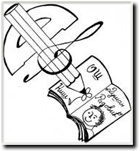 Oсновна школа „Душан Радовић“ Ниш18ооо Ниш, Ђердапска 45, тел: 018/206880; 018/217321факс 018/206881website:www.dusanradovic.edu.rse-mail: office @ dusanradovic.edu.rs
ГОДИШЊИ   ПЛАН   РАДАОСНОВНЕ  ШКОЛЕ„ДУШАН  РАДОВИЋ“ НИШ2015/2016.годинаОсновна школа“Душан Радовић“01-186/2 - 1525.08.2015.годинеНишНа основу члана 57.став 1.тачка2) Закона о основама система образовања и васпитања („Службени гласник Републике Србије“ број 72/2009, 52/2011, 55/2013, 35/2015, 68/2015), и члана 29. Закона о основном образовању и васпитању („Службени гласник Републике Србије“ број 55/2013), и члана 61. став 1. тачка 2) Статута Основне школе “Душан Радовић“ у Нишу, Школски одбор Основне школе “Душан Радовић“ у Нишу на седници одржаној 25.08.2015.године, донео јеГОДИШЊИ   ПЛАН   РАДАОСНОВНЕ  ШКОЛЕ„ДУШАН  РАДОВИЋ“ НИШза школску2015/2016.годину							Председник Школског одбораСлавољуб ДинићI     ИЗВЕШТАЈИ О РАДУ У ШКОЛСКОЈ 2014/20151.1 Бројно стање ученика на крају школске 2014/15. године1.2.  Успех и изостанци ученика на крају школске 2014/15. године1.3. Извештај о такмичењима ученика школске 2014/15.Током 2014/2015. године велики број ученика учествовао је на републичким такмичењима.Ђорђе Павловић VIII1 освојио је 1.место на републичком такмичењу из историје.Димитрије Глукчевић  VII6 освојио је 2. награда на републичком такмичењу из физике.Андреј Ачковић VI5 освојио је 2. награду  на републичком такмичењу из физикеМилица Манчић VII 5 освојила је 2.место на републичком такмичењу из српског језика.Димитрије Ђокић VII 3 освојио је 3. награду на републичком такмичењу из хемије.Вукадин Драшковић VIII 2  2. место на  на републичком такмичењу у бацању кугле.Анђела Димитријевић IV 2 3.награда на републичком такмичењу у шаху – појединачно. Илија Станковић  VI 1 – 3. место  појединачно  на републичком такмичењу у гимнастици.Лука Робајац VII 2, Михајло Мушкић VII 3, Илија Јовановић VIII1,учешће на републичком такмичењу „Тесла Инфо Куп“Републичко првенство у атлетици у Новом СадуМила Јоцић VIII 3  - 2.место на међуокружном  у скоку удаљ и учешће на републичком такмичењу , и учешће на републичком такмичењу у  пливању Теодора Ракић  VIII 3 –  1.место у бацању кугле на међуокружном и 3.место на републичком такмичењуФилип Миленковић VII 5 –1.место у скоку у даљ на међуокружном такмичењу у атлетици , 1.место у  штафети 4X100м. На Првенству Републике Србије 3.место на републичком такмичењу у скоку у даљ и 1. место у штафети 4X100м екипно.Огњен Поповић VIII 1 – 2.место на 300м на међуокружном и учешће на републичком такмичењу, 1.место у штафети 4x100м на међуокружном и  1.место у штафети 4X100мна републичком такмичењу.Филип Стевановић  VII 1 – 2.место у скоку у вис на међуокружном и 1.место екипно на републичком такмичењу.Андрија Милојевић VIII 4 – 3.место на 800м на међуокружном и учешће на републичком такмичењу.Вукадин Драшковић VIII 2 – 1.место у бацању кугле на међуокружном и 2.место  у бацању кугле и 1.републичком такмичењу у атлетици – екипно.Урош Николић VIII 1 – 1.место у штафети 4x100 на међуокружном и 1.место у штафети  4x100м  на републичком такмичењу  у  атлетици – екипно.Уна Петровић VI 4 на међуокружном такмичењу у атлетици освојила 2.место на 300м и учесник Првенства Републике Србије.Ања Станковић VIII2 – 2.место на међуокружном такмичењу на 100м.,учесник Првенства Републике Србије.Ања Илић VIII 5 – 2. место на међуокружном такмичењу у скоку увис и учесник Првенства Републике Србије.Пионири – 1. место екипно у атлетици на републичком такмичењу.Штафета пионира  4 x 100м. освојила 1. место на међуокружном такмичењу.Хор старијих разреда је освојио 1. награду на републичком такмичењу.Шах – екипно 1. награда на републичком такмичењу.Наставничко веће је на основу постигнутих резултата у току школовања,и на предлог комисије о награђивању ученика донело одлуку:Ученик генерације је Ђорђе Павловић  VIII1.Спортисткиње генерације су  Мила Јоцић VIII3. и Теодора РакићVIII3Спортиста генерације је Вукадин Драшковић VIII2Математичар генерације Милица ВасиљевићVIII5.Cви учесници окружних и  републичких такмичења су као награду добили књигу,а ученик генерације енциклопедију.Награде су уручене на прозивци ученика VIII разреда и свечаном делу седнице Савета родитеља.	11 ученика  III разреда, 13 ученика IV разреда су учесници општинског, а  5 ученика IV разреда су учесници окружног такмичења из математике. Мислиша 2015. учествовало је 293 ученика, освојенe су 54 похвале, 5 трећих награда, 5 других и  2 прве награде. У организацији Учитељског друштва Ниш одржано је такмичење девојчица четвртог разреда у игри „Између две ватре“ и у малом фудбалу. Ученице наше школе освојиле су  I место на градском  и  II место на међуокружном такмичењу. На градском такмичењу у малом фудбалу освојили су I место на градском  и  I место на међуокружном такмичењуНа градским и окружним такмичењима наши ученици су учествовали у следећим спортовима: aтлетика (м ,ж ), мали фудбал (м , ж ), рукомет (м ,ж ), кошарка (м , ж), стони тенис (м , ж), шах (м , ж), крос ( м ,ж), пливање (м ,ж) , гимнастика (м , ж).										 Педагог, Јелена Божић1.4. Извештај о упису ученика у средње школе 2015.Сви ученици осмог разреда, њих 156, изашло  је на завршни испит.Највећи број ученика (73)  се као и прошлих година определио за један од смерова гимназија.1.5. Извештај о излетима, екскурзијама и настави у природи у шк. 2014/2015.Школске 2014/2015. године ученици наше школе су са својим учитељима и наставницима реализовали наставе у природи од првог до четвртог разреда и екскурзије од првог до осмог разреда.За први разред настава у природи је реализована од 23.03 -30.03.2015. са два одељења у Сокобањи објекат Бањица у организацији агенције Еуротурс. За време боравка ученици нису имали никаквих проблема. Циљеви и задаци наставе у природи су у потпуности реализовани. Настава за други разред реализована је у периоду од 23.04.2015. до 30.04.2015. са три одељења на Копаонику са смештајем у хотелу „Сребрна лисица“ у организацији агенције „Прима плус“.Због стомачног вируса који је захватио ученике и учитеље 27.04.2015.године група је враћена У Ниш. И поред скраћеног боравка све похвале организатору и особљу хотела. Препорука је да дестинација остане иста и наредне школске године. Настава у природи за трећи и четврти разред на дестинацији Луковска Бања није реализована због недовољно  броја пријавњених ученика. Једнодневна екскурзија за ученике првог разредаизведена је 09.06.2015. на релацији Ниш - Параћин - Лешје - Грза у организацији агенције „ Еуротурс“. Учитељи и ученици су били презадовољни и предлог је да ова дестинација остане и следеће године.Други разред реализовао је екскурзију 21.05.2015. на релацији Ниш - Крушевац - Љубостиња - Врњачка Бања у организацији агенције „Еуротурс“. С обзиром на изражено задовољство ученика и учитеља, препорука је да ова дестинација остане иста и следеће школске године.Једнодневна екскурзија за трећи разред реализована је на релацији Ниш - Београд – Ниш 15.05.2015.. у организацији агенције „Еуротурс“. Екскурзија је била садржајна и препорука је да се релација не мења у наредној школској години.Екскурзија четвртог разреда реализована је 10.06.2015. на релацији Ниш - Крагујевац - Опленац - Топола - Орашац - Буковичка Бања у организацији агенције „Еуротурс“. Екскурзија је квалитетно реализована и препорука одељењског већа је да остане иста и наредне године.Дводневна екскурзија за ученике петог разреда реализована је 18. и 19.04.2015. на релацији Ниш - манастир Свети Роман - манастир Покров Пресвете Богородице - манастир Студеница - Копаоник - Пролом Бања - Ђавоља варош преко агенције „Ниш - експрес“. Смештај и ноћење било је на Копаонику, у хотелу „Јатови апартмани“. Ученици и наставници дају све похвале организатору путовања и управи хотеле за беспрекоран смештај и исхрану. Предлог већа петог разреда да дестинација остане иста и наредне године.Екскурзија ученика шестог разреда реализована је 06. и 07. 06. 2015. на релацији Ниш - Фрушка Гора - Сремски Карловци - Нови Сад - Ниш у организацији агенције „Ниш - експрес“.Ноћење је било у хотелу „Дуга“ у Новом Саду.Без икаквих примедби програм екскурзије реализован је у потпуности.Дводневна екскурзија за ученике седмог разреда реализована је 16. и 17 05. 2015. на релацији Ниш - Гамзиград - Неготин - Доњи Милановац - Лепенски Вир - Сребрно језеро - Виминацијум у организацији агенције „Ниш - експрес“.  Смештај и ноћење организовано је у хотелу „Лепенски Вир“.Одељењско веће похваљује организацију путовања и предлаже дестинацију и за наредну школску годину.Екскурзија ученика осмог разреда реализована је од  03. до 05.04.2015. на релацији Ниш - манастир Љубостиња - манастир Жича - Шарганска осмица - Перућац - Златибор - Сирогојно у организацији агенције „Ниш - експрес“. Смештај и ноћење били су у хотелу Бели Бор на Тари. Све похвале организатору путовања. Дестинација је изузетно занимљива и препорука већа је да се не мења  наредне школске године.1.6. Извештај Тима за заштиту деце од насиља, злостављања и занемаривања за школску 2014/2015.	Сви запослени у школи су током целе школске године радили у циљу побољшања безбедности ученика, спроводећи низ превентивних активности, активности из програма Школа без насиља, као и интервентне активности у случају када су ученици кршили правила понашања.	Ученици су укључени у велики број секција, ваннаставних активности, такмичења у којима су ове године били веома успешни, учествовали на великом броју ликовних и литерарних конкурса, учествовали у хуманитарним акцијама, пројектима, едукацијама.Успех ученика се промовише преко сајта школе, најуспешнији се похваљују и награђују књигама и дипломамау, у  циљу формирања правих вредности код ученика.ПРЕВЕНТИВНЕ АКТИВНОСТИ	Активности из пројекта Школа без насиља: На почетку школске године су сва одељења, са својим одељењским старешинама, донела правила понашања, којима се регулишу међусобни односи у одељењу; Радионице „Уа, неправда“  реализоване су у  одељењима нижих разреда; -Вршњачки тим, који води Марија Полимац,  организовао је акцију НАЈ ДРУГ – избор за најбољег друга-другарицу од  1. до 4. разреда у сваком одељењу, фотографисање изабраних ученика и постављање паноа са фотографијама  и  коктел за нај-другове и другарице и чланове вршњачког тима поводом Дана школе 29.11;  ;одржано је неколико представа Форум-театра који воде Јасмина Бођанац Дудић и Ивана Радовић (21.11.2014.;18.02. и 25.02.2015.године). 07.05.2015. године представнице  Тима за заштиту  Славица Томић и Ана Тодоровић и представнице Савета родитеља школе Марија Стојановић и Јелена Пољичак присуствовале су састанку у ОШ „Учитељ Таса“  о  превенцији насиља у школама у организацији Школске управе у Нишу и канцеларије УНИЦЕФ-а за Србију.	Пројекат СТОП ГОВОРУ МРЖЊЕ  реализовали су наставници информатике Катарина Ракоција и Саша Поповић са ученицима  7.разреда; кроз часове информатике су реализоване активности које превенирају говор мржње у виртуелном свету, правили су паное који се налазе у кабинету као подсетник за понашање на друштвеним мрежама; 30.09.2014. Нишка ТВ је направила у школи прилог о вршњачком насиљу  - учествовали ученици 8. Разреда, директор школе и психолог .	Сарадња са ПУ у Нишу: Дежурство саобраћајних полицајаца организовано је испред школе током септембра; 09.09.2014. одржано је предавање саобраћајних  полицајаца ученицима  1. разреда  о безбедном учешћу деце у саобраћају; Школа се укључила у пројекат Полицијске управе у  Нишу „ЗНАЊЕМ И СПОРТОМ ПРОТИВ НАСИЉА“ – учесници су ученици 3.разреда: 13.11.2014. одржано је предавање о насиљу; ученици су на часу ликовног цртали  радове на тему „Стоп  насиљу“ и  09.12.2014. је отворена изложба радова;  квиз знања одржан је 05.12.2014. у ОШ „Свети Сава“, наш ученик  Урош Јаковљевић освојио  1. место ; 26.12.2014.године одржано је спортско такмичење; наша школа је заузела 3.место у укупном пласману; 21. И 22.04.2015. одржан час за  све ученике 5.разреда у оквиру пројекта Полицијске управе у Нишу  „Безбедно детињство – развој безбедносне културе младих“.	Сарадња са Домом здравља: 19.09.2014. Патронажна служба Дома здравља одржала је предавање ученицима:  1. разреда : Стицање основних хигијенских навика (брига о телу, физичка активност и здравље, вашљивост); 21.10.2014. ученицима  2.разреда: Како сачувати здравље: бити здрав, одговорно доношење одлука за сопствено здравље, хигијена зуба, правилна исхрана; 14.11.2014 ученицима 3. разреда: Болести  прљавих руку:  цревне заразне болести: вашљивост, дизентерија и жутица; 18.12.2014. ученицима  4.разреда   Правила лепог понашања – Бонтон, играње туђе улоге, права деце; 05.02.2015. ученицима 5.разредапредавање ТБЦ – Заштита човекове средине, а од 18-20.03.2015. предавање за ученике 8.разреда ХИВ/АИДС – Контрацепција;03.04.2015. за ученике 7.разреда предавање о Болестима зависности: пушење  и алкохолизам и 22.05.2015. за ученике 6.разреда предавање о Пубертетеу-хумани односи међу половима и права деце.	Промовисање спорта: У оквиру Дечје недеље, организован је  заједнички час физичког васпитања  за ученике 1.разреда Олимпијада толеранције (Ненад Марковић и учитељи 1.разреда); у  школи  су гостовали  кошаркашки репрезентативац Стефан Јовић,  као и селектор кошаркашке репрезентације Србије Саша Ђорђевић; 04.11.2014. школу је посетила кошаркашица Наташа Ковачевић, која је промовисала значај бављења спортом за правилан развој и васпитање  и представила своју Фондацију, чији је циљ побољшање услова за бављење спортом  и  већа безбедност спортиста (осигурање од повреда и финансирање лечења). 	Други пројекти:Изабрани амбасадори културе и спорта, који су представљали  школу на нивоу града: Јана Живић 7/3  и  Ања Клипа 8/1  амбасадори културе, Бранко Настић 7/  и Теодора Ракић 8/3 амбасадори спорта; свечана промоција одржана је у Народном позоришту 02.10.2014.;;  Школа се укључила у пројекат Едука-центра,  подржан од стране Градске управе и ШУ  у Нишу  ВЕШТИНЕ ЗА БУДУЋНОСТ– 9 ученика 8.разреда је посетило семинаре Дан добре комуникације, Дан јавног наступа  03.11.2014. и  Дан савлађивања стреса и конструктивног решавања проблема 12.11.2014.године; Од  09-13.02. одржана је вршњачка едукација о  болестима  зависности у огранизацији Градске службе за превенцију болести зависности Управе за образовање, омладину и спорт.Учесници су ученици 7. и 8.разреда- добили су сертификате и едуковали  своје другове из одељења. 	Хуманитарна акције:прикупљање школског прибора, одеће и играчака за децу из Свратишта у ул.Мачванској 22  – волонтерима из Свратишта су помагали  чланови Ученичког парламента; прикупљање средстава за лечење ученика ОШ „Иво Андрић“.	Учешће школе на ликовним и литерарним конкурсима  (нпр.„ Дрога бљак“  Градске службе за превенцију болести зависности, Крв живот значи, Леп осмех-здрави зуби, Правилна исхрана).ИНТЕРВЕНТНЕ АКТИВНОСТИ 	У одељењима у којима је било дисциплинских проблема одржани су ванредни родитељски састанци и појачан васпитни рад у оквиру одељењске заједнице, уз помоћ стручних сарадника.	Ученици  који се нису придржавали  правила понашања у школи и чинили лакше повреде обавеза,  укључени су у појачан васпитни рад, прво на нивоу одељењске заједнице и сарадње са родитељима, као  и уз укључивање педагога и психолога и осталих чланова Тима за заштиту деце од насиља, злостављања  и занемаривања.	Онима који нису показали позитивне промене у  понашању изречене су васпитне мере.У току школске године  је  50 ученика укључено у појачан васпитни рад,  4  је добило опомену одељењског старешине,  25  укор одељењског старешине,  5  укор одељењског већа.  Због изречених васпитних  мера  18 ученика је током школске године имало смањену оцену из владања, а на крају школске године шесторо  ученика има смањену оцену из владања.	Тројици ученика је, због учешћа у тучи, а након спроведеног васпитно-дисциплинског поступка,  изречена васпитно-дисциплинска мера укор директора.Осим појачаног васпитног рада у школи, укључена је и Полицијска управа, Центар за социјални рад и обавештена Школска управа у Нишу.Због поновљених прекршаја ови ученици имају незадовољавајућу закључну оцену из владања.Координатор Тима за заштиту деце од насиља, злостављања и занемаривањаАна Тодоровић1.8. Извештај о раду Тима за професионалну оријентацију  за 2014/15.	Тим за професионалну оријентацију састајао се у школској 2014/2015. у више наврата и договорио се о спровођењу планираних акција у школи у вези информисања ученика и њихових родитеља о избору будућег занимања.	На часовима одељењских заједница, грађанског васпитања, ликовне културе и српског језика са ученицима се разговарало на тему будућег занимања, а такође је урађен велики број радионица.	Тим за професионалну оријентацију организовао је посете наших ученика средњим школама, попут  техничке школе, где су ученици на лицу места могли да се упознају са могућностима и капацитетима могуће будуће школе.Ученици наше школе су такође посетили и „Сајам занимања“ који је реализован маја месеца на градском сајмишту.	У школи су организовани реални сусрети, као и акција ученичких радова Ја за десет година.	Нашу школу су посетили и преставници већине нишких средњих школа, презентујући своје образовне профиле уз обиље пропагандног материјала.	Координатор Тима за професионалну оријентацијуТања Крстић1.9. Извештај Тима за вредновање и самовредновање рада школе за школску 2014/2015.	Самовредновање је поступак којим се вреднује сопствена пракса и рад,полазећи од анализе шт је и какио урађено.	Циљ самовредновања је унапређивање квалитета рада школе.	Самовредновање је знак да је школа спремна да прихвати одговорност за сопствени рад и развој. То је континуирани процес и основа је за писање школског развојног плана и друге врсте вредновања.На основу Правилника о стандардима квалитета рада установе донетог 01.02.2011. од стране Националног просветног савета представљамо ОКВИР ВРЕДНОВАЊА И САМОВРЕДНОВАЊА РАДА ШКОЛЕ.	На основу  члана 10. Правилника о вредновању квалитета рада установе  Тим за самовредновање рада школе сачинио је Извештај о самовредновању.Извештај је збир активности, анализа, закључака и мера за отклањање недостатака, дефинисаних од стране тима задуженог за спровођење самовредновања.Извештај је рађен са циљем да се анализом добијених података одговори како и колико смо добро радили, шта о нашем раду мисле и како нас вреднују родитељи, ученици и како се вреднујемо ми сами. 	На предлог Тима за самовредновање, уз образложење да се неке области нису вредновале у протеклих 6 година, Педагошки колегијум и Наставничко веће прихватили су да се у школској 2014/2015. години вреднују следеће области:кључна област:  ПОДРШКА УЧЕНИЦИМАподручје вредновања - Брига о ученицимаПоказатељи:Безбедности сигурност ученика у школиПраћење физичког, здравственог и емоционалног стања и социјалних потреба ученикаподручје вредновања - Подршка учењуПоказатељи:Квалитет понуђених програма за подршку ученицима у процесу учењаНапредовање и успех ученикаСтручна помоћ наставницима у пружању подршке ученицима у процесу учењаподручје вредновања - Лични и социјални развојПоказатељи:Подстицање позитивних ставова и развој социјалних вештинaПодстицање и неговање демократског духа и ученичких иницијатива и активностиподручје вредновања - Професионална оријентацијаПоказатељ:Помоћ при избору даљег образовањакључна област : ЕТОСподручје вредновања - Углед и промоција школеПоказатељи:Углед и обележје школеПромоција успешностиКултура понашањаподручје вредновања - Атмосфера и међуљудски односиПоказатељи:Поштовање личностиЈеднакост и правичностЕстетско и функционално уређење школског простораподручје вредновања - Партнерство са родитељима, Школским одбором и локалном заједницомПоказатељи:Комуникација са родитељимаУкључивање родитеља у живот и рад школе и школско учењеВеза између школе и Школског одбораУлога школе у локалној заједницикључна област - РУКОВОЂЕЊЕ, ОРГАНИЗАЦИЈА И ОБЕЗБЕЂИВАЊЕ КВАЛИТЕТА подручје вредновања - РуковођењеПрофесионалне компетенцијеСпособност руковођењаподручје вредновања - Организација рада школеПодела обавеза и задужењаОрганизовање и координисање рада у школиподручје вредновања - Школски развојни планСтруктура и садржај Школског развојног планаРеализација Школског развојног планаЕфекти реализацијеподручје вредновања - Обезбеђивање квалитетаСамовредновањеЕфикасност и ефективност радакључна област ПОДРШКА УЧЕНИЦИМА    	Кључна област вредновања и самовредновања рада школе – ПОДРШКА УЧЕНИЦИМА сагледана је у нашој школи организацијом активности увида у планове рада наставног кадра, посете часовима, увидом у продукте различитих слободних и ваннаставних активности са ученицима и спровођењем упитника код ученика 6. разреда, њихових родитеља и наставника који предају ученицима 6. разреда. Упитником су испитаници оцењивали степен важности и присутности подручјима вредновања овог истраживања.	Могући извори доказа  дати су у виду чек листи и скала процене. Чек листе  представљају списак школске документације која се може користити као извор доказа (да/постоји – не/не постоји). Скале процене се углавном односе на описе нивоа остварености и омогућавају систематизацију прикупљених података. 	Школа је плански, кроз низ повезаних поступака и акција водила бригу о ученицима и пружала подршку учењу. У школи се постицала позитивна социјална клима: толеранција, подршка, сарадња, поштовање, комуникацијске вештине, брига о другима. Код ученика се развијало и поверење  у сопствено знање и способности, самопоуздање, одговорност за сопствене поступке, слобода мишљења и изражавања, критичко мишљење и сараднички односи. Школа је неговала похваљивање позитивних поступака и ставова ученика. Ученици су кроз деловање ученичког парламента и у оквиру одељенских заједница били укључени у процес доношења одлука на нивоу школе. 	Школа разрађује и реализује програме за подршку процесу учења за децу са посебним потребама.Подручје вредновања: Брига о ученицима	Школа поседује Правилник о безбедности ученика, Програм за заштиту деце од насиља који се налази на сајту школе. О безбедности ученика  се  дискутује  на седницама Одељењског и Наставничког већа, Школског одбора и Савета родитеља. Поред запослених у школи који воде бригу о безбедности, у безбедност школе укључен је и школски полицајац. Што се тиче здравствене заштите деце, школа има успешну и сталну сарадњу са здравственом службом (посете здравствених радника, едукација наставног особља и ученика, едукативни постери, редовно организовање систематских прегледа ученика...).	Видљиво је да родитељи нису довољно упознати са садржајем Правилника о безбедности ученика и  Програма за заштиту деце од насиља . Предлог Тима је да се родитељи као и ученици са садржајем Правилника упознају на првом родитељском састанку а ученици каои до сада на часовима одељењског старешине. Такође је препорука Тима да свако одељење на почетку школске године направи своја правила понашања.	Родитељи безбедност своје деце оцењују средњом оценом 3,05 док ученици исту тврдњу оцењују са 3,47. Поље на којем увек може боље је појачано дежурство у објекту и дворишту као и  контрола истог.	Родитељи оценом 3,71 оцењују своју сарадњу са одељењским старешином и стручним сарадницима и наставницима док ученици оцењују са 3,49. Ове оцене имплицирају висок ниво сарадње, разумевања и добре комуникације школе са родитељима и ученицима.	Оно на чему треба радити је боља информисаност  родитеља о предузетим мерама, након њихових приговора што говоре и оцене  (ученици 2,86, родитељи 2,92).Подручје вредновања: Подршка учењу	Сагледавајући ово продручје вредновања може се рећи да планови рада наставника уредни, садржајни и на време предати. Такође је увидом у материјал утврђено да се записници са седница стручних и одељењских већа као и Наставничког већа уредно воде. 	Напредовање, успех и постигнућа ученика се добро промовише, похваљује и награђује.	Области које треба унапредити је оцењивање и вредновање ученика по стандардима. Тврдњу да успешни и мање успешни ученици добијају различите задатке ученици као важно оцењују са 2,85 а као тачно са 2,46. Види се да овој тврдњи не придају велики значај. То је путоказ наставницима да све задатке којима процењују исходе морају да раде у три нивоа знања.Оно што ученицима недостаје је и савет како да превазиђу проблеме у учењу и коме да се обрате. Подручје вредновања: Лични и социјални развој	У школи има Правилник о понашању ученика и запослених и родитеља, као и програм школских приредби  и  манифестација. 	У школи постоји велики велика понуда ваннаставних активности и секција о чему се води уредна евиденција.	Ученички парламент као и вршњачки тимови поседују своје планове и програме као и евиденцију о састанцима и реализованим активностима. Упркос томе, ученици одговарају да је  недовољна  укљученост  тих организација у смислу решавања проблема недопустивог понашања у школи (2,71). Тако се из одговора ученика закључује да су недовољно укључени у рад, као и да се њихове иницијативе недовољно  разматрају. 	Области које треба унапредити је упознавања ученика с Декларацијом УН о правима детета.Такође треба ученике анимирати да се у већем броју укључе у бројне секције и ваннаставне активности. Претходно треба испитати и њихова интересовања што би вероватно резултирало неком новом активношћу.Подручје вредновања: Професионална орјентацијаУ школи постоји Тим за професионалну оријентацију као и план и програм  рада. На часовима одељењсог старешине, ликовног  и грађанског васпитања као и на часовима српског језика одрађивао се је део плана и програма.Тим је са ученицима 8. разреда посетио велики број школа, сајмове на којима су средње школе презентовале своје образовне профиле. Готово све средње школе из града имале су своје презентације у нашој школи са обиљем пропагандног материја и постера. Ученици су имали прилику да се распитају о сваком профилу понаособ, могућностима које пружа као и проходност ка факултетима. Упркос свим активностима оцене на професионалној оријентацији и родитеља и ученика нису високе. Пример:Као родитељ задовољан сам расположивим информацијама у вези професионалне оријентације - важно 3,31, тачно 2,62.Збирна оцена кључне области Подршка ученицима са четири подручја вредновања је 3,05. Ниво остварености кључне области ПОДРШКА УЧЕНИЦИМА  је 3.кључна област ЕТОСПодручја вредновања - Углед и промоција школе, Атмосфера и међуљудски односи и Партнерство са родитељима, Школским одбором и локалном заједницом	Термин се односи на општу атмосферу која влада у школи тј. у којој мери у школи постоји толеранција, осећај заједништва, добрих међуљудских односа , неговање партнерства у оквиру школе и са локалном заједницом, осећај безбедености, брига о ученицима.		Примењене технике при вредновању ове области су анкетирање, посматрање и анализа са релевантним инструментима: упитник за наставнике и стручне сараднике, ученике и родитеље, листа   за снимање атмосфере у учионици, чек листа школске документације, панои у холу, учионицама, ходницима, Годишњи план рада школе правилници, записници, евиденције.                Негује се слобода изражавања и уважава се право свих актера у школи да траже, примају и дају информације. Развија се критичко мишљење. Интерактивни однос свих актера доприноси развоју толеранције, одговорности и међусобног поверења. Уважавају се мишљења и захтеви Одељенских заједница и Ученичког параламента који доприносе квалитетнијем раду школе. Школа је центар културних и спортских збивања.	Код родитеља и наставника који су оцењивали важност и тачност тврдњи постоји висока сагласност у оценама и то: да постоји атмосфера међусобног уважавања, сарадње и бриге о другима као и поштовање различитости.	Сличне тврдње које су процењивали ученици добиле су далеко ниже оцене.	Тврдњу Сви у школи се подстичу на толеранцију, узајамно уважавање, поштовање, сарадњу, бригу о другима...родитељи оцењују  важно 3,70 а тачно 3,13,  наставници важно 3,74 а тачно 3,52,  ученици важно 3,44 а тачно 2,87.Сви испитаници су свесни важности ове тврдње. Ученици дају веома ниску оцену. На разредним старешинама као и предметним наставницима је велика обавеза да  ќроз разговор, предавања, похваљивање позитивних поступака и успеха ученика створи атмосферу поверења која унапређује и развија сарадничке односе и на релацији наставник-ученик и на релацији ученик-ученик. Поготову је битно подстицати ученике на слободно изношење ставова и мисли и неговати културу поштовања различитости.Листа снимања у учионици 	На основу добијених резултата стиче се утисак да је целокупна атмосфера у учионицама задовољавајућа, с тим што би мало више пажње требало посветити пар области како би слика била потпуна. У будуће би наставници мало више пажње требало да обрате на развијање независности код ученика око избора задатака (3,25). На тај начин би се још више допринело њиховој самосталности и самоуверености да задатке, за које сматрају да су изнад њихових могућности, прихвате као изазов. Присутна је и стара навика наставника да дају једнообразне задатке свим ученицима у одељењу. Обавеза је наставника да сваки контролни рад садржи задатке разврстане у три нивоа знања. Тиме се ученицима оставља избор да изаберу ниво задатка који желе, могу да ураде. То је истовремено и изазов да се сваки пут уради више.	Такође, не би било лоше да се при фронталном раду са ученицима клупе  у учионици поставе у облику ћирилићног слова П. Тиме су сви ученици равноправни, па атмосфера може да буде охрабрујућа и подстицајна.	Узимајући у обзир оцену на листи снимања атмосфере на часу и свих  упитника добијамо средњу оцену области  3,45.Ниво остварености кључне области ЕТОС је 3.кључна област РУКОВОЂЕЊЕ, ОРГАНИЗАЦИЈА И ОБЕЗБЕЂИВАЊЕ КВАЛИТЕТАПодручје вредновања: Руковођење и организација рада школе	У оквиру показатеља Професионалне компетенције и Способност руковођења запослени су оцењивали рад директора. У анкети је учесвовало 56 запослених. 	Високе оцене добио је на сету тврдњи које се односе на маркетинг школе, доприносу афирмацији и угледу школе, подстицању и афирмацији стручног усавршавања наставника као и сарадњи са родитељима и другим организацијама.Такође је добро оцењен за добро усмеравање и усклађивањерада стручних органа школе и спремности за преузимање одговорности при доношењу одлука.	Нешто слабије оцене су на тврдњама код захтева за одговорност и дисциплину (3,18), правовременог информисања и превазилажења конфликтних ситуација (3,14) као и код пружања правовремених информација и развијања поверења, уважавања различитих  мишљења и промовисања тимског рада.	Најслабију оцену директор је добио на тврдњи Мотивише запослене на професионални однос према раду.Подручје вредновања: Школски развојни план	Реализација се одвија у складу са планом активности. Одступања од плана су аргументована. У реализацију су укључени представници различитих интересних група и сви запослени. Информисање о реализацијије редовно и документовано. Постигнути ефекти се користе у следећем циклусу планирања.	Збирна оцена тврдњи које се односе на ШРП је 3,36.Подручје вредновања: Обезбеђивање квалитета	У школи је конституисан Тим за самовредновање. Након конституисања донет је план активности који се систематски спроводи. 	У оквиру овог подручја вредновања дат је упитник који је радило 47 запослених. Тврдње су углавном оцењене као веома важне. Што се тиче присутности истих у школи стање је следеће: високом оценом оцењена је добра коорднација рада одељењских старешина и стручних сарадника, координација рада стручних органа,  распоред обавеза и задужења запослених, правилна расподела послова као и самовредновање које се спроводи на основу утврђених критеријума.	Несто слабије оцене односе се на праћење ефикасности сваког запосленог, на формирање тимова по основу стручности и знања и способности.	Најслабија оцена (2,94) је на тврдњи Школа има прецизно прописане критеријуме за похваљивање и награђивање запослених.Чланови школског одбора (седморо присутних) су важност и тачност свих понуђених тврдњи оценили са оценом 4.У наредној школској години школа је у обавези да донесе нови Школски развојни план за перио од 3 године. У том циљу запослени су урадили анкету тако што су оцењивали 7 кључних области и тиме их рангирали. Уз резултате самовредновања и анкете,  Тим за Школски развојни план има обавезу да га напише.Средња оцена кључне области РУКОВОЂЕЊЕ, ОРГАНИЗАЦИЈА И ОБЕЗБЕЂИВАЊЕ КВАЛИТЕТА је 3,45.Ниво остварености кључне области РУКОВОЂЕЊЕ, ОРГАНИЗАЦИЈА И ОБЕЗБЕЂИВАЊЕ КВАЛИТЕТА је 3У сусрет новом ШРП - упитник за запослене (49 анкетираних)Подносилац извештаја							Славица Томић, координатор Тима за самовредновање1.10. Извештај о раду директора школе у школској 2014/2015.	У  протеклом периоду као директор школе радио сам пре свега на :Стварању услова за нормално функционисање школе водећи рачуна пре свега о организацији и реализацији васпитно – образовног процеса и безбедносним аспектима рада школеПобољшању материјалних, финансијских услова као и техничког опремања школеСарадњи са друштвеном средином и локалном самоуправом	У току  школске 2014/2015. године васпитно-образовни процес се одвијао у оптималним условима за који су створене све неопходне претпоставке како у организационом тако и у кадровском погледу.Проблем је представљао лош однос Владе и сва четири Синдиката ,што је довело до штрајка по закону у периоду новембар-март.Таква ситуација је довела све директоре у незавидан положај где је требало организовати наставу уз уважавање права радника.	Безбедност у школи је на доста високом нивоу и без већих проблема  .У  том погледу морам да истакнем да је наша школа највећа у граду али да и поред тога (1381 ученик плус 64 у припремним групама)нисмо по питању сигурности и безбедности имали значајније проблеме.Стално се ради на едукацији наставника и васпитању ученика, а према прекршиоцима кућног реда предузимају се одговарајуће мере.	Континуирано радимо и на побољшању услова за оптимално одвијање наставе.Сви ученици су организовано снабдевени уџбеницима.Сопственим средствима и од ученичког динара купљено је 5 ЦД плејера,музички стуб,два штампача,10 тастатура и пар звучника.Окречено десетак просторија.У две учионице нове клупе у три нове столице.Новим намештајем опремљена трпезарија.Купљен нови мотор за косачицу.Од Клета добијен лап-топ а од фондације Ковачевић лопте...	Сарадња наше школе са локалном средином је на највишем нивоу  у смислу да смо у току ове школске године , на који период се и односи овај извештај, имали велики број различитих акција употпуњујући сам васпитно- образовни процес.	Обзиром на велики број активности као прилог извештаја о раду директора и школе за поменути период иде извештај : Дешавања у шк.2014/2015.години.У Нишу 25.08.2015.                                                      Директор школе-Божидар Стошић1.11. Извештај о пословању Школе у школској 2014/2015.               У школској 2014/2015. години у нашу школу је уписано 1381 ученика распоређених у 51 одељењe што нас чини највећом школом у Нишу, а од тог броја 195 чине прваци, које смо опет уписали у највећем броју.Имајући у виду  просторне могућности  и опремљеност школе можемо рећи да се настава одвијала у оптималним условима.                Редовна настава се одвијала по плану и програму, часови додатне и допунске наставе такође као и припрема ученика за  такмичења тако да смо из скоро свих предмета имали учеснике на државним првенствима.                Штрајк по закону,који се у једном делу школске године дешавао ,онемогућио је постизање још бољих резултата, али је касније заједничким снагама како наставника тако и ученика све пропуштено, надокнађено.Припремна настава из српског језика , математике и предмета за комбиновани тест  за ученике осмог разреда је реализована по плану и на завршни испит је изашло свих 155 ученика који су и добили уверење о завршеној основној школи и свих 155 је уписано у неку од средњих школа сходно исказаним жељама.У том погледу им је много помогао и тим за Професионалну оријентацију при школи.                Безбедност ученика у школи је на високом нивоу. Школа је од стране ресорног Министарства добила плакету „Школа без насиља“ и тако смо се сврстали међу 240 (од 1820) школа у Србији где је ниво насиља и конфликата смањен. Постоје и даље одређени проблеми и повремени инциденти, али је све то у границама које могу да се толеришу или су такве природе да су они решавани унутар школе појачаним васпитним радом и применом одговарајућих дисциплинских мера.С  обзиром да превенција и правилна едукација дају најбоље резултате у том погледу је у току школске године  било више предавања и семинара.                Свим заинтересованим радницима је омогућено бесплатно усавршавање, тако да смо у протеклој години  реализовали преко 2100 сати стручног усавршавања.Поред тога је у школи одржано око 100  угледних (огледних) часова, којима су поред директора и стручних сарадника присуствовали сви заинтересовани учитељи и наставници.              Материјално –финансијски услови за рад школе се из дана у дан побољшавају, како средствима града тако и од сопствених прихода, донација и ученичког динара.               Сарадња са локалном средином је врло успешна и огледа се кроз велики број акција, приредби, донација, такмичења, конкурса, предавања и слично што се као и остале активности школе може видети у прилогу уз ове извештаје: Дешавања у школској 2014/2015.години.У Нишу                                                                                                            Директор школе25.08.2015.                                                                                                       Божидар Стошић1.12.Извештај  о реализацији Годишњег плана рада за 2014/2015.годину            Школске 2014/2015. године, школску годину уписало је 1381 ученика подељених у педесет и једно одељење. Благовремено и са успехом, извршен је упис нових 195 ученика у први разред, а крајем школске године организован и завршен завршни испит за 155 ученика осмог разреда. Свих 155 ученика је положило завршни испит и добило уверење о завршеној основној школи.	Васпитно- образовни процес је раелизован према годишњем програму рада школе. Одржано је 40.636 часова редовне наставе, 7.346 часова изборне, 2.155 часа допунске и 1.680 часова додатне наставе. Оволики број часова нам говори да су сви планови и програми од првог до осмог разреда реализовани у потпуности што је и констатовано на седници Наставничког већа.	Наши  ђаци су учествовали на свим такмичењима и конкурсима у организацији Министарства просвете Србије, на свим нивоима, све до првака државе. У школи су организована многобројна предавања за ученике од првог до осмог разреда.                Били смо домаћини многобројних такмичења, а учествовали смо и у хуманитарним  и еколошким акцијама.                 Као школа остварили смо успешну сарадњу са локалном заједницом- МЗ Медијана, Општина Медијана, град Ниш, са институцијама и организацијама овога града – предшколском установом Пчелица, Домом здравља, СЦ Чаир, Музичком школом, Друштвом математичара, Учитељским друштвом, многим факултетима,  спортским клубовима и осталим школама из нашег града.                Школски одбор, Савет родитеља  и Ученички парламент су својим радом допринели да се са успехом заврши још једна школска година.                У финансијском погледу школа је пословала успешно, а са материјално- техничке стране, благовремено су набављана сва потребна средства и учила у циљу успешног рада школе.               Сумирајући резултате протекле школске године, можемо констатовати да је она завршена успешно, како на васпитно – образовном, тако на финансијско- материјалном и организационом плану, при чему су сви релевантни чиниоци дали свој максимални допринос.               На крају треба рећи да се све активности могу видети у прилогу у извештају Школском одбору као и на сајту школе у рублици ,,Дешавања у школској 2014/2015.години“.               Овакви резултати нас охрабрују и дају наду  и обавезу да у наредним годинама остваримо још боље резултат .                                                                                                                                                                                  	            У   Нишу,                                                                                                 Директор школе 25.08.2015.                                                                                           Божидар Стошић	1.13. Дешавања у школској 2014/2015.годиниПриредба поводом пријема првака и приредба за предшколце;Општина Медијана је за све прваке припремила мајице;Град Ниш је првацима поклониo свеске и прибор за школу;Издавачка кућа „Нова школа“ је донирала часопис „Школарац“ за ученике првог разреда;9.09.2014. - представници МУПа су одржали предавање за ученике првог разреда „Безбедно учешће деце  у саобраћају“;10., 11.,12.09.2014. - иницијално тестирање ученика осмог, шестог и четвртог разреда из математике;17.09.2014. - Стефан Јовић, кошаркашки репрезентативац, посетио је нашу школу;17.09.2014. - Славица Нишић одржала угледни час;18.09.2014. - угледни час „Интернет у настави“ одржала наставница Маријана Бачанин;18.09.2014. - посета просветне инспекторке Драгане Крстић;19.09.2014. - патронажна служба Дома здравља одржала је предавање ученицима првог разреда на тему: “Стицање основних хигијенских навика (брига о телу, физичка активност и здравље, вашљивост...)“;22.09.2014. - угледни час из хемије; Тања Крстић и Сања Николић у сарадњи са ученицима и професорком Славицом Дрмићанин „Ноћ истраживача“ - огледи из хемије;29.09.2014. - угледни час из информатике „Стоп говору мржње на интернету“ одржали наставници Катарина Ракоција и Саша Поповић;29.09.-.10.10.2014. - пројекат  “Стоп говору мржње на интернету“ реализовали наставници информатике: Ракоција Катарина и Саша Поповић;Угледни час „Бескрајна прича“ одржали су учитељи четвртог разреда;2.10.2014. - „Јавни час физичког васпитања“ наставника Мирољуба Богдановића у сарадњи са учитељима млађих разреда; 2.10.2014. - Меморијални турнир „Аца Петровић“ у малом фудбалу, учествовали су ученици  и колеге наше школе и ОШ „Ћеле кула“;Дечја библиотека је бесплатно учланила ученике првог разреда;7.10. -10.10.2014. - „Спорт фест Медијана“, такмичење основних и средњих школа за децу која не тренирају у клубовима, а на територији општине Медијана. Наша школа је узела учешће у три од четири дисциплине:  одбојка – прво место, фудбал – друго место,кошарка (баскет) – треће место.Такмичење је протекло у најбољем реду. Учешће су узели сви наставници физичког васпитања.У тркама на 600 метара постигнути су следећи резултати: -Миленковић Филип 7/6 – прво место, -Милојевић Андрија 8/4 – друго место, -Манојловић Филип 8/2 – треће место,-Китановић Анђела 7/3 – прво место.8.10.2014. - пријем ученика првог разреда у Дечји савез, односно  организацију „Пријатељи деце“, приредбу су припремили ученици трећег разреда са својим наставницима;14.10.2014. - угледни час „Олимпијада толеранције“ одржао је учитељ Ненад Марковић за ученике првог разреда;Осликавање школског дворишта;15.10.2014. - наставник Славољуб Динић одржао је угледни час на тему “Скок у вис“; 15.10.2014. - наставник Љубиша Стојиљковић одржао је угледни час на тему “Добацивање лоптом у рукомету;“16.10.2014. - такмичење у вишебоју у организацији Олимпијског комитета и Војвођанске банке за ученике четвртог, петог и шестог разреда. Наша школа је освојила прво место и вредне награде;16.10.2014. - у вртићу „Плави чуперак“ одржана је додела награда на конкурсу „Здрав живот“ у организацији Завода за заштиту здравља. Награде су добили Јана Живић 7/3 и Вељко Марковић 5/2;11.-17.10.2014. - пројекат „Укључите се у Европску недељу програмирања“ реализовала наставница Ракоција Катарина;16.10.2014. - угледни час из биологије „Упоредни преглед протозоа„ одржала је наставница Јелена Цветковић;17.10.2014. - угледни час из Народне традиције „Исто као и бака, али много више“ одржала је Лалица Марјановић:21.10.2014. - патронажна служба  Дома здравља одржала је предавање ученицима другог  разреда на тему “Како сачувати здравље (бити здрав, одговорно доношење одлука за сопствено здравље, хигијена зуба, правилна исхрана...)“;8.10.2014. - одржан је јесењи крос, трка „за срећно детињство“, где су ученици наше школе освојили 25 медаља. Носиоци акције су наставници разредне наставе и наставник физичког васпитања Славољуб Динић; 24.10.2014. - угледни час „Индонезија“ одржао је наставник Марко Ђорђевић;27.10.2014. - угледни час из немачког језика „Алфабет“ одржала је наставница Јасмина Бођанац Дудић;27.10.2014. - одржано је екипно градско такмичење у стоном тенису. Женска екипа је освојила треће место у саставу: Дуња Соколовић 8/2 и Јелена Вукичевић 8/1.Мушка екипа освојила је треће место у саставу: Јован Пантовић 8/1 и Младен Ристић 8/1.29.10.2014. - одржано је појединачно градско такмичење у стоном тенису;Позориште лутака посетили су ученици трећег разреда и гледали представу “Дамојед“, а ученици другог разреда „Алису у земљи чуда“;31.10.2014. - угледни час из српског језика“ 45 минута смеха и забаве“ одржала је Јелена Матејевић;Одржан је семинар за наставнике физичког васпитања у нашој школи. Наставник Иван Димитријевић је држао угледни час на тему „Практичан приказ бацања кугле – ротација; 4.11.2014. - угледни час из историје на тему „Насељавање Јужних Словена на Балканско полуострво“ одржала је наставница  Драгица Деспотовић;Koшаркашица Наташа Ковачевић била је гост наше школе и извршила је промоцију бављења спортом и промоцију њене фондације;6.11.2014. - организована је хуманитарна помоћ за Свратиште за децу улице, одзив је био веома добар;Угледни час из ликовне културе „Дрво у јесен“ одржала је Данијела Ристић;Угледни час из математике „Занимљивости кроз игру у настави математике“ одржао је Иван Алексић;11.11.2014. - патронажна служба  Дома здравља одржала је предавање ученицима трећег  разреда на тему “Болести прљавих руку (цревне заразне болести, вашљивост, дизентерија, жутица...)“;13.11.2014. - одржано је Градско такмичење у пливању на коме је учествовало 21 ученик наше школе. Њих 13 је освојило медаље,  8 је стекло право учешћа на Првенству Републике Србије;17.11.2014. - у организацији амбасадора спорта и културе ученици VI и VIII разреда са наставницом Оливером Тикић посетили су биоскоп „Купина“ и гледали филм „Мој сити, мој Ниш“;18.11.2014. - Издавачка кућа „Нови логос“ је одржала промоцију уџбеника у просторијама школе;19.11.2014. - традиционално дружење са „Нај другарима“ и подела беџева  у музичком кабинету;Одржан је угледни час наставника историје и географије на тему “Стогодишњица великог рата и српски великани“ у реализацији наставника: Тање Антанасијевић, Марка Ђорђевића, Алена Стевановића, Оливере Тикић, Драгице Деспотовић, Милене Живановић и Марка Димитријевића;25.11.2014. - угледни час из биологије „Сачувајмо планету“ у реализацији наставница Љиљане Андрејић, Биљане Филиповић и Јелене Цветковић;Одржано је Републичко такмичење у пливању на коме је учествовало 8 ученика наше школе са наставником Славољубом Динићем;26.11.2014. - пријатељска утакмица ученика шестог разреда мешовитих екипа (ОШ „Душан Радовић“ и ОШ „Ћеле Кула“) у малом фудбалу у организацији наставника Горана Ранђеловића; Одржан  је “Математички мини сајам„ у организацији наставница Иване Радовић, Весне Петровић и Светлане Милић;27.11.2014. - изложба најбољих радова ученика на тему „Пресек и уређење мог стана у будућности“ у реализацији наставника Маријане Бачанин, Миљане Марушић и Саше Јовановић;Изложба ђачких радова на тему “Историјат развоја ИКТ-а“ у реализацији наставника Катарине Ракоције и Саше Поповић;Одржан је угледни час „Твоје лице звучи познато“ у реализацији наставнице Аните Ђорђевић и наставника  Александра РистићаУгледни час „Занимљиви огледи“ у реализацији наставника физике и хемије: Вере Анђелковић, Славице Томић, Братислава Милошевића, Тање Крстић, Сање Николић;Угледни час на тему „Ја за 10 година“ – професионална оријентација у реализацији наставнице Наташе Марковић Стевановић;У амфитеатру Економског факултета, у реализацији Учитељског друштва, одржана је трибина „Презентовање примера добре праксе“ за наставнике разредне наставе;28.11.2014. - у време часова српског језика, ученици одељења V1 и V2 са наставницом Анитом Ђорђевић посетили су своје учитеље и њихове прваке и извели представу „Капетан Џон Пиплфонс“;На песничком конкурсу поводом Дана школе на тему „Правила школе“, који је организовала наставница Анита Ђорђевић,  учествовали ученици  V1 и V2 одељења, најбољом је проглашена песма Лазара Миленковића (V2), која је објављена на школском сајту;Свечана академија поводом прославе  Дана школе;Прослава у ресторану „Бољи живот“ за раднике школе;3.12.2014. - угледни час из географије на тему „Политичка подела Европе“ одржала је наставница Тања Антанасијевић;5.12.2014. – у амфитеатру Економског факултета, у реализацији Учитељског друштва, одржана је трибина „Превенција насиља – безбедност у школи и окружењу “;8.12.2014. - представници Дома здравља су одржали предавање за ученике 8.разреда на тему „Превенција психоактивних супстснци“;11.12.2014. - угледни час из ликовне и музичке културе на тему „У сусрет Новој години“ одржале су наставнице Марина Митровић Младеновић и Емилија Миленковић;Угледни час из ликовне културе на тему „Новогодишњи украси и честитке“ у реализацији Драгице Николић;12.12.2014. - угледни час из историје и хемије на тему „Бојни отрови“ одржале су наставнице Оливера Тикић и Тања Крстић;Промоција БИГЗ - ових уџбеника;Угледни час из ликовне културе на тему „У сусрет Новој години“ одржала је Мирјана Живић Тодоровић;  Угледни час из ликовне културе на тему „У сусрет Новој години“ одржала је Даница  Живић;16.12.204. - Издавачка кућа „Нови логос“ организовала је промоцију уџбеника у Дому војске за наставнике разредне наставе, а у Регионалном центру за наставнике географије;17.12.2014. - одржана је промоција уџбеника Креативног центра;У скопу професионалне оријентације ученици осмог разреда су са наставницама Миљаном Костић и Маријаном Бачанин обишли МТШ “15.мај“ у Нишу 25.11.,28.11. и 12.12.2014. године;18.12.2014. - патронажна служба  Дома здравља одржала је предавање ученицима четвртог  разреда на тему: “Правила лепог понашања (бонтон, играње туђе улоге, права деце...)“;Господин Бранислав Вукелић из Швајцарске поклонио је 8 компјутера нашој Школи;24.12.2014. - наставница Мирјана Светозаревић је одржала угледни час из енглеског језика „Имам добро памћење“ са ученицима шестог разреда;25.12.2014. - комисија за најлепше уређену  учионицу обишла је школу и прогласила учионицу боравка 1/6 за најлепшу учионицу млађих разреда, а музички кабинет, који су украсили ученици 5/2 и 6/7, у категорији старијих разреда;Промоција Заводових уџбеника одржана у нашој школи;29.12.2014. - прослава Нове године у ресторану „Бољи живот“ за раднике школе;30.12.2014. - наставница Зорана Стојиљковић је одржала „Новогодишњу представу“ на енглеском језику  са ученицима четвртог разреда;30.12.2014. - у „Купина“ биоскопу организована Новогодишња подела пакетића за децу радника школе;24.01.2015. - приредба поводом прославе Светог Саве у ТЦ „Меркатор“ у организацији наставнице  Аните Ђорђевић, Виолете Николић, Славице Младеновић и Мирјане Живић Тодоровић;Прослава Светог Саве у нашој школи уз присуство великог броја ученика, званичника ГО Медијана и родитеља, у организацији наставнице Верице Веселиновић;1.02.2015. - Студијско путовање до Пашине чесме за директоре, стручне сараднике и наставнике разредне наставе. Стручном скупу су присуствовали: Божидар Стошић, Јелена Божић, Марина Благојевић, Јелена Ђикић, Јелена Матејевић, Ненад Марковић, Мирјана Живић Тодоровић, Јелена Плавшић;5.02.2015. - представници Дома здравља су одржали предавање за ученике 5.разреда на тему „ТБЦ- Заштита човекове средине“;Промоција  уџбеника Нове школе;14.02.2015. - приредба поводом прославе Дана љубави у ТЦ „Меркатор“ у организацији наставнице Наташе Марковић Стевановић;18.02.2015. - Јасмина Бођанац  Дудић, Ивана Радовић одржале су „Форум театар“;19.02.2015. -Ален Стевановић  је одржао угледни час на тему „Средња Европа“;21.02.2015. - Саша Ћорћевић, тренер кошаркашке репрезентације, одржао тренинг са школском кошаркашком екипом и дружио се са ученицима  наше школе; 26.02.2015. - наставница историје Оливера Тикић посетила је ученике четвртог разреда и презентовала нови наставни предмет. Кроз квизове и занимљивости ученици су упознати са новим предметом;2.03.2015. - Мирјана Игрутиновић и Лалица Марјановић су одржале угледни час „Школско такмичење рецитатора)“;Хуманитарна акција за операцију приликом које је прикупљено 84000 динара. Новац је однео наставник  Драган Блечић са представницима Ученичког парламента;12.03.2015. - математичко такмичење „Мислиша“ за ученике од 2. – 8. разреда;13.03.2015. - одржано је школско такмичење рецитатора. На општинско такмичење су се пласирали:       -Дуња Краљевић 3/3,      -Дамјан Миленковић 4/1,      -Уна Петровић 7/4,      -Јана Момировић 8/4;16.03.2015. - Аца Јован Крстић и Весна Петровић одржали су угледни час „Број ПИ“;17.03.2015. - презентација Ваздухопловне академије за ученике 8.разреда;18.-20.03.2015. - представници Дома здравља су одржали  предавање за ученике 8.разреда на тему „Хив / Аидс - контрацепција“;19.03.2015. - у нашој школи отворен је 7. Медијана фестивал дечјег стваралаштва и стваралаштва за децу под називом „Речи спавају у књигама“. Учесници фестивала: Љубивоје Ршумовић, Виолета Јовић, Мошо Одаловић, Градимир Стојковић, Поп Душан Ђурђев, Славка Петковић-Грујчић, Бошко Ломовић, Тоде Николетић, Бранко Стевановић, Игор Коларов, Биљана Станојевић, Власта Ценић, Русомир Арсић и други. Приредбу су припремиле наставнице Анита Ђорђевић и Емилија Миленковић; Донација  50-ак књига;21.-22.03.2015. - такмичење у шаху;23. -30.03. 2015. - одељења 1/4 и1/5 боравила су у Соко Бањи у хотелу Бањица;24.03.2015. - одржано је Првенство ОШ града Ниша у стрељаштву.Јелена Ђикић 8/6 освојила је 3.место у појединачној категорији.Александар Дудић 8/2 освојио је 1.место у појединачној категорији и иде директно на републичко такмичење.2.место у екипној конкуренцији у категорији пионирки у саставу:      -Јелена  Ђокић 8/6,      -Марта Крстић  8/6,    -Ана Петровић  8/6.2.место у екипној конкуренцији у категорији пионира у саставу:      -Петар Ђикић 8/6,      -Александар Дудић 8/2, -Алекса Миловановић 6/1.27.03.2015. - Иван Алексић  је приказао видео презентацију начина   прославе школске славе “Свети Сава“ у одељењу;Горана Милојковић је одржала угледни час у четвртом разреду на тему „Италија“, поводом промоције  италијанског језика;Јована Петровић је одржала угледни час у четвртом разреду на тему „Немачка“, поводом промоције немачког језика;29.03.2015. - у ОШ “Сретен Младеновић Мика“ одржано је окружно такмичење из Техничког и информатичког образовања. На такмичењу су учествовали ученици 5. и 8. разреда. Марко Вучковић 8/3, освојио је 3.место са наставницом Маријаном Бачанин.Ана Кражић  је одржала угледни час у четвртом разреду на тему „Италија“, поводом промоције  италијанског језика;3.04.2015. - представници Дома здравља су одржали предавање за ученике 7.разреда на тему “Болести зависности, Пушење,  Алкохолизам“;3.- 5.04.2015. - екскурзија осмог разреда на релацији Ниш –Тара – Бајна Башта – Ниш;19.04.2015. - на окружном такмичењу из географије учествовало је шест ученика;18 .-19.04.2015. - екскурзија петог разреда на релацији Ниш – Ђунис –Студеница – Копаоник – Ђавоља Варош – Пролом Бања – Ниш;18 .-19.04.2015. - у Врбасу је одржано републичко такмичење у шаху за основце. Ученици ОШ “Душан Радовић“ постигли су  велики успех освојивши 1.место у екипном такмичењу за дечаке, док је Анђела Димитријевић 4/2, освојила треће место у конкуренцији четвртог разреда.У екипи дечака су: Димитрије Станковић, Илија Станојевић, Андрија Марко Крстић и Михајло Крстић.На Републичком такмичењу је учествовала и женска екипа у саставу: Анђела Димитријевић, Јана Малинић и Викторија Стојиљковић. Екипа је освојила шесто место.19.04.2015. - у Београду је одржано Републичко такмичење из физике. Андреј Ачковић, ученик 6/5, освојио је друго место, Димитрије Глукчевић, ученик 7/6, освојио је друго место, наставница Вера Анђелковић. Теодора Јовановић, ученица 6/6, има похвалу на такмичењу са наставником Милошевић  Братиславом ;Промоција Грађевинске школе за ученике 8.разреда;20.04.2015. -посета Школи „Иван Вазов“ из Видина;21.04.2015. - одржан је угледни час „Драматизација математичког задатка“  у реализацији наставнице Иване Радовић и Наташе Марковић Стевановић;21.-22.04.2015. - одржано је предавање за ученике 5.разреда на тему „Безбедно детињство – развој безбедосне културе младих“ у сарадњи са Полицијском управом Ниш;Промоција Машинске школе за ученике 8.разреда;23.04.2015. - у школској управи одржано је окружно такмичење за најбољу дечију карикатуру „Мали Пјер“.У категорији од 5. до 8.разреда учествовало је 148 ученика.Јана Трифуновић, ученица 5/1, освојила је 2.место;Филип Дробњак, 8/3, освојио је 3.место;Лука Перовић, 6/2, освојио је 3.место.24.04.2015. - од 12 часова одржан је пробни завршни тест из математике.Тест је радило 154 ученика. Просечна оцена је 10.59;25.04.2015. - 151 ученик  радио је пробни завршни тест из српског језика (просечна оцена је 13.39)  и комбиновани тест (просечна оцена је 14.59);Семинару “Умеће комуникације, како да говоримо и слушамо да би ученици желели да нас чују и разговарају са нама“ су присуствовале Зорана Стојиљковић и Ивана Алексић;26.04.2015. - у ОШ “Доситеј Обрадовић“ одржано је општинско такмичење „Шта знаш о саобраћају“. Учествовали су ученици 5., 6., 7. и  8.разреда. Ученици су постигли запажене резултате. Јелена Вукичевић, 8/1, пласирала се на окружно такмичење.27.04.2015. - угледни час из хемије и математике одржали су Тања и Аца Јован Крстић на тему“ Примена пропорције у хемији“; 29.04.2015. - Сајам професионалне оријентације посетили су ученици седмог и осмог  разреда са одељењским старешинама и наставницама грађанског васпитања;29.04.2015. - одржано регионално такмичење у малом фудбалу. Отварању су присуствовали градски већник за спорт Пешић и генерални секретар за спорт Бора Станковић    3.05.2015. - Горан Ранђеловић  одржао је угледни час „Школско такмичење у кошарци“ за ученике шестог разреда;    На такмичењу у оквиру првенства основних школа у одбојци у граду Нишу (ниво међуокружних такмичења), учествовале су мушка и женска одбојкашка екипа. Мушка екипа је заузела треће место у групи и није ишла даље. Женска екипа је освојила 4.место;   Фудбалска екипа наше школе у мушкој конкуренцији освојила је друго место на међуокружном такмичењу. Женска екипа је освојила 1.место на градском такмичењу и 4.место на међуокружном.10.05.2015. – у ОШ“ Иван Горан Ковачић“ у Нишкој Бањи одржано је окружно такмичење „Шта знаш о саобраћају“. Јелена Вукичевић, 8/1, освојила је 4.место у категорији C – девојчице, са ментором Маријаном Бачанин. У ОШ “Свети Сава“ у Нишу одржано је окружно такмичење хорова. Мали и велики хор освојили су 1.место;12. -13.05.2015. - у Брзећу је организовано Републичко такмичење у гимнастици. Илија Станковић, ученик 6/1, освојио је треће место у поједниначној конкуренцији за пети и шести разред са наставником Љубишом Стојиљковићем. У екипном такмичењу освојили смо прво место. Чланови екипе су: Илија Станковић, 6/1, Страхиња Величковић, 6/1 и Лука Живковић, 5/6, са наставником Стојиљковић Љубишом;11.05.2015. - поводом прославе Светог Василија Острошког одржана је пријатељска утакмица у малом фудбалу између ОШ “Душан Радовић“ и ОШ “Ћеле Кула“. Победила је наша екипа, резултатом 8:1;12.05.2015. - Наташа Марковић Стевановић и Ивана Радовић одржале су угледни час на тему “Драматизација математичких задатака“;  12.05.2015. - прослава Св Василија Острошког, Анита Ђорђевић и Емилија Миленковић су припремиле  приредбе;13.05.2015. - ученици петог разреда су посетили Народно позориште и гледали представу „Царево ново одело“;Презентација  Прехрамбено – хемијске школе за ученике 8.разреда;14.05.2015. - одржано  је Градско првенство у атлетици.Девојчице су екипно освојиле 1.место. Ања Станковић 8/2 - 1.место у штафети 4X100 метара. Уна Петровић 7/4 - 3.место на 300м.Нађа Петровић 4/1 - 3.место на 600м.Ања Илић 8/5 - 1.место у скоку у вис.Мила Јоцић 8/3 - 2.место у скоку у даљ и 1.место у штафети 4X100 метара. Теодора Ракић 8/3 - 1.место у бацању кугле.Александра Ћирић 8/3 - 1.место у штафети 4X100 метара. Агата Цветановић 8/4 - 1.место у штафети 4X100 метара. Дечаци – екипно 1.место.Филип Манојловић 8/5 - 1.место на100м.и 1.место у штафети 4X100 метара. Огњен Поповић 8/1 - 1.место на 300м. и 1.место у штафети 4X100 метара. Андрија Милојевић 8/4 - 2.место на 800м.Филип Стевановић 7/1 - 3.место у скоку у вис.Филип Миленковић 7/6 - 1.место у скоку у даљ.Вукадин Драшковић 8/2 - 1.место у бацању кугле.Урош Николић 8/1 - 1.место у штафети 4X100 метара. 14.05.2015. - оджано је међуокружно такмичење у атлетици у Нишу.Девојчице – екипно 1.место.Ања Станковић 8/2 - 3.место на 300м.,1.место у штафети 4X100 метара. Уна Петровић 7/4 - 2.место на 300м.Ања Илић 8/5 - 2.место у скоку у вис.Теодора Ракић 8/3 - 1.место у бацању кугле.Александра Ћирић 8/3 - 1.место у штафети 4X100 метара. Агата Цветановић 8/4 -1.место у штафети 4X100 метара. Дечаци – екипно 1.место.Филип Манојловић 8/5 - 1.место на100м.и 1.место у штафети 4X100 метара. Огњен Поповић 8/1 - 2.место на 300м и 1.место у штафети 4X100 метара. Андрија Милојевић 8/4 - 3.место на 800мВукадин Драшковић 8/2 - 1.место у бацању кугле.Филип Стевановић 7/1 - 2.место у скоку у вис.Филип Миленковић7/6 - 1.место у скоку у даљ.Урош Николић 8/1 - 1.место у штафети 4X100 метара. Вођа такмичара  наставник Славољуб Динић.15.05.2015. - екскурзија четвртог разреда на релацији Ниш – Крагујевац – Опленац;15.05.2015. - екскурзија трећег разреда Ниш – Београд – Ниш;16.05.2015. - Републичко такмичење из историје у Крупњу. Ђорђе Павловић, ученик 8/1, освојио је прво место са наставницом Оливером Тикић;17.05.2015. - одржано је Републичко такмичење у Новом Саду. Учествовали су: Ђорђе Павловић, 8/1, са наставницом Љиљаном Андрејић, Милена Петровић 7/4  и Јана Малинић 7/3, са наставницом Биљаном Филиповић;16. -17.05.2015. - екскурзија седмог разреда на релацији Ниш – Лепенски вир – Ђердап – Неготин – Ниш;16. -17.05.2015. - у Крагујевцу је одржано Републичко такмичење из хемије. Димитрије Ђокић, ученик 7/3, освојио је трећу награду са наставницом Тањом Крстић;19.05.2015. - угледни час из физичког васпитања „Елементарне игре са лоптом“ одржале су Јелена Радуловић и Маја Икодиновић;20.05.2015. - Мирољуб Богдановић  је одржао угледни час „Одељењско такмичење у кошарци“;21.05.2015. - реализована је екскурзија другог разреда на релацији Ниш – Крушевац – Врњачка Бања – Љубостиња;Марина Благојевић је одржала угледни час из ликовног васпитања на тему „Пролећни букет“; У просторијама Регионалног центра одржана је акција „Мај месец математике“. Одељење 4/1 са учитељицом Весном Савић је присуствовало манифестацији.У Новом Саду одржано је Првенство Републике Србије у    атлетици. Теодора Ракић, ученица 8/3, освојила је 3.место у бацању кугле.Филип Миленковић 7/6 - 3.место у скоку у даљ и 1.место у штафети 4X100 метара. Вукадин Драшковић8/2 - 2.место у бацању кугле.Штафета4X100 метара освојила је прво место у саставу: Филип Миленковић 7/6, Филип Манојловић 8/5, Огњен Поповић 8/1, Урош Николић 8/1. Вођа такмичара је наставник Славољуб Динић.Женска екипа је заузела седмо место.22.05.2015. - представници Дома здравља су  одржали  предавање за ученике 6.разреда на тему “Пубертет, Хумани однос међу половима, Права деце“;23.05.2015. - у Тршићу, на Републичком такмичењу из српског језика, Милица Манчић, ученица 7/5, освојила је друго место.23. -24.05.2015. - у Београду је одржано Републичко такмичење из географије. Представници наше школе су били: Милена Петровић 7/4 (ментор Марко Ђорђевић) и Вукадин Драшковић 8/2 (ментор Тања Антанасијевић). Ученици су добили похвале на такмичењу.24.05.2015. - промоција Економске школе за ученике 8.разреда;29.05.2015. - одржано је другарско вече за ученике осмог разреда у холу школе.Наставница Јасмина Бођанац Дудић одржала је угледни час из немачког језика на тему „Интернационални доручак“;31.05.2015. - тakмичење хорова у Лазаревцу, ученице наше школе освојили су прво место са наставницом Емилијом Миленковић.1.06.2015. - Јелена Плавшић, Весна Савић, Валентина Ђорђевић, Љиљана Стојановић, Мирјана Живић Тодоровић и Срђан Ристић су одржали угледни час „Одељењско такмичење Између две ватре“;3.06.2015. - Наставничко веће на коме је донета одлука да је :                   Ученик генерације - Ђорђе Павловић 8/1,                   Математичар генерације - Милица Васиљевић 8/5                   Спортиста генерације -  Вукадин Драшковић 8/2                   Спортисткиње  генерације -  Мила Јоцић и Теодора Ракић 8/3.4.06.2015. - угледни час су одржале Јелена Ђикић и Тања Стевановић, корелација српског језика и ликовне културе, „Цар и скитница“;Тестирање ученика шестог разреда из математике, просечан број поена на тесту је 10,90.5. – 9.06.2015. - у Брзећу је реализован пројекат „Спорт без граница“, учествовали су ученици седмог разреда и учитељ Ненад Марковић;5.06.2015. - ученици другог разреда су у Луткарском позоришту гледали представу Златокоса;Тестирање ученика четвртог разреда из математике;Угледни час из српског језика је одржала Милица Ђурић на тему „Драматизација обрађених текстова“;Славољуб Динић  је одржао угледни час „Одељењско такмичење у одбојци“;У организацији чланова Савета родитеља одржано је другарско вече за ученике осмог разреда у ресторану „Бољи живот“ на Габровачком путу;6.– 7.06.2015. - екскурзија шестог разреда на релацији Ниш – Фрушка Гора – Сремски Карловци - Нови Сад – Ниш;6.06.2015. - промоција Електротехничке школе „Мија Станимировић“;8.06.2015. - прозивка ученика осмог разреда, додела књига и признања, родитељски састанци;9.06.2015. - реализација екскурзије првог разреда на релацији Ниш – Параћин – Грза – Манастир Лешје – Ниш;10.06.2015. - додела књига за конкурс „Најлепша реч мама“ у општини Пантелеј, награђени ученици: Огњен Јовановић 1/7, Јована Цветановић 1/7, Павле Цветановић 1/7, Андрeј Недељковић 2/4, Немања Антић 2/4,  Војин Вукотић 2/6, Богдан Вукотић 2/6, Немања Ранђеловић 2/6, Милош Митровић 3/4, Тијана Стојиљковић 4/4, Дуња Миљковић 4/2.Угледни час из физике одржала је наставница Вера Анђелковић на тему „Хидростатички притисак са огледима“;12.06.2015. - ученици првог разреда су гледали представу „Краљ жапца“ у Луткарском позоришту;Угледни час одржала је Славица Нишић на тему “Земље у којима се говори енглески“;Завршни тест ученика осмог разреда. Сви ученици (156) изашли су на полагање:    15.06.2015.године из српског језика – просечан број поена 17,11;    16.06.2015. године из математике  - просечан број поена 14,34;    17.06.2015. године комбиновани тест – просечна 18,62. У Нишу,                                                         				 Педагог школе25.06.2015.                                                    				  Јелена Божић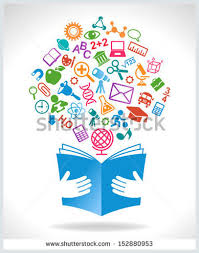 II   О ШКОЛИЦиљеви образовања и васпитањаЦиљеви основног образовања и васпитања јесу:1) пун и усклађен интелектуални, емоционални, социјални, морални и физички развој сваког детета и ученика, у складу са његовим узрастом, развојним потребама и интересовањима;2) стицање квалитетних знања и вештина и формирање вредносних ставова, језичке, математичке, научне, уметничке, културне, медијске, техничке, финансијске и информатичке писмености, неопходних за наставак школовања и активну укљученост у живот породице и заједнице;3) развој стваралачких способности, креативности, естетске перцепције и укуса, као и изражавање на језицима различитих уметности;4) развој способности проналажења, анализирања, примене и саопштавања информација, уз вешто и ефикасно коришћење медија и информационо-комуникационих технологија;5) оспособљавање за решавање проблема, повезивање и примену знања и вештина у даљем образовању и свакодневном животу;6) развој мотивације за учење и оспособљавање за самостално учење и образовање током целог живота;7) развој свести о себи, самоиницијативе, способности самовредновања и изражавања свог мишљења;8) оспособљавање за доношење ваљаних одлука о избору даљег образовања и занимања, сопственог развоја и будућег живота;9) развој кључних компетенција потребних за живот у савременом друштву;10) развој и практиковање здравог начина живота, свести о важности сопственог здравља и безбедности, потребе неговања и развоја физичких способности;11) развој свести о значају одрживог развоја, заштите и очувања природе и животне средине, еколошке етике и заштите животиња;12) развој способности комуницирања, дијалога, осећања солидарности, квалитетне и ефикасне сарадње са другима и спoсобности за тимски рад и неговање другарства и пријатељства;13) развијање способности за улогу одговорног грађанина, за живот у демократски уређеном и хуманом друштву заснованом на поштовању људских и грађанских права, као и основних вредности правде, истине, слободе, поштења и личне одговорности;14) формирање ставова, уверења и система вредности, развој личног и националног идентитета, развијање свести и осећања припадности држави Србији, поштовање и неговање српског језика и свог матерњег језика, традиције и културе српског народа, националних мањина и етничких заједница, других народа, развијање мултикултурализма, поштовање и очување националног и светског културног наслеђа;15) развој и поштовање расне, националне, културне, језичке, верске, родне и узрасне равноправности и толеранције.Полазне основе рада школеОсновним образовањем и васпитањем остварују се општи и посебни исходи, тако да ће ученици након завршеног основног образовања:1) имати усвојен интегрисани систем научно заснованих знања о природи и друштву и бити способни да тако стечена знања примењују и размењују;2) умети да ефикасно усмено и писмено комуницирају на српском, односно на српском и језику националне мањине и најмање једном страном језику користећи се разноврсним вербалним, визуелним и симболичким средствима;3) бити функционално писмени у математичком, научном и финансијском домену;4) умети да ефикасно и критички користе научна знања и технологију, уз показивање одговорности према свом животу, животу других и животној средини;5) бити способни да разумеју различите форме уметничког изражавања и да их користе за сопствено изражавање;6) бити оспособљени за самостално учење;7) бити способни да прикупљају, анализирају и критички процењују информације;8) моћи да идентификују и решавају проблеме и доносе одлуке користећи критичко и креативно мишљење и релевантна знања;9) бити спремни да прихвате изазове и промене уз одговоран однос према себи и својим активностима;10) бити одговорни према сопственом здрављу и његовом очувању;11) умети да препознају и уваже људска и дечја права и бити способни да активно учествују у њиховом остваривању;12) имати развијено осећање припадности сопственој породици, нацији и култури, познавати сопствену традицију и доприносити њеном очувању и развоју;13) знати и поштовати традицију, идентитет и културу других заједница и бити способни да сарађују са њиховим припадницима;14) бити способни да ефикасно и конструктивно раде као чланови тима, групе, организације и заједнице. Такође, у току сачињавања овог годишњег плана рада школе за ову школску годину нарочито се имало у виду, поред осталог, и следеће:да је школа дужна да у овој школској години оствари све облике васпитно-образовног рада утврђене правилником о наставном плану и програму и да у том циљу доноси свој Годишњи план рада;да се Годишњим планом рада утврђују време, место, начин и носиоци остваривања наставног плана и програма;да се од I до I VIII разреда завршило са реформисаним плановима и програмима и да ће се реализовати школски програм који ће важити наредне четири године, а који је школа донела у складу са општим и посебним основама школског програма;да ће се организација образовно-васпитног рада у свим одељењима остваривати као полудневна или целодневна настава, зависно од потреба деце и добијене сагласности Министарства;да је праћењем и анализом рада и резултата рада у протеклој години уочено да нека питања из живота и рада школе у наредном периоду треба успешније остваривати, као што су: (нпр. организованије чување и рационалније коришћење материјалне основе рада; осмишљеније предузимање мера да се расположива литература користи благовремено и стваралачки; редовније посећивање огледних часова; да се редовније и отвореније размењују искуства наставника; много студиозније прилажење пословима у вези са непосредним радом одељенских старешина са ученицима; боља сарадња са родитељима појединих ученика који имају проблема у школи; боља организација слободног времена, благовремено реаговање на све проблеме; довођење рада стручних актива на виши ниво );да ће ове школске године бити 26 одељења млађих разреда од којих ће 4 радити на принципима целодневног организовања наставе и 25 одељења у старијим разредима;да ће просечан број ученика у неким одељењима бити 27.3.да ће предметна настава у млађим разредима бити заступљена из народне традиције;да ће се страни језик енглески изучавати oд I до VIII разреда као обавезни наставни предмет;да ће се настава италијанског и немачког језика изучавати oд V до VIII разреда са по два часа недељно као изборни наставни предмет;да ће се од V до VIII разреда организовати један час недељно „изабраног спорта” по одељењу;да ће се од I до VIII разреда остваривати верска настава и грађанско васпитање;да ће се од V до VIII разреда остваривати још  четири изборна програма које ће школа понудити ученицима , а који ће се определити за један на почетку школске године;да ће услови рада бити много бољи с обзиром да је:стављено у функцију пет нових учионица (које су додатно опремљене тракастим завесама, клима уређајима, чивилуцима, LCD телевизорима, DVD плејерима), окречено око 1000м2 ходничког и учионичког простора, урађена делимична реконструкција санитарних чворова, бетониран део дворишта, изграђен спортски комплекс, замењен под у пет учионица, замењено 15 рачунара у мањем информатичком кабинету.Такође су замењене клупе (две учионице) и столице (три учионице).да ће однос наставника према планирању, припремању и остваривању програма бити на завидном нивоу;да стручност наставника гарантује још бољи рад на остваривању задатака на реализацији наставних садржаја;да је нужно побољшати резултате (нпр. на такмичењима у школи и ван ње и да обухват ученика из појединих дисциплина треба повећати с обзиром и на чињеницу да додела Дипломе „Вук Караџић” зависи од пласмана ученика на овим такмичењима);да је потребна организована и стална помоћ ученицима VIII разреда ради постизања добрих резултата на завршном испиту и то пре свега предметних наставника српског језика и математике, стручних сарадника и директора школе;да постоје велике могућности укључивања родитеља у остваривање одређених програмских садржаја и других захтева, а што се показало и у протеклој школској години;да се на пословима и радним задацима наставног особља налазе углавном особе које имају воље, енергије и жеље да афирмишу свој рад и рад школе у целини.2.1. Подаци о школиГрадња ОШ „Филип Филиповић“ (од 1.септембра 2003. године ОШ „Душан Радовић“) почела је 19. маја 1987. године.Школске 1988/89.године школа је радила као истурено одељење ОШ „Ћеле кула“ са 651 учеником, распоређених у 24 одељења, а њоме је руководила Матична комисија чији је председник био Драгутин Пејчић.Као потпуно самостална ОШ „Филип Филиповић“ је почела са радом 1.септембра 1989.године.Број ученика се из године у годину повећава, самим тим и број одељења.Почетком 2003.године почиње изградња спортске хале, коју Школа користи за наставу физичког васпитања од марта 2004.године.Халу користе и градски клубови и има 1000 места за гледаоце.При школи ради Школска амбуланта (педијатар, стоматолог) Дома здравља за ученике.Музичка школа има истурено одељење за наставу солфеђа и клавира у просторијама школе.Школа за таленте младих математичара коју похађају ученици свих школа у граду ради уторком у просторијама школе.У првом разреду су два одељења целодневне наставе, а у другом разреду су два одељења целодневне наставе.Дан школе је 29.новембар, дан рођења Душана Радовића.За веома кратко време, свестраним ангажовањем и великим трудом запослених, школа је успела да се сврста у ред узорних школа. Ученици школе одмеравали су знања и постизали резултате на свим нивоима такмичења почев од општинских па све до савезних и међународних.Културно просветна заједница је 1992.године доделила школи за изузетне резултате, стваралачко ангажовање и значајан допринос у развоју и унапређењу културног живота и образовно-васпитне делатности награду „Учитељ Таса“.1994.године хор осваја „Сребрну плакету“ на савезном такмичењу и „Златну плакету“ на међународном, а 1998.године такође „Златну плакету“ на републичкој смотри хорова.У републичкој акцији „Еко-фест“ школа је добила највише признање „Златна боровница“ 1992. и 1995.године.Српска Православна Црква је 2008.године доделила школи Грамату захвалности.Школа је децембра 2012.године добила од Министарсва просвете, науке и технолошког развоја, а под покровитељством Уницеф-а, плакету „Школа без насиља“.Марта 2013.године Министарсво омладине и спорта и Спортски савез Србије додељује школи повељу за прихватање, подршку и примену принципа Fair play-а.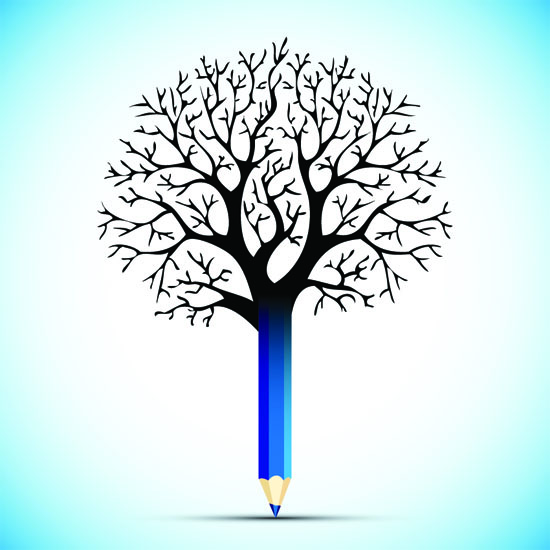 2.2. Лична карта школеРепублика Србија                          Oсновна школа „Душан Радовић“ Ниш18ооо Ниш, Ђердапска 45, тел: 018/206880; 018/217321факс: 018/206881website:www.dusanradovic.edu.rse-mail : office @ dusanradovic.edu.rsОСНОВНА ШКОЛА „ДУШАН РАДОВИЋ“Адреса				Ђердапска 45, НишТелефон/факс			206-880, 206-881Телефон - директор		217-321Година оснивања		           1989.Web site				www.dusanradovic.edu.rse-mail					office@dusanradovic.edu.rsПИБ					100232630Матични број			07362471Број жиро рачуна			840-1885660-91Регистарски број			6162627715Шифра делатности		8520Директор школе				Божидар СтошићПомоћник директора школе		Небојша ПужићПредседник Школског одбора		Славољуб ДинићПредседник Савета родитеља		Небојша Бошковић2.3.ТериторијаОШ „Душан Радовић“ организује наставу за ученике са територије МК „Медијана“ који станују у следећим улицама:Византијски булевар, 27.марта, Насерова, Патриса Лумумбе, Радоја Дакића, Драгољуба Илића, Димитрија Драговића, Ћупријска, Ивана Вушовића, Ђердапска, Јелене Главашки, Јелке Радуловић, Крсте Стефановића, Ктитор, Јелене Ћетковић, Милана Мирчића, Давида Пијаде, Бранка Миљковића, Николе Узуновића, Филипа Филиповића, Боре Вукмировића, Проте Гагулића, Вере Благојевић, Јужноморавских бригада, Милоја Закића, Орце Николова, Јосипа Краша, Ђуре Стругара, Златка Балоковића, Коче Рацина, Љубе Илића – Столета, Маријана Бадела, Гордане Тодоровић, Хусињских Рудара, Мајаковског, Јосипа Славенског, Леонарда да Винчија, Пушкинова, Александра Белића, Нобелова, Достојевског, Ла Мартинова, Роберта Коха.У школу се уписују и ученици са других територија, у складу са Законом и могућностима Школе.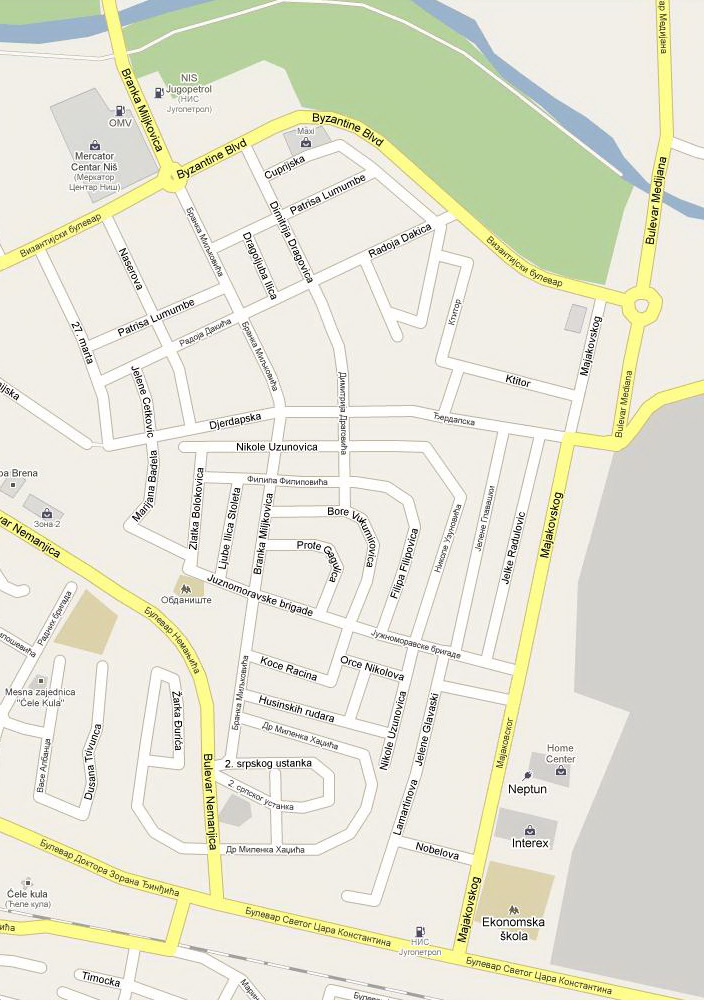 2.4. Материјално-технички и просторни услови рада школеШкола је грађена  1987.године, а подигнута на парцели 1362/3 чија је површина 2x37a23m2, од чега је под објектом 16a23m2.Зграда садржи: учионице,кабинете, радионице за техничко образовање, библиотеку са медијатеком, кабинете за припремање наставника, радне просторије за стручне сараднике, директора и помоћника директора, секретара, шефа рачуноводства и благајника,кухињу са трпезаријом и амбуланту (педијатар и стоматолог).Регистрована је код Окружног привредног суда у Нишу под бројем 1-1035-00 од 20.09.1989.године.Зграда у целости задовољава потребе образовног-васпитно рада и ради у једној / две смене.2.5. Опремљеност зграде и просторијаОснивање и почетак рада школе прати и одговарајуће опремање намештајем, наставним средствима, уређајима, реквизитима, алатима и машинама. У току рада постојали су релативно повољни услови за нова опремања и укупна побољшавања материјалних услова рада, и они се плански и организовано користе. Данас школа поседује све потребне врсте наставних средстава, односно задовољава утврђене и законом прописане нормативе и стандарде. Наставницима и стручним сарадницима је омогућенода користе рачунаре, а што има утицаја на израду дидактичких материјала у сарадњи са ученицима и родитељима ученика.Школа ће у току школске године набављати опрему по захтевима које буду достављала стручна већа у складу са финансијским могућностима.2.6. Педагошка организацијаШкола је организована и ради целодневно у две смене.2.7. Награде и признањаМеђу бројним наградама и друштвеним признањима школи посебно место имају: -1992.године награда „Учитељ Таса“,-1994.године хор осваја „Сребрну плакету“ савезном такмичењу и „Златну плакету“ на међународном, а 1998.године такође „Златну плакету“ на републичкој смотри хорова.-1992.године и 1995.године у републичкој акцији „Еко-фест“ школа је добила највише признање „Златна боровница“,- 2008.године Српска Православна Црква доделила је школи Грамату захвалности,- 2012.године плакета „Школа без насиља“.- 2013.године повеља за прихватање, подршку и примену принципа Fair play-а.-2013. године захвалница Министарства просвете, науке и технолошког развоја и Министарства омладине и спорта Републике Србије- 2014. године захвалница Народне библиотеке „Стеван Сремац“- 2014. године диплома Nigresiv Niš - Sport for peace building- 2014. године захвалница Дома здравља Ниш- 2014. године захвалница Кошаркашког савеза Србије- 2014. године захвалница математичког друштва „Архимедес“ Београд- 2014. године захвалница ГО Медијана2.8. Школски просторОдржавање школског простора је отежано, јер се финансирањем не обезбеђују довољна средства. Оваква ситуација увећава одговорност свих радника школе, ученика и њихових родитеља, а посебно техничког особља – пре свега домара школе на чему ће се и даље посебно инсистирати. Кадровско решење на овом радном месту је допринело унапређивању услова школе.Искуства из свих ових акција показују да су родитељи спремни на блиску сарадњу, тако да се на њих може рачунати и у наредном периоду, када су у питању добротворне акције мањег обима. Треба истаћи да ће се школа максимално уздржавати од новчаних потраживања од родитеља ученика, и да ће се инсистирати на добровољности.2.9. Опремљеност просторијаПостојећи инвентар је у релативно добром стању.Од донације, Вукелић Бранислава из Швајцарске, опремљен је мањи информатички кабинет са петнаест нових рачунара.У школи се реализује целодневна настава у адекватно уређеном и опремљеном простору.Школа је углавном опремљена наставним средствима за рад.Предвиђа се набавка још неких наставних средстава, а у складу са потребама које ће прецизирати наставници у оквиру својих стручних већа.2.10. Грејање просторијаГрејање просторија се обаља централно, јер смо повезани на градску топлану. У току летњег распуста урађена је провера неопходног техничког одржавања од стране овлашћених лица из топлане.2.11. Школска кухињаУ школи постоје кухиња и трпезарија.У трпезарији се врши оброковање ученика целодневне наставе.Припрема хране и организација оброковања задатак је јавне установе  ,,Пчелица “.2.12. Школска библиотекаБиблиотека тренутно располаже са 20661 књигом. Од тога 13 193 наслова чини лектира, 1659 белетристика и 5 809 стручна и наставничка литература.Медијатека има 372 комада некњижне грађе (видео касете, аудио касете, CD, DVD).Школа ће лектиру обнављати, као и претходних година, преко ученичког динара за ученике првог разреда (у висини просечног комплета за један разред) уз претходну одлуку Савета родитеља.Ученици ће у току свог даљег школовања бесплатно користити библиотеку.2.13. Школска амбулантаУ школској згради се налази школска амбуланта (три просторије и ходник).У амбуланти ради педијатар, педијатарска сестра, стоматолог и стоматолошка сестра.Термини за вакцинације и прегледе се одређују уз консултације са секретаром и пом. директора.Амбуланта има посебан улаз испред кога је забрањено паркирање.Врата између школе и амбуланте су закључана, а по потреби се користи и тај пролаз.Хигијену у амбуланти одржавају радници школе2.14. Запослени у школиДиректор, помоћник директораСтручни сараднициСтручна службаПомоћно – техничко особљеПредметна наставаРазредна наставаЗапослени – збирна табела2.15. Родитељи и ученициКвалификациона структура родитеља ученика првог разредаПородицаОбразовна структура родитељаБројно стање ученика по одељењима и разредима је дато у посебној табели II поглавља Годишњег програма рада школе.Однос родитеља према школи је позитиван. Ретки су они који избегавају сарадњу по било ком основу.Распоред часова за старије разреде ће бити истакнут на огласној табли школе и сајту школе.У циљу што ефикасније сарадње родитеља и наставника, школа ће у склопу распореда часова означити време, сваке друге недеље у поподневној смени, када се реализуује ЧАС ОТВОРЕНИХ ВРАТА за сваког предметног наставника. Час отворених врата се по правилу реализује у наставничкој канцеларији.Учитељи ће свој час отворених врата одредити, а касније и реализовати у договору са родитељима тога одељења.2.16.Говорне сметње ученика2015/162.17.Друштвена срединаПостоје услови и потреба да се сарадња са друштвеном средином настави и садржајно обогати. Међу бројним чиниоцима који могу допринети остваривању Годишњег програма рада школе посебно место заузимају: Школска управа; Град Ниш; Градска општина Медијана; Управа за образовање, културу, омладину и спорт; Управа за дечију, социјалну и примарну здравствену заштиту; Универзитет и Регионални центар.Конкретни облици сарадње ће се планирати на нивоу стручних органа, одељенских заједница и школе у целини.Закључне напомене - Ако се у целини посматрају услови рада школе, мора се констатовати да имамо изузетну сарадњу са друштвеном средином. 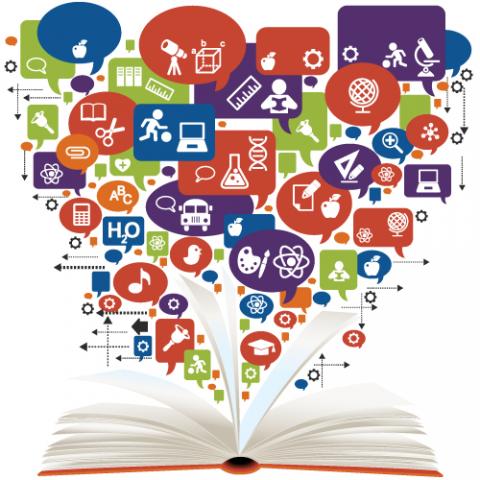 III  ОРГАНИЗАЦИЈА ОБРАЗОВНО-ВАСПИТНОГ РАДА ШКОЛЕ3.1. Табеларни преглед Календара образовно васпитног рада основне школе за школску 2015/2016. годину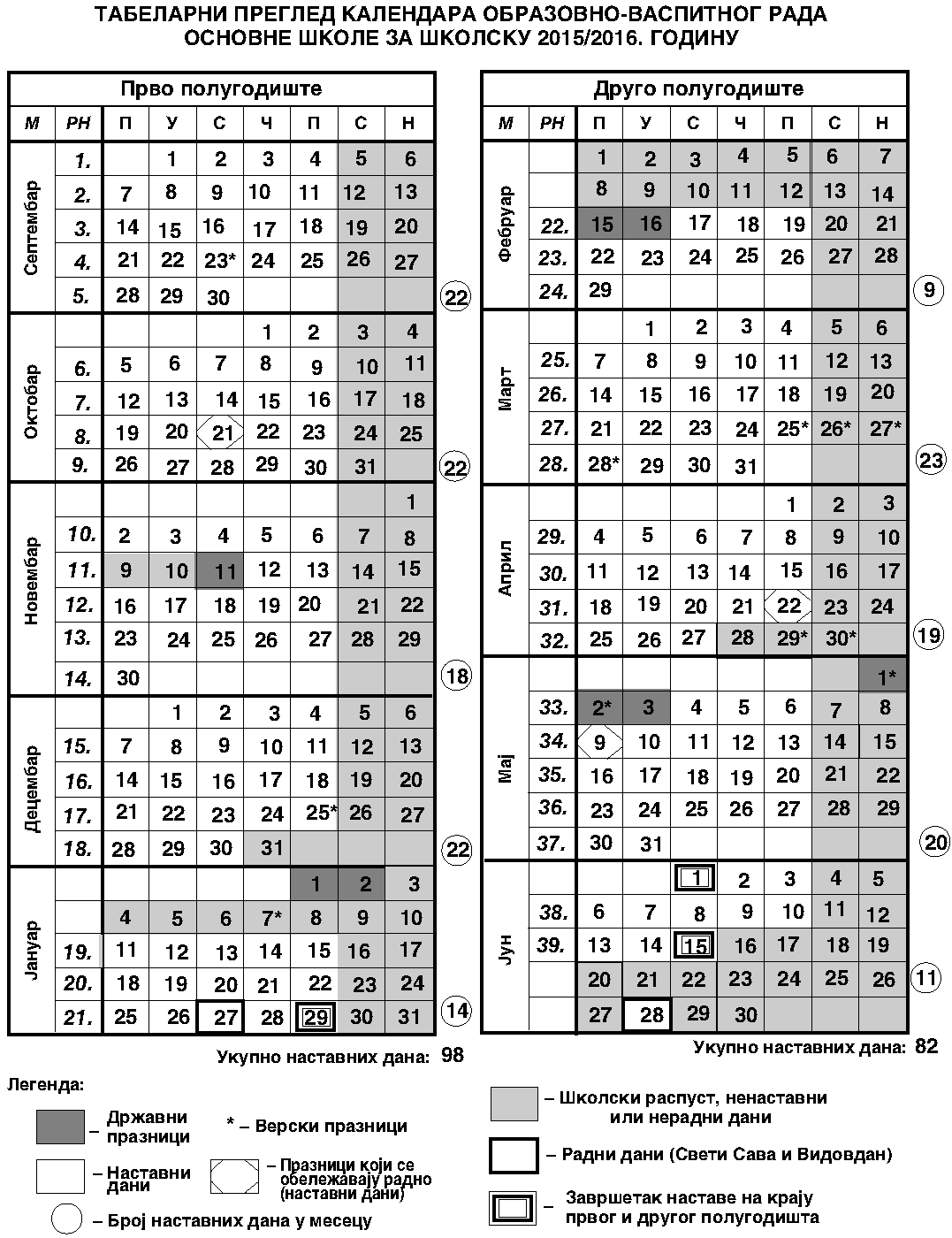 3.2. Списак уџбеника и приручника за школску 2015/2016.	Наставничко веће школе је на својој седници, одржаној 19.02.2015.године,а на предлог наставника и стручних већа, донело Одлуку и утврдило списак уџбеника који ће се користе у настави у школској 2015/16.	Сви изабрани уџбеници  поседују решење којим су одобрени за коришћење у основној школи.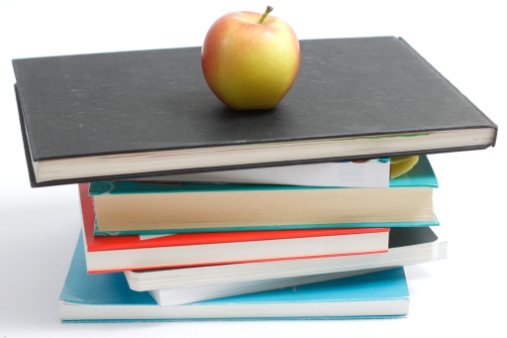 3.3.Табеларни преглед бројног стања ученика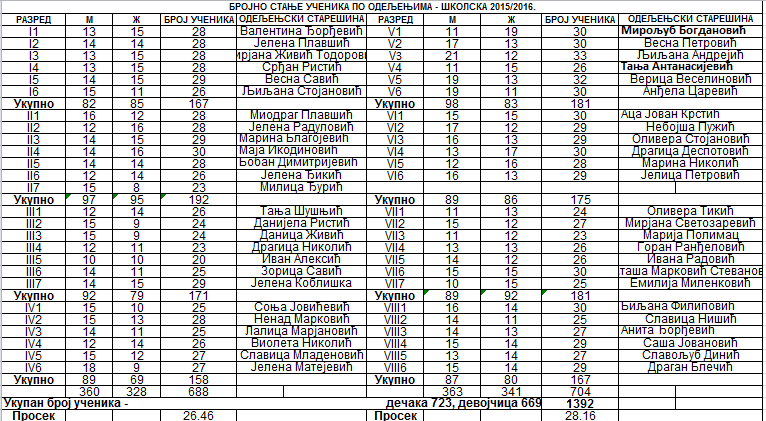 3.4.Преглед недељног задужења запослених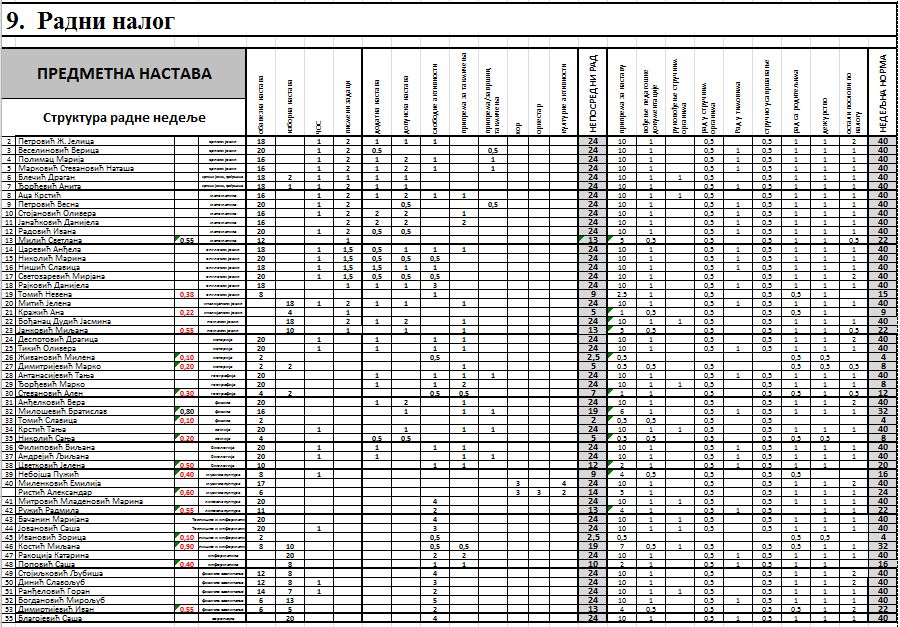 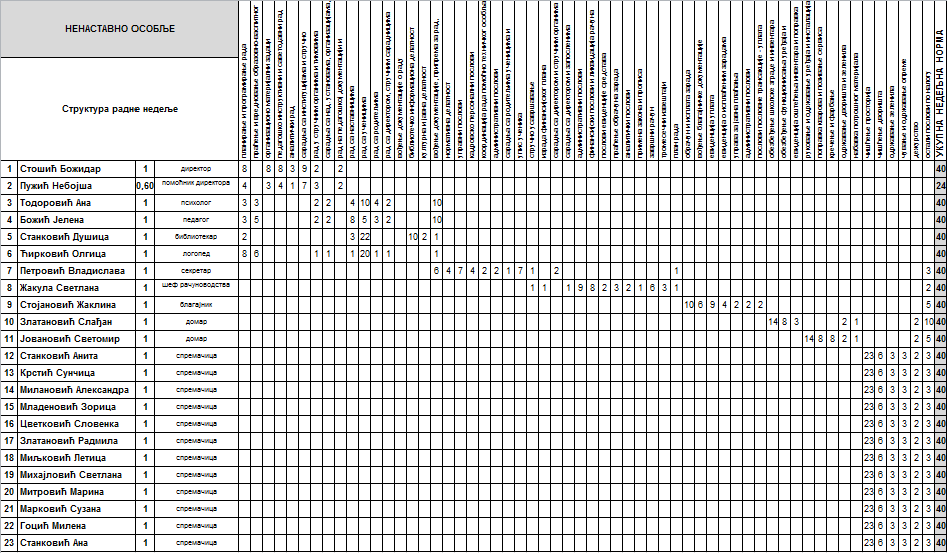 3.5. Распоред часова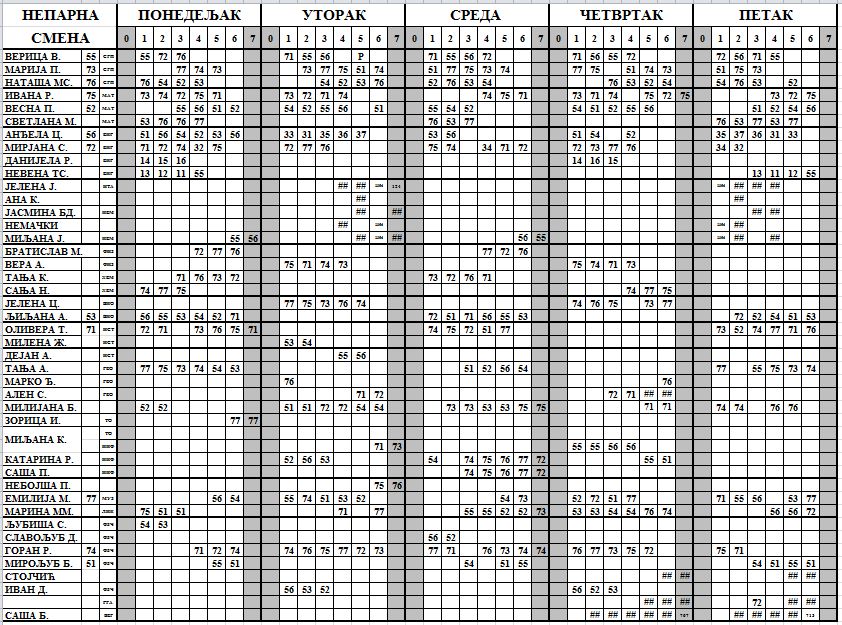 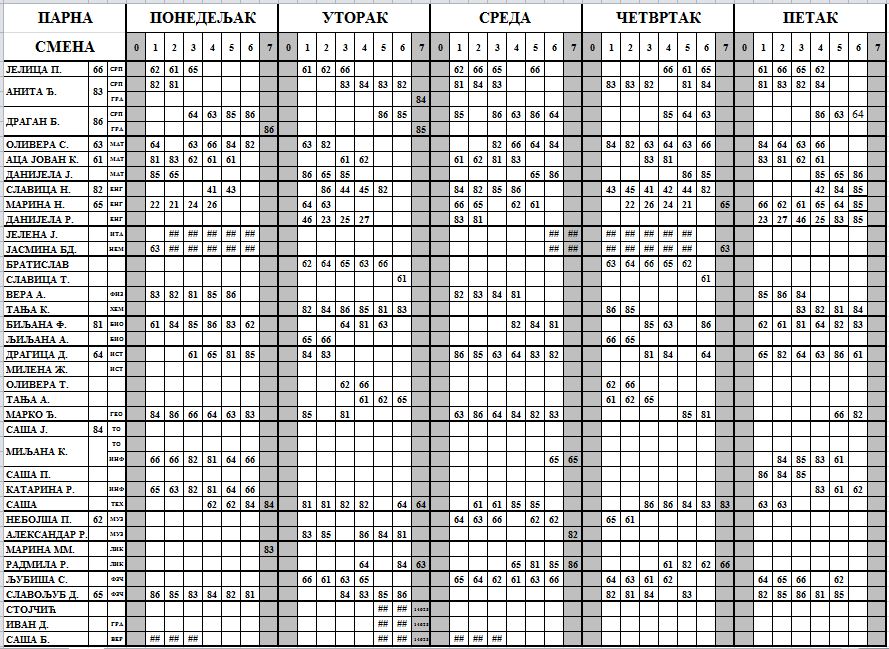 3.6. План спортских, културних и рекреативних активностиОдредбама Правилника о школском календару школа планира више спортских, културних и рекреативних активности, у току школске године и у оквиру  радних субота . Ова могућност ће се за ученике наше школе користити на следећи начин:а)Културне и друге активности1.септембар – Пријем ђака првака и предшколацаПрва недеља октобра - активности поводом „Дечије недеље“ (пријем првака у дечији         савез)8. новембар2015. – Дан просветних радника29. новембар2015.– Дан школеПриредба за ученике, раднике школе и гостеЛитерарни конкурс Ликовни конкурс Захвалнице за сараднике школеШаховски турнир за ученике основних школаСпортски мечеви и турнири поводом Дана школе, са другим школама27-30. децембар 2015. – свечаности поводом Нове годинеПодела новогодишњих пакетића за децу радника школеНовогодишњи концерт (у извођењу наших ученика који похађају музичку школу)Журка за ученике VII и VIII разреда у холу школе27. јануар 2016.– Свети СаваПриредба за ученике, раднике школе и госте8. март 2016.– Дан женаЛитерарни и ликовни конкурс, приредба24. март 2016. - 17година од НАТО бомбардовања април 2016. – УскрсУскршња аукција осликаних јаја24. април 2016. - Дан планете Земље12. мај 2016. – Дан МК „Медијана“ – Свети Василије ОстрошкиПриредба за ученике, госте и грађане са територије МК „Медијана“ мај 2016. – Другарско вече за ученике VIII разреда4. јун 2016. – Уручење награда и свечана прозивка ученика VIII разредаСвечана прозивка у холу школе, Додела награда ученику генерације, спортистима генерације и такмичарима28. јун 2016. – ВидовданМини приредба на свечаној седници Савета родитељаДодела награда ученицима за постигнуте резултате на републичким такмичењимаТоком целе године -излети у оквиру различитих секцијаТоком целе године - посета позоришту, биоскопу, симфонијском оркестру, сајму књига и обилазак културних знаменитости града Ниша.б) Спортске активности:септембар 2015. - крос РТСсептембар 2015. - јесењи градски крос(у организацији Црвеног крста)Прва недеља октобра - Меморијални турнир у фудбалу „Александар Петровић“9.10.2015. - атлетски митинг ОШ „Душан Радовић“29. новембар – Дан школеСпортски мечеви и турнири поводом Дана школе, са другим оближњим школамаУ новембру и мају спортски културни сусрети наше школе и ОШ“Иван Вазов“из Видина.Мај 2016-пролећни крос12. мај – Свети Василије Острошки(турнир у фудбалу,атлетици и одбојци поводом Светог Василија Острошког)Током целе године-школска спортска такмичењау свим дисциплинама у организацији Савеза за спорт и Министарства просвете3.7. Дневна артикулација радног времена ученикаДневни и недељни ритам рада ученика школе неће се битније мењати у односу на прошлогодишњи.Главни дежурни наставник,као и остали дежурни наставници, одређен распоредом часова, дежура од 7:40 сати тј од 13:40 сати, у холу школе.Доручак ће ученици у ђачкој трпезарији примати од 7:30 до 8:00 сати.Даљи ритам рада даје се распоредом школског звона:У једној смени су ученици непарних разреда, а у другој ученици парних разреда.За ученике I5, I6 и II6 и II7 разреда организује се целодневна настава  у  времену од 7 – 15 часова.Часови и активности ученика и наставника у целодневној настави  биће усклађени са школским звоном.Ученици у одељењима боравка имају организован доручак, ужину и ручак.Припрема хране и организација оброковања је задатак јавне установе ,, Пчелица “.У школском дворишту се налази киоск установе ,,Пчелица“, за продају прехрамбених производа.3.8. Распоред  дежурства наставникаБезбедност у школи је регулисана Правилником о безбедности, а да би примена правилника била ефикасна, у дворишту, холовима и ходницима школе организоваће се дежурство запослених.На пријавници школе ће увек у времену од 7 – 20 часова бити дежурни помоћни радник. У свеску посета се уписују само особе које по процени дежурног курира треба уписати. Подаци се уписују из личне карте, која се треба показати при уласку у школу.Распоред дежурстава на пријавници ће одредити запослени, у складу са својим дневним обавезама. Помоћно особље ће у време дежурстава наставника, такође дежурати, свако на свом делу. Ученицима ће се неће дозвољавати пролазак кроз главни улаз, осим у специфичним ситуацијама.Дежурство наставника је дато табелом и биће истакнуто на огласној табли школе.У сваком делу школе ће бити ангажовани наставници, а на основу распореда часова који ће дежурати 20 минута пре почетка сваке смене и за време великог одмора.     Главни дежурни ће по завршетку дежурства попунити и потписати свеску записника дежурстава. У случају одсуства дежурног, записник ће попунити први следећи од дежурних наставника. Свеска записника дежурстава ће стајати у наставничкој канцеларији, и у њу се уписују само ствари које нису уобичајене за стандардно функционисање (туче, крађе, ломови, непозната лица).Ако буде било потребе за детаљније описе дешавања за време дежурства, директор или помоћник директора могу наложити запосленом давање писане изјаве. Рок за писање изјаве је 2 дана.ДЕЖУРСТВОIV  ПРОГРАМСКЕ ОСНОВЕ РАДА СТРУЧНИХ ОРГАНА ШКОЛЕ4.1. Директор школеПрограм рада директора школе сачињен је на основу Закона о основном образовању и васпитању, Статута школе и других прописа који се односе на рад директора школе.Поред редовних задатака који проистичу из горе наведених прописа, закључака Школског одбора, Савета родитеља, Наставничког већа, обавезе директора садржане су и у следећим задацима:планира и организује остваривање програма образовања и васпитања и свих активности школе; стара се о осигурању квалитета, самовредновању, остваривању стандарда постигнућа и унапређивању образовно-васпитног рада;стара се о остваривању развојног плана школе; одлучује о коришћењу средстава утврђених финансијским планом и одговара за одобравање и наменско коришћење тих средстава, ускладу са законом; организује педагошко-инструктивни увид и надзор и прати квалитет образовно-васпитног рада и предузима мере за унапређивање и усавршавање рада наставника и стручних сарадника; планира и прати стручно усавршавање запослених и спроводи поступак за стицање звања наставника и стручног сарадника; предузима мере у случајевима повреда забрана прописаних Законом и недоличног понашања запосленог и његовог негативног утицаја на ученике; предузима мере ради извршавања налога просветног инспектора и просветног саветника, као и других инспекцијских органа; стара се о благовременом објављивању и обавештавању запослених, ученика и родитеља, стручних органа и школског одбора о свим питањима од интереса за рад школе и ових органа; стара се о благовременом и тачном уносу и одржавању ажурности базе података о школи у оквиру јединственог информационог система просвете; сазива и руководи седницама наставничког, односно педагошког већа, без права одлучивања; образује стручна тела и тимове, усмерава и усклађује рад стручних органа у школи; сарађује са родитељима ученика, органима јединице локалне самоуправе и другим организацијама и удружењима; редовно подноси извештаје о свом раду и раду школе школском одбору, најмање два пута годишњедоноси правилник о организацији и систематизацији послова и радних задатака; сарађује са органима јединице локалне самоуправе, организацијама и удружењима; одлучује о правима, обавезама и одговорностима ученика и запослених, у складу са законом и посебним законом. Директор је одговоран за:Поред законских обавеза, директор ће у овој школској години посебно усмерити пажњу на:Комплетну организацију рада школе,Инструктивно – педагошки надзор свих видова васпитно – образовног рада,Покретање иницијативе за увођење иновација у образовни процес,Унапређење животне средине и заштиту здравља ученика и радника,Организовање сарадње са окружењем и органима Општине и Министарства,Подизање материјалне основе школе,Руковођење израдом годишњег плана рада школе и школских програма, праћење тог тока и предузимање мера за унапређивање рада наставника, стручних сарадника и именованих стручних тимова,Припремање седница стручних и управних органа и остваривање њихових одлука.4.1.1. Инструктивно-педагошки рад	Педагошко –инструктивни рад је помагање и инструкција у решавању различитих тешкоћа и проблема у васпитно –образовном раду, и заједничко изналажење решења за унапређивање тог процеса.	Циљ педагошко –инструктивног увида је да се на основу закључака увида планирају активности за наредну школску годину, првенствено на пољу стручног усавршавња како би наставници увидом у савременије приступе осавременили наставни процес. 	Педагошко –инструктивним увидом наставе, директор и педагог школе ће у току године посетити најмање 35 часова редовне наставе и водиће белешке о обављеном разговору, тако ће припремити и извештај о посећеним часовима и саопштити га стручним органима школе. 4.1.2- 3. Инструктивно-педагошка анализа посећених часова	У складу са годишњим и оперативним плановима рада, директор посећује часове наставника са циљем увида у организацију наставног рада и квалитета припрема за наставу. Карактер посете часовима може бити различит: 1) да се оствари општи увид у наставу;2) да се помогне млађим наставницима;3) да се сагледа примена појединих дидактичких иновација;4) да се сагледа квалитет припремања наставног рада;5) да се сагледа квалитет организације наставног рада (примена одговарајуће образовне технологије, поступак евалуације наставног рада и слично); 6) да се сагледа положај ученика у наставном процесу (субјекатска или пасивна позиција);7) да се сагледају поступци и техника евалуације ученика у настави. Планирање и припремање за посету часовима претпоставља студиозан рад директора. Он анализира програмске задатке, да проучи савремену педагошку и методичку литературу, анализира инструменте за снимање часова, анализира посећене часове, усавршава технику и процедуру саветодавног рада и слично.Индивидуални разговори са наставницима после посећених часова имају за циљ пружaње помоћи у планирању и програмирању као и упућивање на примену иновативних метода у настави.4.1.4. Саветодавни рад са ученицима и облици њиховог организовања  У оквиру рада са ученицима, директор се упознаје са проблемима адаптације ученика првог разреда на школску средину као и са могућим проблемима адаптације ученика петог разреда на предметну наставу и саветодавно учествује у решавању истих.Активно учествује у разговорима са ученицима који су посебно надарени и подстиче их и подржава. Делује саветодавно у раду са ученицима који имају велики број недовољних оцена или има ју проблеме у понашању. Такође планира и спроводи мере и активности за побољшање успеха и дисциплине ученика. 4.1.5. Саветодавни рад са родитељима	Поред редовне сарадње са родитељима преко припрема и учествовања у раду Савета родитеља, директор посебно саветодавно делује у сусрету са родитељима ученика који имају потешкоће у учењу, имају велики број недовољних оцена или испољавају проблеме у понашању. Такође активно учествује у активностима Тима за професионалну оријентацију и пружа помоћ родитељима око уписа ученика у средње школе.	Такође планира предавања за родитеље ученика шестог и седмог разреда.4.1.6. Инструктивно-педагошко деловање у стручним телима	Овај вид деловања директора подразумева припрему седнице стручних органа и Школског одбора, вођење седница Наставничког већа и Педагошког колегијума. Директор прати и учествује у раду стручних и одељењских већа и утиче на стварање позитивне радне атмосфере.4.1.7. Послови општег организовања, координирања, програмирања, анализирања и извештавања	Послови општег организовања, координирања, програмирања, анализирања и извештавања подразумевају учешће у раду и подела послова око израде програмских и финансијских докумената школе, иницирање и израду распореда рада свих видова наставе и служби, разраду овлашћења руководећих места и поделу задужења, као и израду месечних планова пословања школе и директора. Такође ова врста послова подразумева и извештавање о  раду свих тимова, у школи.4.1.8.Праћење остваривања планова и програмаУ овом сегменту рада директор учествује у организовању, припреми и праћењу реализације програма свих облика васпитно-образовног рада, стручних и управних органа и тимова.Такође учествује у праћењу  оцењивања ученика и утврђивања критеријумапојединих наставника прегледом школске документације и посетом часовима. Директор учествује у припремању, организовању и праћењу реализације такмичења ученика на свим нивоима.4.1.9. Праћење и редовно остваривање административно-управних пословаДиректор ради на припреми списа и докумената. То могу бити одлуке, решења, дозволе, изјаве, записници извештаји итд. Овај посао је у већини случајева комбинација комуникације с људима и обраде докумената.4.1.10. Учешће у раду стручних и управних органа	Директор врши припемање за рад у стручним органима и тимовима школе, учествује у планирању њиховог рада и учествује у њиховом раду (одељењска већа, стручна већа,Наставничко веће, педагошки колегијум, тимови). Директор председава и води седнице Наставничког већа и Педагошког колегијума.Такође  учествује у припреми седница Школског одбора и Савета родитеља и активно учествује у њиховом раду.4.1.11. Сарадња ван школеШкола традиционално има добру комуникацију са бројним установама и институцијама.Сарађује са:основним и средњим школама из окружења и школом из Видинаопштином  Медијана (изузетно конструктивно и на обострано задовољство),     МК Медијана (организација и прослава општинске славе),                                Регионалним центром за  професионални развој запослених у образовању,Школском управом, Управом за образовање, културу и спорт, Установама културе (Позориште лутака, Народно позориште, Народни музеј,   биоскопи, галерије, Народна библиотека), писаним и електронским медијима у циљу промоције рада школе,родитељима.Годишњи оперативни план директора школе		Планирање и организовање образовно-васпитног рада		Стручно усавршавање запосленихУтврђивање кадровских потребаПравни пословиИнструктивно педагошки увид и надзор у све видове образовно-васпитног радаРад у стручним органима и тимовимаУнапређивање материјално-техничке опремљености школеМенаџерски пословиРад са ученицимаРад са родитељимаСарадња са стручним институцијама		Сарадња са друштвеном средином4.2. Помоћник директораШкола има помоћника директора, на 60 %  радног времена .Решењем директора на послове помоћника директора распоређује се наставник  или стручни сарадник у највишем звању у школи, за сваку школску годину.Организује педагошко-инструктивни увид и надзор и предузима мере за унапређивање и усавршавање рада наставника и стручних сарадника.Помоћник директора организује, руководи и одговоран је за педагошки рад школе, координира рад стручних већа и других стручних органа школе и обавља друге послове у складу са Статутом школе.Помоћник директора је лице директно задужено за све активности везане за излете, екскурзије и наставу у природи, за такмичења свих нивоа, за приредбе, манифестације и спортске сусрете  у школи и ван школе, као и за координацију сарадње са Музичком школом и школском управом у Нишу.Помоћник директора дужан је да обавља и послове наставника у складу са решењем директора.Помоћник директора за школску 2015/16. годину биће Небојша Пужић, професор музичке културе, са 40% ангажовања у настави.Програм рада помоћника директора школе4.3. Наставничко већеСедницом Наставничког већа руководи директор школе, а у његовом одсуству помоћник директора школе. Седница Наставничког већа може бити редовна и ванредна. Редовне седнице и оријентациони термини су предвиђени Годишњим програмом рада школе. Ванредне седнице се заказују по потреби, и могу бити хитно заказане.Наставничко веће има свој Пословник о раду.Седницу Наставничког већа заказује директор школе, обавештењем на огласној табли. Присуство седници је обавезно за све чланове Наставничког већа. Седници уз сагласност, могу присуствовати и лица која нису чланови Наставничког већа.На седници се води записник, који се усваја на следећој седници. Записник води лице које изабере Наставничко веће.Усвајање записника са претходне седнице и информација о раду школе  између две седнице су обавезне тачке дневног реда сваке седнице.План и програм рада Наставничког већаНапомена:	За извршавање планираних садржаја одговоран је директор школе, чија је дужност да у сарадњи са стручним сарадницима и другим наставницима припрема седнице и спроводи закључке.4.4.  Одељењска већаОдржавање Одељењских већа ће се вршити по принципу здружених Одељењских већа - Разредних већа. Време одржавања седница одређује Директор, обавештењем на огласној табли.Због боље координације у раду, здружено Одељењско веће има свог руководиоца.Због боље координације рада свих стручних органа школе, дневни ред се одређује у консултацијама руководиоца и стручних сарадника.Руководилац Разредног већа припрема материјал, води седницу  и записник са седнице.У случају одсуства на седници, улогу руководиоца ће вршити помоћник директора. Руководилац млађих разреда се бира на седници одељењског већа у јуну.Руководиоца старијих разреда одређује директор школе, а на основу предлога својих стручних сарадника.Руководиоци здружених одељењских већа за школску 2015/16. годину :I     разред –  Срђан РистићII    разред –  Бобан ДимитријевићIII   разред –  Иван АлексићIV   разред –  Лалица МарјановићV    разред – Маријана БачанинVI   разред -  Марко ЂорђевићVII   разред – Јасмина Бођанац ДудићVIII  разред – Миљана МарушићСеднице здружених Одељењских већа се одржавају пре седнице Наставничког већа.Стручни вођа пута излета и  екскурзије се одређује на седници разредног већа.Имена ученика ослобођених  наставе физичког васпитања се износе на седници Одељењског већа, а верификују на седници Наставничког већа.Надлежност стручних органаНаставничко веће, одељењско веће, стручно веће, педагошки колегијум, стручни актив за развојно планирање старају се о осигурању и унапређивању квалитета образовно-васпитног рада школепрате остваривање програма образовања и васпитањастарају се о остваривању циљева и задатака образовања и васпитањавреднују резултате рада наставника и стручних сарадникапрате и утврђују резултате рада ученикапредузимају мере за јединствен и усклађен рад са ученицима у процесу образовања и васпитања решавају друга стручна питања образовно-васпитног радаодлучују о избору уџбеника за наредну школску годину, а имајући у виду претходнуСвеске у којима се воде записници свих стручних органа школе се по завршетку писања записника предају педагогу или психологу школе.4.5 Одељењски старешинаЧас одељењског старешине је заступљен у распореду часова са једним часом недељно.Сваки одељењски старешина ће сачинити свој план и програм рада на почетку школске године, у складу са обавезним темама.Обавезне теме по разредима ће одредити педагог школе, уз консултације са осталим стручним сарадницима, помоћником директора и директором школе .Обавезне теме за час одељенског старешинеРАЗРЕДПрви сусрет  и упознавање, култура опхођења и понашања, учење и рад у родитељском дому, припрема за Дан школе, негујемо другарство и пријатељство, припрема за Светосавске свечаности, чување и заштита животне средине, правила понашања, моја породица, понашање у саобраћају, прослава славе Св. Василије Острошки, хуманитарна и сабирна акција, дружење са природом ( посета, излет, шетња), радионице УА неправда.РАЗРЕДУпознавање ученика са програмским садржајима, нормама понашања и рада у школи, уређење ентеријера учионице, како учити, радити и штедети, оплемењивање међуљудских односа: развијање навика љубазности, гостољубивости међу друговима и другарицама, радионице УА неправда, однос према родитељима и старијим лицима, припрема за обележавање Дана школе, моје радно место и радни дан, припрема за обележавање празника Свети Сава, прослава славе Св. Василије Острошки, неговање другарства и солидарности између девојчица и дечака, организовање помоћи у учењу и раду ученицима који су због болести изостајали са наставе. РАЗРЕДКонституисање ОЗ, правила понашања, неговање навика љубазности према друговима и старијима, Дан школе, како се понашамо у школи и на улици, Свети Сава, разговор о односима у одељењу, толеранција и уважавање, приредба за маме и баке, , разговор о непожељним особинама, очување животне средине, Св. Василије Острошки.РАЗРЕДВаспитање, другарство и међусобна солидарност, културно понашање на јавном месту, правила понашања, неговање осећања дужности, доследности и одговорности у реализовању одлука одељењске заједнице, васпитање другарства и међусобне солидарности између дечака и девојчица, развијање потребе ученика за културне и образовне вредности, радионице из пројекта Школа без насиља, предпубертетски период и како се манифестује – предавање за родитеље, Дан школе, , како гледамо ТВ, шта гледамо, колико и када, како да чувамо своје здравље ( опасности од алкохола, пушења и дроге) , прослава славе Св. Василије Острошки.РАЗРЕДОрганизовање одељењског колектива ученика, кућни ред школе, едукација деце о болестима зависности, принципијелност – зато што те волим не могу да дозволим да грешиш, радионице из пројекта Школа без насиља, правила понашања, Дан школе, другарство у одељењу, критика и самокритика, саветодавни рад са ученицима који показују посебне склоности у раду, лепо понашање у школи и на улици, Св. Сава , однос према животној средини, чување здравља и унапређење радне и животне средине, поштовање и неговање достојанства личности, однос ученик – наставник, правила понашања, решавање конфликта међу ученицима, Св. Василије Острошки. Вршњачки тим.6.   РАЗРЕДУпознавање са правилима понашања у школи и са годишњим програмом рада, психомоторне промене у пубертету (разговор са лекаром и психологом школе), радионице из пројекта Школа без насиља, правила понашања, Дан школе, помоћ у примени ефикаснијих облика учења – разговор са педагогом, Свети Сава, неговање културног понашања код ученика, разговор са ученицима о алкохолизму, пушењу и дрогирању, Св. Василије Острошки, разговор са ученицима који често изостају са наставе, другарство у нашој одељењској заједници, Вршњачки тим.7.   РАЗРЕДАнализа правилника о понашању ученика у школи, Ученички парламент, психомотрне промене у пубертету, разговор са лекаром и психологом школе, радионице из пројекта Школа без насиља, правила понашања, Дан школе, оплемењивање међуљудских односа, Свети Сава, организовање предавања о алкохолизму, пушењу и дрогирању, Св. Василије Острошки, шта ученици цене а шта не у систему и организацији рада школе, како да препознам искреног пријатеља, Вршњачки тим.8.   РАЗРЕДОрганизација одељењског колектива ученика, Ученички парламент, саветодавна помоћ ученицима са тешкоћама у раду, професионална оријентација ученика, радионице из пројекта Школа без насиља, правила понашања, Дан школе, ритам дневног и седмичног рада, разговор са педагогом школе, усмеравање активности ученика који показују запажене резултате у раду, предавање о штетности алкохола, цигарета и дроге, право  и лажно другарство – негативна солидарност, разговор са представницима средњих школа о занимањима, Св. Василије Острошки, другарско вече.4.6. Савет родитеља 2015/2016Савет родитеља школе чини по један представник родитеља ученика сваког одељења, који се бира на родитељском састанку  на почетку школске године.План и програм рада Савета родитеља за нову школску годину предлаже директор уз консултације са помоћником директора, стручним сарадницима и представницима родитеља у Школском одбору.У раду Савета родитеља учествују директор, помоћник директора, стручни сарадници, а могу учествовати  и друга лица.На свакој седници директор информише Савет родитеља  о раду школе између две седнице, а психолог школе о стању безбедности у школи.Представници родитеља у Школском одбору су :Ивана Младеновић ЋирићНенад МиленковићЗоран ИгњатовићПоред седница предвиђених планом и програмом, у случају потребе  могу бити заказане и ванредне седнице.Позиви и материјал за седнице се достављају члановима Савета родитеља по правилу преко ученика.План и програм рада Савета родитеља за 2015/16.4.7.Стручна већа за области предмета4.7.1.  План рада стручног већа наставника разредне наставеЧланови Стручног већа разредне наставе су наставници-професори разредне наставе, и то:Валентина Ђорђевић, Јелена Плавшић, Мирјана Живић Тодоровић, Срђан Ристић,Весна Савић,  Виолета Ђорђевић Љиљана Стојановић,Ивана Стошић Милошевић,Сања Стамболић - замена,  Миодраг Плавшић, Јелена Радуловић,Марина Благојевић,Маја Икодиновић, Бобан Димитријевић, Јелена Ђикић,Тања Стевановић, Милица Ђурић, Мирјана Игрутиновић,Тања Шушњић, Данијела Ристић, Даница Живић, Драгица Николић, Иван Алексић, Зорица Савић, Јелена Коблишка, Соња Јовићевић, Ненад Марковић, Лалица Марјановић, Виолета Николић, Славица Младеновић, Јелена Матејевић. 4.7.2. Стручно веће за српски језик, грађанско васпитање и православни катихизисСтручно веће чине: Верица Веселиновић, Јелица Петровић, Марија Полимац, Наташа Марковић Стевановић, Драган Блечић, Анита Ђорђевић, Ален Стевановић,  Ивана Алексић, Марија Стојчић и Саша Благојевић.4.7.3. План рада стручног већа математикеСтручно веће чине чланови и то: Весна Петровић, Оливера Стојановић, Ивана Радовић, Аца Јован Крстић, Данијела Јанаћковић, Светлана Милић.4.7.4. План рада стручног већа страних језикаСтручно веће чине чланови, и то: Славица Нишић, Марина Николић, Мирјана Светозаревић, Анђела Царевић, Невена Томић Стојановић, Марија Денић – замена, Данијела Рајковић, Зорана Стојиљковић – замена, Јелена Јелић, Горана Милојковић, Ана Кражић, Јасмина Бођанац Дудић, Миљана Павловић, Јована Петровић – замена.4.7.5. План рада стручног већа природних наукаСтручно веће чине наставници физике, хемије и биологије: Вера Анђелковић, Братислав Милошевић, Славица Томић, Тања Крстић, Сања Николић, Љиљана Андрејић, Биљана Филиповић и Јелена Цветковић.4.7.6. План рада стручног већа историје и географијеСтручно веће историје и географије чине наставници : Драгица Деспотовић, Оливера Тикић, Милена Живановић, Дејан Алексић,  Тања Антанасијевић, Марко Ђорђевић, Ален Стевановић.4.7.7.План рада стручног већа ТИО и информатике и рачунарстваСтручно веће техничког образовања и информатике и рачунарства чине наставници: Саша Јовановић, Маријана Бачанин, Миљана Костић, Катарина Ракоција, Саша Поповић.4.7.8. План рада стручног већа за музичку и културу културуСтручно веће ликовне и музичке културе чине наставници: Марина Митровић Младеновић, Радмила Ружић, Емилија Миленковић, Небојша Пужић и Александар Ристић4.7.9. План рада стручног већа за спортСтручно веће физичког васпитања чине наставници: Љубиша Стојиљковић, Славољуб Динић, Горан Ранђеловић, Мирољуб Богдановић, Иван Димитријевић.4.8. Педагошки колегијум	Педагошки колегијум чине председници стручних већа за области предмета (осам представника) и руководиоци разредних већа од 1. до 4. разреда, као представници стручног већа за разредну наставу.Избор председника стручних већа и руководилаца разредних већа се врши у јуну. Педагошки колегијум се конституише у августу, за наредну школску годину.У раду Педагошког колегијума учествују директор школе, помоћник директора, педагог, психолог, логопед и библиотекар.Седницом руководи директор школе, односно помоћник директора.Записник води  лице које овласти директор школе.Седнице Педагошког колегијума се, по правилу, одржавају после седница стручних већа и Наставничког већа.Чланови Педагошког колегијума за школску 2015/16.годину:Срђан Ристић (1.разред), Бобан Димитријевић ( 2.разред), Иван Алексић (3.разред), Лалица Марјановић (4.разред), Саша Јовановић (ТО и информатика), Марко Ђорђевић (историја и географија), Аца Јован Крстић (математика), Анита Ђорђевић  (српски језик,грађанско васпитање и православни катихизис), Славољуб Динић (физичко васпитање), Марина Митровић Младеновић  (ликовна и музичка култура), Биљана Филиповић (хемија, физика и биологија), Славица Нишић (страни језици).План и  програм рада Педагошког колегијума4.9. Стручни сараднициПослове стручних сарадника обавља: школски педагог, школски логопед, школски психолог и школски библиотекар. Планирање и програмирање рада ових сарадника је усаглашено са Правилником о програму рада стручних сарадника у основној школи.4.9.1.	Педагог школеГодишњи програм рада 4.9.2.Психолог школеПрограм рада психолога школеНапомена: Реализација програма, утврђено време и реализација различитих задатака и садржаја је флексибилна. У пракси долази до одступања, која су у складу са реалним захтевима школског живота.4.9.3.	Логопед школеГодишњи програм рада логопеда Програм логопедског рада у школи односи се на рад са децом са говорно-језичким поремећајима или тешкоћама везаним за говорно понашање. Како је говор у школи основно средство за социјализацију деце и преношене знања, било усмено или писмено, то су сметње у говорној комуникацији озбиљна препрека за постизање успеха као и за интелекуални, емоционални и социјални развој. Истраживања показују да 30 – 60% деце у основној школи има сметње у комуникацији.Циљ и задаци логопедског рада:1) потпомагање говорно језичког развоја када је он испод нивоа и стандарда за одговарајући узраст детета;2) превентива говорно језичких поремећаја;3) откривање деце са говорно језичким поремећајима;4) откривање деце са тешкоћама у читању и писању ( дислексија и дисграфија);5) корекција постојећих говорно-језичких поремећаја;6) корекција поремаћене функције читања и писања;7) упућивање наставника у проблем говорног понашања деце;8) сарадња са наставницима, нарочито маретњег језика на реализацији корекционог поступка;9) сарадња са осталим стручњацима дијагностичког тима у школи (лекар, психолиг, школски педагог и социјални радник);10) организација индивидуалног и групног третмана;11) вођење кумулативног досијеа и праћење говорног развоја детета;12) обавештавање стручних тела, просветно-педагошке службе и стручне јавности о резултатима логопедског рада у школи;13) увођење логопедске службе у основне школе омогућује наставницима да упознају проблеме говорно језичког поремећаја, као што су: врсте и степени говорног оштећења, узроци њиховог настанка и последице које ови поремећаји остављају на ментални, емоционални и интелектуални развој ученика, и да на основу тог познавања остваре пуну сарадњу са стручног логопедском службом у интересу деце којој је потребна помоћ логопеда.Логопедски рад обухвата:1. третман неправилности у изговору појединих гласова, као што су умекшавања и замењивања неких гласова из групе африката и фриката;2. потпуна немогућност изговора гласова, као што су „р“ „љ“ „л“ „њ“ и сл.;3. појачани назални, латерални или интердентални  ( врскави изговор већег броја гласова или јача налазна ( уњкава), одбојност целог говора):4. недовољно развијене језичке структуре, као што су: речник, граматика, синтакса, у односу на дечији узраст и узрасне норме језичке развијености осталих ученика;5. изразито вербално заостајање условљено ометеним психичким и физичким развојем детета, као што су болести, лакша ментална заосталост и неадекватни социо-културни фактор: изузимају се деца чији матерњи језик није српски и чије непознавање овог језика захтева посебан третман;6. деца која изузетно тешко савлађују процес читања, писања и рачунања, која због субјективних неурофизиолошких, аудиовизуелних, перцептивних и емоционалних сметњи не одговарају захтевима наставе и поред посебног ангажовања наставника и породице;7. деца која муцају, говоре одвише брзо, брзоплето, неразговетно или патолошки споро, која су ван наставе вербано флуентна, а на часовима доживљавају емоционално – физиолошке блокаде, страх од говора, говорну несигурност, или немогућност језичке интерпретације под специфичним говорним околностима;8. деца која имају функционалне промене у квалитету ларингеалног гласа као што су промуклост, неприподна висина гласа, ослабљен интензитет, неправилна мутација и слично;9. деца која не чују добро и код које услед мање уочљивог губитка слуха постоје сметње у праћењу наставе, у вербалној комуникацији, развоју апстрактних језичких појмова и општем успеху.ВЕЖБЕ:-         Вежбе за развој аудитивне перцепције;-         Вежбе за развој визуелног опажања;-         Вежбе за развој тактилно-кинестатичких осета и моторике;-         Усмеравање ваздушне струје;-         Вежбе формирања гласа ( омисија, супституција);-         Вежбе за корекцију дисторзованих гласова;-         Вежбе остваривања гласовиних транзиција;-         Вежбе усвајања спонтане употребе и аутоматизације ново научених гласова;-         Вежбе за кориговање недостатка језичког развоја;-         Кориговање читања и писања ( дислексија и дисграфија);-         Вежбе за кориговање муцања, брзоплетог говора и патолошки спорог говора;-         Вежбе за корекцију основног гласа;-         Психомоторне вежбе.Логопед у сарадњи са наставницима утврђује број деце са поремећајима у говору и гласу. После тога логопед приступа прегледу деце да би утврдио говорни статус, издвојио децу са говорно-језичким поремећајима, разврстао у групе према врстама и степену говорно језичког поремећаја, као и узрасту. Свој налаз логопед саопштава наставницима и са њима утврђује распоред рада.Контакт са школским педагогом, психологом, лекаром и родитељима треба нерочито да оствари прилилом прегледа деце за упис у први разред основне школе. Ова сарадња се одвија у току термина као и у време стабилизовања и нормализовања говорног понашања детета. Логопед започиње рад са најургентнијим случајевима док за остале даје упутства наставницима, осталим члановима стручне екипе и родитељима за поступање према таквој деци.Логопед ће се срести и са извесним бројем деце чији је говорно језички поремећај толико озбиљан да се не може са успехом третирати у условима школе. Такву децу упућује у специјалне установе ради потпуније дијагностике, као и ради адекватних третмана које такве установе могу да пруже.У почетној фази логопед ће примењивати индивидуални третман и групни када то буде било потребно.Према степену ургентности логопед ће сврстати ученике у три групе:-групу А чине деца која ће имати редовне логопедске вежбе према утврђеном распореду;-група Б обухвата децу са којом ће се говорне вежбе изводити повремено;-групу В чине деца за коју ће логопед давати упутства њиховим родитељима и наставницима, пратити њихов говорни развој и активно интервенисати у случају потребе.4.9.4.Библиотекар школеПрограм рада школског библиотекара4.10.Школски одборОрганизација рада	Седницама Школског одбора присуствују и учествују у њиховом раду директор, помоћник директора, секретар,  представници Ученичког парламента и представник синдиката школе, без права одлучивања.Школски одбор доноси одлуке већином гласова укупног броја чланова.Седницама Школског одбора  руководи председник, а у случају одсуства заменик председника Школског одбора.Позив за Школски одбор и  извод из записника  са седница Школског одбора објављују се на огласној табли школе у наставничкој канцеларији.Поред редовних, седнице могу бити и ванредне, а термин одржавања седнице одређује председник Школског одбора уз консултације са осталим члановима и директором школе.Уз позив за седницу  се обавезно доставља и материјал који је неопходан за рад и одлучивање.Усвајање записника са претходне седнице и информација о раду школе између две седнице Школског одбора  су обавезне тачке дневног реда.Скупштина града Ниша именовала  је Школски одбор на  седници 15.07.2014.године који је конституисан 15. 09. 2014. године.Чланови Школског одбораПлан и програм рада Школског одбора4.11.Секретар школеУправне, нормативно-правне и друге правне послове у школи обавља секретар што је ближе уређено Правилником о организацији и систематизацији послова у школи.План и програм рада:V ОСТВАРИВАЊЕ ДРУГИХ ПРОГРАМА5.1. Програми културне и јавне делатностиОви програми ће се остваривати кроз планове које ће донети стручни органи и ученичке организације, а у којима ће бити обухваћени садржаји који ће уважавати могућност школе и потребе друштвене средине.5.2. Корективни педагошки радОвај вид рада може се оранизовати од I до VIII разреда са по једним часом седмично за ученике са мањим сметњама у физичком и психичком развоју.5.3.Припремна наставаПрипремну наставу за ученике упућене на разредни, односно поправни испит од IV до VIII разреда школа ће организовати пре почетка испитног рока, најмање пет дана са по два часа наставе у току дана по предмету.5.4. Припремна настава за полагање завршног испитаУ школи се од октобра месеца организује припремна настава, са једним часом недељно, и десет часова пре полагања завршног испита за полагање завршног испита ученика осмог разреда.VI ИНДИВИДУАЛНИ ПЛАНОВИ И ПРОГРАМИ НАСТАВНИКАНаставници и стручни сарадници припремају своје индивидуалне-оперативне планове рада за поједине наставне области и одређене видове ваннаставних активности, а на основу Правилника о наставном плану и програму за основну школу и задужења у оквиру 40-то часовне радне недеље за ову школску годину.Индивидуални планови и програми наставника обухватају следеће видове редовне наставе: планове редовне и изборне наставе, као и час одељенског старешине.Такође обухватају и ваннаставне активности: секције, допунску и додатну наставу, спортске и културне активности. Ови програми и планови су саставни део школских програма од првог до осмог разреда као и Годишњег плана рада и чине његов саставни део у виду прилога.VII ПРОГРАМИ ВАННАСТАВНИХ АКТИВНОСТИ7.1.Друштвено-техничке, хуманитарне, спортске и културне активностиОва активност остварује се у свим разредима од I до VIII разреда у трајању од 1 до 2 часа недељно, односно од 36 до 72 часа годишње, у складу са могућностима ученика и потребама друштвене средине.Предвиђене активности школа програмира својим Годишњим планом рада. Конкретне активности ће планирати одељењске старешине и предметни наставници задужени за рад Дечијег савеза и др. Ови планови су саставни део овог плана. Такође, програми културне и јавне делатности школе ће остваривати и кроз планове које ће доносити стручни органи и ученичке организације, а у којима ће бити обухваћени садржаји који ће уважавати могућност школе и потребе друштвене средине.7.2.Хор и оркестарРад хора млађих разреда (од I до IV разреда), хора старијих разреда (V до VIII разреда) и оркестра оствариваће се са по 108 часова годишње, као слободна активност-према опредељењу ученика.7.3.Додатни васпитно-образовни радОве активности се организују за ученике од III до VIII разреда са посебним способностима, склоностима и интересовањима за поједине предмете у трајању од 1 часа седмично, односно са по 36 часова од III до VII разреда и са по 34 часова за ученике VIII разреда. Планирање садржаја и реализације овог вида васпитно-образовног рада урадиће, према задужењима, предметни наставници.7.4.Допунска наставаДопунска настава се организује од I до VIII разреда ученицима којима је потребна помоћ у савладавању програма и учењу са једним часом седмично. Планирање садржаја допунске наставе ће извршити предметни наставици.7.5. Програм екскурзије1.разред - НИШ-ПАРАЋИН-ГРЗА-НИШ2.разред –НИШ-КРУШЕВАЦ- ВРЊАЧКА БАЊА-НИШ3.разред – НИШ-БЕОГРАД-НИШ4.разред – НИШ-КРАГУЈЕВАЦ-ОПЛЕНАЦ-ТОПОЛА-ОРАШАЦ-НИШ5. разред – НИШ-КОПАОНИК-ЂАВОЉА ВАРОШ-ПРОЛОМ БАЊА-НИШ6. разред – НИШ-СРЕМСКИ КАРЛОВЦИ-НОВИ САД-НИШ7. разред – НИШ-НЕГОТИН-ДОЊИ МИЛАНОВАЦ-СРЕБРНО ЈЕЗЕРО-НИШ8 разред – НИШ-ОВЧАР БАЊА-МОКРА ГОРА-ТАРА-МЕЋАВНИК-ПЕРУЋАЦ-ЗЛАТИБОР-СИРОГОЈНО-НИШ7.6. Програм наставе у природиНАСТАВА У ПРИРОДИ – 1. разред – СОКОБАЊАВреме извођења наставе у природи: пролеће 2016.НАСТАВА У ПРИРОДИ –  2. разред –КОПАОНИКВреме извођења наставе у природи: пролеће 2016.НАСТАВА У ПРИРОДИ – 3. разред – СокобањаВреме извођења наставе у природи: пролеће 2016.НАСТАВА У ПРИРОДИ – 4. разред – БрзећеВреме извођења наставе у природи: пролеће 2016.Напомена:Настава у природи изводи се у пролеће 2016.  на бази 7 пуних  пансиона. Туристичка агенција је дужна да обезбеди исправне аутобусе високе туристичке класе.Ученици имају рекреатора и под надзором су лекара свих 7 дана. Такође агенција  обезбеђује гратис за ученике и разредне старешине.Екскурзије се изводе исправним аутобусима високе туристичке класе (клима, аудио, ТV). Туристичка агенција обезбеђује гратис за ученике и разредне старешине. Такође агенција обезбеђује стручног туристичког водича и улазнице за све локалитете, културне и културо - историјске споменике.7.7. Излети	У зависности од предлога учитеља и предметних наставника и сагласности родитеља школа ће организовати излете у складу са наставним планом и програмом.	У складу са наставним планом и програмом школа ће организовати излете/студијска путовања за наставнике.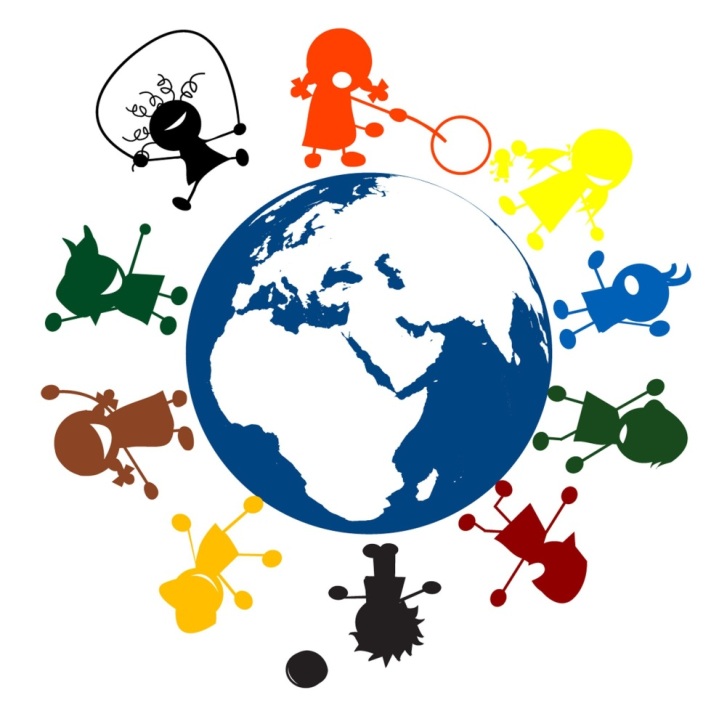 VIII ПОСЕБНИ ПРОГРАМИ ОБРАЗОВНО -ВАСПИТНОГ РАДА8.1. Програм професионалне оријентације ученикаЦиљ,задаци и садржај програмаОпшти циљ програма је подстицање младих да путем активног учешћа у петофазном процесном моделу професионалне оријентације преузму одговорност за своју будућност,упознају себе и своје способности, путеве школовања и путеве каријере, да промишљено донесу одлуку о избору школе или да се укључе у свет рада и на тај начин постигну успех у планирању своје каријере.Програм ПО тежи ка изградњи способности одлучивања код младих и као такав интегрише две главне компоненте. Једна компонента је лична компетенција тј. снага сопственог ЈА, а друга је социјална компетенција која све више добија на значају у свету занимања.На овај начин даје се значајан допринос формирању личности младих и у томе централно место заузимају развој и оснаживање воље, способност одлучивања, усмереност, марљивост, спремност на постизање учинка, издржљивост и способност остваривања веза.Концепт програма ПО остварује се кроз пет модуласамоспознаја-ако је млада особа свесна својих личних капацитета онада може циљано да се информише о будућој струци.информисање о занимањима и каријери-истраживање и коришћење информација о могућностима школовања и различитим каријерама омогућава младима да стекну нове увиде о односу личних компетенција и захтева школа и занимања.упознавање са путевима образовања-млади треба да развију компетенцију оријентације путем самосталног прикупљања и критичког суочавања са информацијама релевантним за школовање и занимање.реални сусрети са светом рада—подразумевају се сви директни сусрети са светом рада (распитивања у предузећу, пракса испробавања/пракса у предузећу), из области школског образовања (пракса испробавања у школама)итд.доношење одлуке о избору школе и занимања-млади познају могућности школовања и путеве каријере, умеју да упореде свој профил личности са са захтевима света занимања  и доносе одлуку о даљем образовању у некој школи.Носиоци активности и реализације програмских задатака ПО су школски психолог, одељенске старешине и предметни наставнициРеализацијаПрограмских задатака из области ПО остварује се у оквиру часова одељенског старешине, редовне наставе, додатне наставе и слободних активности, а сви задаци из овог подручја биће уграђени у планове рада Наставничког, одељенског и Стручних већа, Савета родитеља, Школског одбора и Ученичког парламента.Школа је добила статус менторске школе, што предвиђа даље акредитоване обуке и подршку имплементације ПО у другим основним школама.План рада тима ПО за школску 2015/16. ГодинуПРОГРАМ – ПРОФЕСИОНАЛНА ОРИЈЕНТАЦИЈА – РАДИОНИЦЕ ЗА 7. раз. временски оквир реализације: СЕПТЕМБАР – ЈУН 2015/16.годинеПРОГРАМ – ПРОФЕСИОНАЛНА ОРИЈЕНТАЦИЈА – РАДИОНИЦЕ ЗА 8. раз. временски оквир реализације: СЕПТЕМБАР – ЈУН  2015/16. 8.2. План рада Дечјег савеза Пријатељи деце СрбијеСастав тима1.Мирјана Живић Тодоровић,председник2.Јелена Божић3.Божидар Стошић4.Иван Алексић5.Даница Живић6.Виолета Ђорђевић7.Ненад  Марковић8.Соња Јовићевић9.Олгица Ћирковић10.Мирјана Игрутиновић11.Мирољуб Богдановић12.Ален Стевановић13.Зорана Стојиљковић14.Мирјана Светозаревић8.3. Програм здравствене заштите ученика8.4. Програм социјалне заштите ученика8.5. Програм заштите животне средине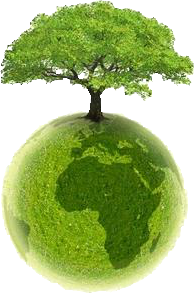 8.6. Оријентациони календар такмичења Олимпијских спортских игара ученика Републике Србије за 2014/2015.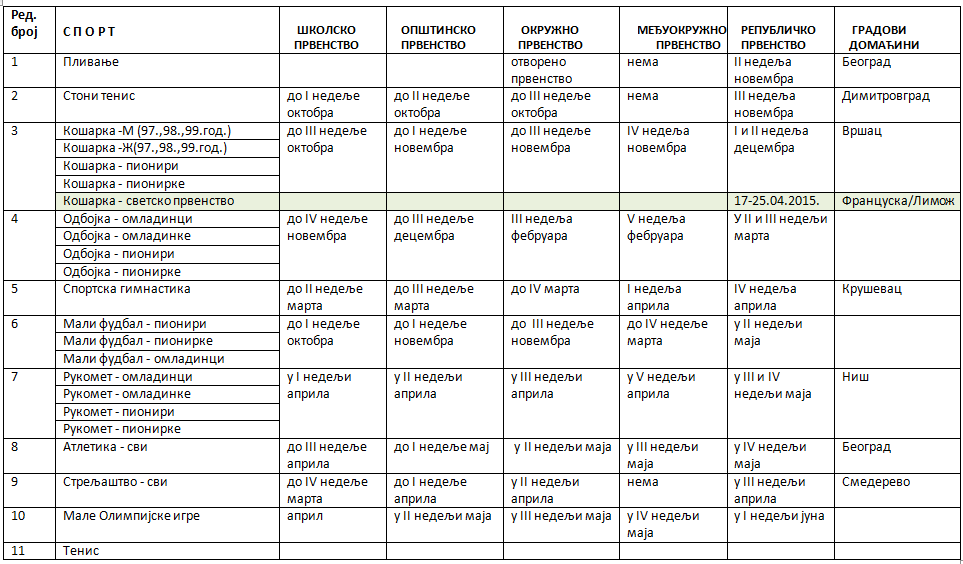 8.7.  Програм културних активности школе8.8. Програм сарадње са породицом8.9. Програм сарадње са јединицом локалне самоуправеШКОЛСКА УПРАВАШколска управа, као координатор рада свих школа у нашем Округу, зазима једно од централних места за сарадњу са локалном заједницом. Активности у вези са Школском управом:Финансирање школеСтручни надзор и инспекцијски надзорСтручно усавршавањеБезбедност у школиТехнолошки вишкови и координација око преузимањаГРАД НИШАктивности у вези са Градским структурама:Коришћење школске спортске халеДоношење решења и других аката од стране Скупштине Града (Школски одбор, ПДР...)Награђивање ученика и наставникаГРАДСКА ОПШТИНА МЕДИЈАНАОпштина Медијана на својој територији има десет Основних школа. Активности:Опремање школеНаграђивање ученика и наставникаДобијање сагласности Општине за пројекте у реализацији школеУПРАВА ЗА ОБРАЗОВАЊЕ, КУЛТУРУ, ОМЛАДИНУ И СПОРТФинансирање комуналијаФинансирање текућег одржавањаФинансирање превоза и јубиларних награда запосленихФинансирање стручног усавршавања запосленихФинансирање одлазака на такмичења ученика и запосленихУПРАВА ЗА ДЕЧИЈУ, СОЦИЈАЛНУ И ПРИМАРНУ ЗДРАВСТВЕНУ ЗАШТИТУ	У складу са својим потребама, школа ће се Управи обраћати за доделу радника око помоћи у реализацији послова. По истеку броја сати школа ће издати извештај о раду и проследити Управи. Исплату новчаних средстава за рад у школи вршиће Управа по својој динамици.УНИВЕРЗИТЕТСтуденти се током свог школовања могу одговарајућим документом од стране матичног факултета обратити директору школе око реализације практичног дела испита. Директор (помоћник директора, педагог) ће студенту, омогућити практичну наставу уколико се тиме не нарушава наставни процес у школи. Задужени наставник ће по завршетку свих активности сачинити краћи извештај, а школа  издати потврду о реализацији практичног дела испита.Школа у сарадњи са факултетима може омогућити стручно усавршавање наставника у складу са својим могућностима.ОСНОВНЕ И СРЕДЊЕ ШКОЛЕ34 основне школе на територији Града Ниша чине мрежу школа. Наравно да све школе раде у интересу деце, и да постоје области у којима морају детаљније да сарађују и да се договарају.Формирање јединственог Актива директора, ради боље координације рада између школаУсклађивање смена и уједначавање Школског календара због запослених проценташа.Договор око пребацивања ученика, када је потребна промена срединеПосете представника осталих школа ради обележавања Дана наше школе и обратно.РЕГИОНАЛНИ ЦЕНТАР 	Јединствен центар у овом делу Нишавског округа. Запослени ће у складу са договором унутар школе користити услуге Центра. Центар ће редовно обавештавати школу о свом плану и програму одржавања стручног усавршавања.Школа ће благовремено обавештавати Центар о својим опредељењима за стручно усавршавање да би се активности координисале.СРПСКА ПРАВОСЛАВНА ЦРКВАПрва школа у Нишавском округу у коју је ушао Владика када је почело обележавање Светог Саве је наша школа. Традицију добре сарадње треба наставити и интезивирати. Активности:Прослава Светог Саве – школске славеПрослава Светог Василија Острошког – Дана МК МедијанаОдлазак ученика школе на литургије  и вечерње службеПосета Манастирима у околиниКоординација рада вероучитеља и њихово стручно усавршавањеМИНИСТАРСТВО УНУТРАШЊИХ ПОСЛОВАБезбедност је вероватно један од најбитнијих сегмената функционисања школе. Школски полицајац Бојан Митровић поред наше школе покрива и три средње школе у Дуваништу. Иако није константно присутан, када је потребно и на позив све ситуације које захтевају полицију су покривене.Када нема школског полицајца, зове се дежурна патрола.На почетку школске године саобраћајна полиција врши едукацију ђака првака.Рејонски саобраћајци добиће план долазака и одлазака ученика са наставе, тако да буду присутни када је фреквенција ученика највећа.ЈАВНА ПРЕДУЗЕЋА И УСТАНОВЕ Дечији културно образовни центар (Мајска песма, шаховска такмичења, такмичење у рецитовању, конкурси), Симфонијски оркестар (посете концертима ученика старијих разреда), Нишки културни центар (посета биоскопу, конкурси), Пчелица (предшколци, боравак), Водовод   (посета ученика предузећима у склопу рада секција), Градска топлана (одржавање даљинског грејања) су само део активности и контаката које је имала наша школа.ЗДРАВСТВЕНЕ УСТАНОВЕДом здравља je наш дугогодишњи сарадник првенствено због амбуланте која већ дуже времена функционише у школском објекту. Повремено се организују предавања: о наркоманији, о АИДС-у, о штетности пушења...Институт за јавно здравље је организација која повремено организује акције у којима ће и на даље бити укључени наши ученици.СПОРТСКИ ЦЕНТАР ,, ЧАИР “Успоставити још бољу сарадњу око омогућавања још квалитетнијих услова за рад ученика и наставника у фискултурној хали.У претходној школској години уведене су водоводне и канализационе инсталације у постојећим свлачионицама.За секцију пливача обезбедити већи број термина на базену у Чаиру.ДРУШТВО МАТЕМАТИЧАРАДугогодишња традиција подружнице у Нишу да се у нашој школи окупљају талентовани ученици за математику са територије Града Ниша, основношколског узраста коју свакако треба одржати. Самим тим је и организација градског такмичења из математике које се увек одржава у нашој школи, знатно једноставнија.МУЗИЧКА ШКОЛА	Дугогодишња сарадња, где школа омогућава Музичкој школи коришћење једне мање учионице са клавиром за потребе својих ученика (велики број је наших ученика) коју такође треба наставити. Овом сарадњом родитељи добијају велику олакшицу око своје организације.Солфеђо и клавир су смерови који су заступљени; у случају да буде могућности и потребе број смерова ће бити повећан.МЕДИЈИТелевизије, радио станице и штампани медији су до сада одлично покривали активности школе. Добра сарадња са медијима је предуслов квалитетнијег функционисања школе, имајући у виду да велики број ученика долази са других територија, а не само из МК Медијана.На медијима треба повећати присуство ученика, наших успешних такмичара, као и њихових наставника.СПОРТСКИ КЛУБОВИШкола ће наставити сарадњу са следећим спортским клубовима, а све у интересу деце – наших ученика:Фудбалски клуб,, Филип Филиповић“,Карате клуб “Младост”КК “Наисус”Шаховски клуб,, Цар Константин“ ,Ако буде иницијатива од стране још неких клубова школа ће у складу са просторним и другим могућностима склопити и са њима уговоре о сарадњи.ИЗВИЂАЧИУ нашој школи формиран је извиђачки одред  „Византион“. Школа из ранијих времена поседује један део опреме, а од донатора су добијене кошуље. Савет родитеља је спреман да и финансијски подржи функционисање одреда. Љиљана Андрејић и Александар Ристић су наставници одређени за контакт са Савезом извиђача и координисање активности око рада одреда.8.10. Програмски задаци васпитног рада у школиОви задаци подразумевају следеће активности:Развој интелектуалних капацитета и знања ученика нужних за разумевање природе, друштва, себе и света у коме живе, у складу са њиховим развојним потребама, могућностима и интересовањима:подстицање и развој физичких и здравствених способности ученикаоспособљавање за рад, даље образовање, самостално учење у складу са начелима сталног усавршавања и начелима доживотног учењаоспособљавање за самостално и одговорно доношење одлука које се односе на сопствени развој и будући животразвијање свести о државној и националној припадности, неговању традиција и култураомогућавање укључивања у процесе европског повезивањаразвијање свести о значају заштите и очувања природе и животне срединеусвајање, разумевање и развој основних социјалних и моралних вредности демократски уређеног, хуманог  и толерантног друштвауважавање плурализма вредности и омогућавање, подстицање и изградња сопственог система вредности и вредносних ставова који се темеље на начелима различитости и опште добробити поштовање права деце, људских и грађанских права и основних слобода и развијање способности за живот у демократски уређеном друштвуразвијање код ученика етничке и верске толеранције, јачање поверења међу децом и ученицима и спречавање понашања која нарушавају остваривање права на различитостразвијање и неговање другарства и пријатељства, усвајање вредности заједничког живота и подстицање индивидуалне одговорности.8.11. Програм превенције малолетничке делинквенцијеШкола ће, као и претходних година, остваривати сарадњу са ПУ Ниш, пре свега са школским полицајцем  задуженим за нашу школу,  као и са одељењем за малолетничку делинквенцију. Такође ће сарађивати са Центром за социјални „Свети Сава“ у Нишу, са Градском службом за превенцију болести зависности, са превентивном службом Дома здравља. Кроз превентивна предавања,  посете и радионице, ученике и родитеље ћемо информисати о  проблемима малолетничке делинквенције, као и о путевима превентивног деловања.8.12. Програм превенције насиља, злостављања, занемаривања и превенција других облика ризичног понашањаДоношењем Закона о ратификацији Конвенције Уједињених нација о правима детета, Законом о основама система образовања и васпитања, Националним планом акције за децу, наша земља се обавезала да предузме мере за спречавање насиља у породици, институцијама и широј друштвеној средини и обезбеди заштиту детета. Ради реализације овог циља израђен је Посебни протокол за заштиту деце и ученика од насиља, злостављања и занемаривања у образовно-васпитним установама (у даљем тексту Посебни протокол).Посебни протокол разрађује интерни поступак у ситуацијама сумње или дешавања насиља, злостављања и занемаривања и  пружа оквир за превентивне активности ради унапређења стандарда за заштиту деце/ученика.Насиље је сваки облик једанпут учињеног или поновљеног вербалног или невербалног понашања које има за последицу стварно или потенцијално угрожавање здравља, развоја и достојанства деце/ученика. Насиље може бити у оквиру вршњачких односа, као и односа одрасли-деца, који укључују одговорност, поверење и моћ.Полазећи од тога да се СВАКО НАСИЉЕ НАД ДЕЦОМ/УЧЕНИЦИМА МОЖЕ СПРЕЧИТИ, важно је да школа креира климу у којој се:учи, развија и негује култура понашања и уважавања личности;не толерише насиље;не ћути у вези са насиљем;развија одговорност свих;сви који имају сазнање о насиљу обавезују на поступање.Општи циљ Програма је унапређивање квалитета живота ученика применом:мера превенције за стварање безбедне средине за живот и рад ученика;мере интервенције у ситуацијама када се јавља насиље, злостављање и занемаривање у установама.Циљеви програмаСтварање и неговање климе прихватања, толеранције и уважавања.Подизање нивоа свести и повећање осетљивости свих укључених у живот и рад школе за препознавање насиља, злостављања и занемаривања.Дефинисање поступака и процедура за заштиту од насиља и реаговања у ситуацијама насиљаИнформисање свих укључених у рад школе о процедурама и поступцима за заштиту од насиља и реаговање у ситуацијама насиаљаСпровођење поступака и процедура реаговања у ситуацијама насиљаУспостављање система ефикасне заштите у случајевима насиљаСтално праћење и евидентирање врста и учесталости насиљаСаветодавни рад са ученицима који трпе насиље, који врше насиље и који су посматрачи насиља са циљем ублажавања и отклањања последица насиљаТИМ ЗА ЗАШТИТУ УЧЕНИКА ОД НАСИЉА, ЗЛОСТАВЉАЊА И ЗАНЕМАРИВАЊАЗадаци Тимасензибилизација колектива школе и ученика о проблему вршњачког насиљаедукација о проблемима насиљауочавање и међусобно информисање о случајевима вршњачког насиља у школикомуникација са надлежним службама (Центар за социјални рад, МУП, Дом здравља, Завод за ментално здравље и др.)превенција насилног понашања и интервенције у случају дешавања насиља применом знања стечених током реализације пројекта  ШКОЛА БЕЗ НАСИЉАСастав Тима1.Ана Тодоровић, председник2.Божидар Стошић3.Јелена Божић4.Олгица Ћирковић5.Небојша Пужић6.Милица Ђурић7.Маја Икодиновић8.Јелена Радуловић9.Даница Живић10.Емилија Миленковић11.Вера Анђелковић12.Братислав Милошевић13.Верица Веселиновић14.Јасмина Бођанац Дудић15.Ивана Радовић16.Марија Полимац17.Тања Антанасијевић18.Јелица Петровић19.Иван Димитријевић20.Данијела Јанаћковић21.Школски полицајац22.Представник  родитеља–Марија СтојановићПрограм заштите ученика од насиља, злостављања и занемаривања  у школској 2015/2016.Правилник о примени Посебног протокола даје категоризацију насиља на три нивоа тежине.Облике насиља првог нивоа тежине решава одељењски старешина у оквиру свог одељења.Решавање насиља другог нивоа тежине захтева ангажовање унутрашње заштитне мреже, коју чине: директор, психолог, педагог, одељењски старешина, Тим за заштиту ученика  од насиља, злостављања и занемаривања, Вршњачки тим за превенцију  насиља у школи, ученик и родитељ, дежурни наставник, школски полицајац, помоћно-техничко особље.Учешће родитеља и ученика је обавезно, осим у случајевима када Тим процени да је угрожена безбедност ученика.	Решавање  насиља трећег нивоа тежине  налаже, поред унутрашње заштитне мреже, активирање и спољашње заштитне мреже, коју чине: Школска управа Ниш,  Центар за социјални рад, Полицијска управа, локална здравствена установа, Просветна инспекција или служба стручно-педагошког надзора.Сандучићи за прву помоћ се налазе у наставничкој канцеларији и канцеларији наставника физичког. Одговорно лице за допуну материјала је наставник Горан Ранђеловић.Програм примене Конвенције о правима дететаКроз часове редовне наставе, одељењске заједнице, грађанског васпитања, рад  Ученичког парламента, Вршњачког тима и других активности у школи,  ученици ће бити упознати са Конвенцијом о правима детета.Циљ је освешћивање ученика да имају  права, да повежу права и одговорности, да схвате да поштовање туђих права помаже у превенцији и решавању конфликата, као и да науче да стану у одбрану својих и туђих права.8.13. Програм рада Ученичког парламентаПарламент чине представници одељења ученика  VII  и VIII разреда.Одељењски представници су председник одељењске заједнице и још један ученик, кога бира одељењска заједница. У случају изрицања васпитно-дисциплинских мера према парламентарцу, биће извршена замена, а на иницијативу одељењског старешине.Парламент се бира на почетку сваке школске године и има свог председника и потпредседника.По правилу председник парламента је ученик осмог, а потпредседник седмог разреда.У раду парламента учествују координатор, директор, помоћник директора, психолог, педагог, логопед школе.Представници парламента учествују у раду Школског одбора без права одлучивања.Председник парламента учествује у раду Ученичког парламента Града Ниша.Програм рада парламента саставни је део годишњег програма рада школе.Годишњи план и програм рада Ученичког парламентаIX     ШКОЛСКИ ПРОГРАМСтручни актив за развој школског програма чине сви наставници који предају у одређеном разреду заједно са стручним сарадницима.Именује га Наставничко веће са задатком да утврди предлог школског програма.  Стручни актив врши анализу примене школског програма и предлаже школском одбору мере за унапређење. Школски програм доноси Школски одбор.Састав тима: Јелена Божић, председник, Божидар Стошић, Ана Тодоровић, Срђан Ристић, Бобан Димитријевић, Иван Алексић, Лалица Марјановић, Анита Ђорђевић,Аца  Јован Крстић,  Славољуб Динић, Биљана Филиповић, Марина Митровић Младеновић, Марко Ђорђевић, Славица Нишић, Саша Јовановић, Саша Поповић.X  САМОВРЕДНОВАЊЕ РАДА ШКОЛЕ за ШКОЛСКУ 2015 /2016.Ове школске године Тим за самовредновање у складу са већ вреднованим областима, оценама које су добијене анкетирањем запослених и новим Школским развојним планом извршиће  евалуацију следећих кључних  области: Настава и учење, Етос и као стална приоритетна област Подршка ученицима.Чланови Тима за самовредновање рада школе:Маријана Бачанин, председник, професор ТИОАна Тодоровић, психологЈелена Божић, педагогНебојша Пужић,Данијела Ристић,Љубиша Стојиљковић,Верица веселиновић,Оливера Стојановић,Горана Милојковић,Јелена Коблишка,Славица Младеновић,Јелена Матејевић, Виолета Николић,представник ШО - Ивана Младеновић - ЋирићПредставник Ученичког парламентаXI    ШКОЛСКИ РАЗВОЈНИ ПЛАН   Стручни актив за развојно планирањеРазвојни план је усвојио Школски одбор.Креатор развојног плана је стручни актив који ради у следећем саставу:Јелена Божић, педагог, председник Божидар Стошић, директорНебојша Пужић, помоћник директораАна Тодоровић, психологОлгица Ћирковић, логопедАнђела Царевић, професор енглеског Весна Петровић, професор математикеЗорана Стојиљковић , професор енглескогАнита Ђорђевић, наставник српског језикаТања Шушњић, професор разредне наставеДрагица Николић, професор разредне наставеЈована Петровић, професор немачког Драгица Деспотовић, професор историјеМарина Митровић Младеновић, професор ликовне културеТања Стевановић, професор разредне наставеТања Крстић, професор хемијеЈелена Плавшић, професор разредне наставеГоран Ранђеловић, професор физичког васпитањаКатарина Ракоција, професор информатикеПредседник Савета родитеља – Небојша БошковићПредставник Ученичког парламента На иницијативу Педагошког колегијума, састав стручног актива може бити измењен, а одлуку о томе доноси Школски одбор.Развојни план је усаглашен са претходно извршеним анкетама, са интересима и могућностима саме школе, а његово спровођење ће трајати наредне три године.Ради ефикаснијег спровођења и контроле испуњења развојног плана, стручни актив ће формирати тимове који ће радити на реализацији одређених задатака.Динамика извршења одређених активности је прецизирана Развојним планом.Председник тима ће шестомесечно подносити Школском одбору, извештај о реализацији Развојног плана.Са извештајима ће бити упознати и Наставничко веће, Педагошки колегијуми Савет родитеља.У случају значајнијих одступања од Развојног плана, Школски одбор може анексирати Развојни план, а на предлог председника тима.Састанке Стручног актива за развојно планирање, сазива председник по потреби или на иницијативу тимова за реализацију активности.  XII  ТИМ ЗА ИНКЛУЗИВНО ОБРАЗОВАЊЕПрограм за инклузивно образовање донеће се током школске године у зависности од нивоа савладаног програма и биће саставни део Годишњег плана рада.Састав тима за инклузивно образовање: Ана Тододровић, председник,Јелена Божић, Олгица Ћирковић, Љиљана Стојановић, Валентина Ђорђевић, Весна Савић, Иван Алексић, Зорица Савић, Наташа Марковић Стевановић, Милена Живановић, Светлана Милић, Мирјана Светозаревић, Александар Ристић, Миодраг Плавшић.XIII  ТИМ ЗА ИЗРАДУ ПРОЈЕКАТАТим за израду пројеката састаје  се у зависности од понуђених тема.Састав тима за израду пројеката:Преставници запослених:Ивана Радовић,Миодраг Плавшић,Данијела Рајковић,Миљана Костић,представници родитеља - представници ГО/града Ниша истручњаци ван школе за поједина питања, које школа ангажује по потреби.XIV  ТИМ ЗА УРЕЂЕЊЕ ШКОЛСКE СРЕДИНЕСастав тима за уређење школске средине: Божидар Стошић, председник , Небојша Пужић, Олгица Ћирковић, Марина Благојевић, Марина Митровић Младеновић, Радмила Ружић, Љиљана Андрејић, Јелена Цветковић, Биљана Филиповић, Тања Шушњић, Драгица Николић, Виолета Николић, Зорица Савић, Виолета Ђорђевић, Тања Стевановић. XV  ПРОГРАМ СТРУЧНОГ УСАВРШАВАЊА НАСТАВНИКА И УНАПРЕЂИВАЊА ОБРАЗОВНО-ВАСПИТНОГ РАДА 2015/16У складу са потребама и приоритетима образовања и васпитања  ученика,  као и на основу сагледавања нивоа развијености свих компетенција за професију наставника и стручних сарадника, личних планова стручног усавршавања, као и на основу резултата самовредновања, Школски одбор  је  донео  план стручног усавршавања запослених за школску 2015/16. годину.Планирано је да се у току школске године организује семинар за све запослене у установи из области инклузивног образовања, као и семинар из области комуникације.Сви запослени су предали личне планове стручног усавршавања, који садрже усавршавање у установи  (најмање 44 сата: држање угледних часова, присуство угледним часовима, презентацијама уџбеника, трибинама, излагања  на седницама стручних већа, презентовање  уџбеника, семинара, прикази књига, приручника, дидактичког материјала, истраживања, учешће у пројектима у школи и ван ње), као и похађање акредитованих семинара (најмање 24 бода), према процени сопствених потреба за јачање професионалних компетенција (табела).ПЛАН ПОСЕТА ЧАСОВИМА ПО ПРЕДМЕТИМА И РАЗРЕДИМАдиректора,помоћника директора,педагога и психолога за 2015/16.	 У циљу још бољег функционисања школе, директор, помоћник директора, педагог и психолог ће извршити обилазак часова наставника. У току школске године ће се посетити часови свих наставника. Како се у другом полугодишту очекује тестирање за упис деце у први разред, то ће се више часова посетити у првом полугодишту.	  У обилазак часова се иде уз претходни договор директора и сарадника. Посета часу се најављује наставнику лично, бар један дан раније. У случају потребе исти наставник се може посетити више пута у току школске године. 	По завршеном обиласку, а најкасније у року од пет дана врши се разговор педагога са наставником. По завршеном разговору ће се сачинити записник. Одговорно лице за архивирање записника је педагог школе.Септембар (13) – Валентина Ђорђевић, Срђан Ристић,  Јелена Плавшић, Весна Савић, Сања Стамболић,  Милица Ђурић, Јелена Ђикић, Бобан Димитријевић,   Иван Алексић, Ненад Марковић, Верица Веселиновић, , Виолета Ђорђевић, Мирјана Живић Тодоровић,Октобар (17) – Драгица Николић,  Тања Шушњић,  Мирјана Светозаревић, Јасмина  Бођанац Дудић, Светлана Милић, Ана Кражић, Сања Николић,  Маријана Бачанин, Миљана Костић, Mарко Ђорђевић, Иван Димитријевић, Оливера Стојановић, Зорица Ивановић ,Славољуб Динић, Јелена Радуловић,Дејан Алексић, Марија ДенићНовембар (20) – Лалица Марјановић, Небојша Пужић, Славица Младеновић, Виолета Николић, Марија Полимац, Радмила Ружић, Драган Блечић, Славица Томић, Јелица Петровић, Катарина Ракоција, Зорица Ивановић, Тања Стевановић, Ален Стевановић, Александар Ристић, Маја Икодиновић, Миодраг Плавшић, Зорица Савић,  Марина Благојевић, Зорана Стојиљковић, Ивана Алексић, Младен КовачевићДецембар (14) – Даница Живић, Данијела Ристић, Соња Јовићевић, Невена Томић Стојановић, Оливера Тикић, Емилија Миленковић, Данијела Рајковић, Драгица Деспотовић, Марина Митровић Младеновић, Наташа Марковић Стевановић, Мирјана Игрутиновић,  Ивана Стошић Милошевић,  Саша Поповић, Јелена Коблишка,  Фебруар (13) –Јелена Цветковић, Весна Петровић, Братислав Милошевић, Јелена Матејевић, Анђела Царевић, Тања Крстић, Данијела Јанаћковић, Аца Јован  Крстић, Марина Николић, Славица Нишић, Мирољуб Богдановић, Марија Стојчић, Саша Благојевић				Педагог школе				Јелена БожићXVI  ПРАЋЕЊЕ И ЕВАЛУАЦИЈА ГОДИШЊЕГ ПЛАНА РАДАПраћење остваривања задатака предвиђених Годишњим планом рада школе ће се, пре свега, оријентисати на правовремено сагледавање нивоа и квалитета радног процеса и постигнутих резултата, откривања недостатака објективне и субјективне природе, предлагање мера за уклањање уочених проблема и слично.За овај вид праћења користиће се: непосредан увид у рад наставника, учешће у раду стручних органа и тимова, анализа рада и предлог мера за побољшање квалитета рада, анкете, упитници, интервјуи, разговори.Имајући у виду специфичност праћења остваривања васпитно-образовних задатака, биће веома важно и значајно да се и наставници усмеравају на анализу и самопреиспитивање властитог рада, извођења закључака за даљи успешнији рад, самовредновање и сл.	Сагледавање достигнутог нивоа у раду школе, процена квалитета остварености васпитно-образовних  задатака и успостављање коресподенције планираних задатака, организованих резултата и  чињеничног стања врши се на више нивоа:Самоконтролом извршавања програмских задатака задужених чланова колектива.Праћењем, стучним дискусијама и анализама на нивоу стручних органа школе (одељенских већа, Наставничког већа, Стручних већа и Педагошког колегијума) и тимова.Стручни актив за развој школског програма ће континуирано током године вршити евалуацију реализације школског програма и напредовање ученика.Тим за самовредновање спровешће вредновање и самовредновање изабраних  области: Руковођење, организација и обезбеђивање квалитета, Етос и као стална приоритетна област Подршка ученицима.У току спровођења вредновања и самовредновања користићемо упитнике из Приручника као матрицу и прилагођавати их потребама школе.Оперативну фазу, као и припреме наставника за непосредни рад са ученицима пратиће директор, психолог и педагог школе, јер је ово предуслов за повећање квалитета рада. При томе ће се тежити конкретизацији радних задатака и њиховом прилагођавању условима рада школе. Иструктивно-педагошки рад директора, педагога и психолога ће се одвијати:анализама посећених часова наставних и ваннаставних активности, упућивањем наставника (нарочито приправника) на стручну литературу, иницирањем и увођењем иновација у васпитно-образовни процес, в)      учешћем у раду стручних органа школе (стручним и одељенским већима),г)      доприносом и реализацијом стручног усавршавања наставника и сарадника у оквиру школе.праћењем и увођењем разних облика интерактивних метода наставе и учења разних форми учења путем открића, смислено рецептивног учења и практично-смисаоног и искуственог учења.На крају сваког полугодишта директор подноси Извештај o раду школе са проценом нивоа остварености планираних  задатака и постигнутих резултата.XVII  ПРОГРАМ КОРЕКТИВНОГ РАДА СА УЧЕНИЦИМА	Из образовно-васпитне праксе евидентно је да поједини ученици имају тешкоћа при савладавању наставног градива, као и у погледу опште социјалне укључености. Неки ученици имају сметње у психичком и физичком развоју и испољавају карактеристике које су последица(е) тих сметњи.Узроци неуспеха и манифестоване сметње су такве природе да им није потребан третман у оквиру специјализоване установе. Тој групи деце је неопходан педагошки третман, тј. корективан педагошки рад. Задаци корективног рада су:максимално стимулисање потенцијалних снага ради ублажавања многих последица слабијег интелектуалног развоја,ублажавање и отклањање евентуалних телесних и психичких сметњи које могу неповољно утицати на развој ученика,обезбеђивање услова за дружење свих ученика и заједнички живот и рад са ученицима који имају тешкоће у развоју.XVIII  ПРИЛОЗИ УЗ ГОДИШЊИ ПЛАН РАДАГодишњим планом рада школе утврђени су сви основни задаци, организациони облици и исказане потребе школе у виду бројчаних података, тако да они чине основу за планирање послова и радних задатака по врстама делатности. Планови тих делатности чине саставни део Годишњег плана рада школе(налазе се код педагога школе), међу којима су основни:Годишњи и оперативни планови наставника,Обавезна настава,Изборна настава,Допунска настава,Додатна настава,Припремна настава за полагање завршног испита,Ваннаставне активности.Основна школа“Душан Радовић“01- 23/135 - 1525.08.2015.годинеНишНа основу члана 57.став 1.тачка 2. Закона о основама система образовања и васпитања („Службени гласник Републике Србије“ број 72/2009, 52/2011, 55/2013, 35/2015 и 68/2015) и члана 61. став 1.тачка 2) Статута Oсновне школе “Душан Радовић“ у Нишу, Школски одбор Основне школе “Душан Радовић“ у Нишу на седници одржаној 25 .08.2015. године, донео јеО   Д   Л   У   К   УДонет је Годишњи план рада Основне школе “Душан Радовић“ у Нишу за школску 2015/2016.годину.О б р а з л о ж е њ еКако је  чланом  57.став 1.тачка 2. наведеног  Закона о основама система образовања и васпитања прописано да је надлежност школског одбора, између осталог и доношење Годишњег плана рада школе, Школски одбор Основне школе “Душан Радовић“ у Нишу одлучио је у складу са наведеном надлежношћу.					Председник Школског одбора			Основне школе “Душан Радовић“ НишСлавољуб ДинићмжумжуI1161228V1151530I2121628V2181230I3131427V3151328I4141428V4131730I5 141428V5121527I6боравак141529V6171330I7боравак171027ΣV9085175ΣI10095195мжумжуII1121426VI1101323II216925VI2161127II316925VI3121224II4121123VI4131326II5 боравак10919VI5141428II6 боравак131023VI6151530VI7111526II7141529Σ VI9193184Σ II9377170мжумжуIII114923VII1161430III2151328VII2151126III3141024VII3141226III4121426VII4141529III5151227VII5131427III618927VII6151328ΣIII8867155ΣVII8779166мжумжуIV1101929VIII117926IV2171330VIII2141428IV3191231VIII3121426IV4101424VIII4121224IV5191332VIII5141428IV6201131VIII6131124ΣIV9582177ΣVIII8274156Укупно за школуУкупно за школуУкупно за школуУкупно за школуУкупно за школуУкупно за школуМ726Ж652У13782013/14.Број ученикаБрој ученикаБрој ученикаПозитивниПозитивниПозитивниПозитивниПозитивнинедовољнСредња оценаИзостанциИзостанциИзостанци2013/14.МЖУОдличниВрло добриДобриДовољниПОЗИТИВНИнедовољнСредња оценаОНУ2013/14.МЖУОдличниВрло добриДобриДовољниПОЗИТИВНИнедовољнСредња оценаОНУ2013/14.МЖУОдличниВрло добриДобриДовољниПОЗИТИВНИнедовољнСредња оценаОНУI1009519519587568756II93771701521621704,8544274427III8867155146721554,86799958004IV95821771601431774,78705597064V9085175133337173 2(3)4,62104544110495VI91931841404221844,681220913512344VII87791661322951664,651276813312901VIII8274156129334156- 4,641407622414300У72665213789921742513762 4,737774454778291Наставни предметопштинскоопштинскоопштинскоопштинскоокружноокружноокружноокружнорепубличкорепубличкорепубличкорепубличкоСрпски језик710131623131Енглески језик74Немачки језик532Италијански језик5Математика9109953411Физика96382221Хемија105841Биологија7777246231Историја7777312221Географија47745111Тио44332223Информатика и рачунарство28222211Физичко васпитање485159331110121884107Назив школеОбразовни профилΣученика1Гимназија „Светозар Марковић“природно - математички13211Гимназија „Светозар Марковић“друштвено - језички8212Гимназија „Бора Станковић“природно - математички10232Гимназија „Бора Станковић“рачунарски смер4232Гимназија „Бора Станковић“друштвено - језички6232Гимназија „Бора Станковић“природно – математички/билингвално енглески3233Прва нишка гимназија „Стеван Сремац“природно - математички6183Прва нишка гимназија „Стеван Сремац“друштвено - језички6183Прва нишка гимназија „Стеван Сремац“филолошко одељење5183Прва нишка гимназија „Стеван Сремац“друштвено-језички/билингвално немачки1184Гимназија 9. мајопшти тип995Гимназија Нови Београдопшти тип116Гимназија „М. Пупин“ Н. Београдопшти тип/енглески117Уметничка школатех. дизајна графике, ликовни техничар22Медицинска школалабораторијски техничар122Медицинска школамедицинска сестра - техничар522Медицинска школастоматолошка сестра - техничар122Медицинска школапедијатријска сестра-техничар122Медицинска школамедицинска сестра – васпитач122Медицинска школакозметички техничар422Медицинска школафизиотерапеутски техничар422Медицинска школафармацеутски тенничар5228Правно - пословна школаправни техничар158Правно - пословна школаслужбеник осигурања258Правно - пословна школафинансијски администратор 158Правно - пословна школапословни администратор159Економска школафинансијски техничар3189Економска школабанкарски службеник/оглед1189Економска школаекономски техничар + Дољевац12189Економска школафинансијски администратор21810Угоститељско - туристичка школакулинарски техничар2510Угоститељско - туристичка школатуристички техничар1510Угоститељско - туристичка школаконобар2511Грађевинска школа „Неимар“геодетски техничар1211Грађевинска школа „Неимар“техничар за пејзажну архитектуру1212Трговинска школатрговински техничар3512Трговинска школааранжер у трговини2513Пољопривредна школаАлексинацветеринарски техничар1114Електротехничка школа „Никола Тесла“техничар мехатронике1714Електротехничка школа „Никола Тесла“електротех. информационих технологија3714Електротехничка школа „Никола Тесла“електротехничар енергетике1714Електротехничка школа „Никола Тесла“електротехничар рачунара17Електротех. за терм. и расхлад. уређ.115Електротехничка школа           „Мија Станимировић“електротехничар телекомуникација1615Електротехничка школа           „Мија Станимировић“електротех.за електронику на возилима4615Електротехничка школа           „Мија Станимировић“електротех. информационих технологија16ЕТШ Земунелектротех. информационих технологија1116Техничка школа „12.фебруар“ техничар друмског саобраћаја1616Техничка школа „12.фебруар“машински тех. моторних возила2616Техничка школа „12.фебруар“аутомеханичар1616Техничка школа „12.фебруар“возач моторних возила2617Прехрамбено хемијска школатех. за инд. фармацеутску технологију1317Прехрамбено хемијска школатехничар за биотехнологију2318Техничка школа Н. Београдтехничар оптике1119Музичка школамузички извођач11Кључне области са подручјима вредновања1234Средња оцена1РУКОВОЂЕЊЕ И УПРАВЉАЊЕ (Руковођење, Организација рада школе. Школски развојни план, Обезбеђивање квалитета)2120263,432ЕТОС (Углед и промоција школе, Атмосфера и међуљудски односи, Партнерство са родитељима, Школским одбором и локалном заједницом)2222233,353РЕСУРСИ (Људски ресурси, Материјално-технички ресурси, Финансијски ресурси, Ресурси локалне средине)1531123,104ПОДРШКА УЧЕНИЦИМА(Брига о ученицима, Подршка учењу, Лични и социјални развој, Професионална оријентација)2/18293,515ШКОЛСКИ ПРОГРАМ И ГОДИШЊИ ПЛАН РАДА(Структура и садржај ШП и ГПР)1321243,396НАСТАВА И УЧЕЊЕ(Планирање и припремање, Наставни процес, Учење, Праћење напредовања ученика)1/22263,497ПОСТИГНУЋА УЧЕНИКА(Квалитет школских постигнућа)1214323,57Школска годинаБрој ученикаБрој одељења1989/901206381990/911228391991/921285431992/931316431993/941360451994/951333451995/961366471996/971411481997/981381481998/991348481999/001378482000/011413482001/021333482002/031303482003/041318482004/051315492005/061320492006/071310492007/081293492008/091285502009/101294512010/111307502011/121322502012/131311492013/141346502014/151392512015/16139351р.бр.Назив средстваком.1Телевизор34Све учионице и кабинети сем у информатика (30)+наставничка+библиотека+домар2VIVAX 32 led 41 TV44 боравак3VIVAX cool acp – клима уређаји83 канцеларије, 1музички кабинет, 3 боравак, 1 библиотека4Видео – рекордер33 боравак5Дијапројектор88 медијатека (1 неисправан), 1- физика6Дијакорд2медијатека (упакован)7Епископ33 медијатека8Графоскоп87 медијатека9Кинопројектор33 медијатека10Микроскопи10биологија11DVD плејер31Све учионице и кабинети сем у информатика (30) + библиотека12CD касетофон105 наставници страних језика, 3 медијатека, музичко, одељење 4613Мини линија4боравак II6 + I5 + I6 + музичко14Радио касетофон9радионица, педагог, физичко, логопед, 4 медијатека, домар15Пентуим рачунари54Директор, библиотека, секретар, шеф рачуноводства, благајник, 16 информатика16Лап-топ317Штампач мултифункционални1секретар18Ласерски штампач7благајник, рачуноводство, секретар, информатика, директор, библиотека19Пројектор за видео бим22 медијатека20Фотокопирни апарат CANON1копирница21Скенер1библиотека22Дигитални фотоапарат САМСУНГ1директор (са пуњачем за батерије)23Дигитални фотоапарат CANON1библиотека24Дигитални шах1медијатека25Клавир1кабинет музичког26Пијанино1мала просторија за солфеђо и клавир27Хармоника Мелодија1кабинет музичког28Сателитска антена – ресивер1кров, копирница29Видео надзор – камере122 двориште, 2 улаз, хала, 4 ходници, 3 хол30Телефон – факс1рачуноводство31Телефони – централа82 курири, рачуноводство, логопед, педагог, наставничка, 2 амбуланта32Телефон – бежични2Директор, рачуноводство33Школски разглас1медијатека, 74 звучника по ходницима и учионицама34Разглас за приредбе – YAMAHA1медијатека (миксета, 4 звучника, 2 + 2 микрофона, 2 бубице, сталци).35Канцеларијске столице3Канцеларије36Беле табле 240*1208Учионице37Мини линије4Учионице38Кућни биоскоп1Муички кабинет39Клупе и столице - учионице2Учионице40Моторна тестера1радионицар.бр.Опрема за физичко васп.ком.35Струњаче - веће2Спортска хала36Струњаче - мање22Спортска хала37Доскочиште за скок у вис       2Спортска хала38Клупа-греде за гимнастику3Спортска хала39Разбој1Спортска хала40Козлић2Спортска хала41Одскочна даска2Спортска хала42Сталак3Спортска халаИме и презимеИме и презимерадно месторадно местостепен стручне спреме%стаж 31.8.2016.година рођења1Стошић БожидарСтошић БожидардиректорVII1003019572Небојша ПужићНебојша Пужићпомоћник директораVII60261963Име и презимеИме и презимерадно местостепен стручне спреме%стаж  31.8.2016.година рођења1Божић ЈеленапедагогVII1002219632Тодоровић АнапсихологVII1002619623Ћирковић ОлгицалогопедVII1001219604Станковић ДушицабиблиотекарVII100221965Име и презимеИме и презимерадно месторадно местостепен стручне спреме%стаж  31.8.2016.година рођења1Петровић ВладиславаПетровић ВладиславасекретарVII1002619612Жакула СветланаЖакула Светланашеф рачуноводстваVI1002619643Стојановић ЖаклинаСтојановић ЖаклинаблагајникIV10031976Име и презимеИме и презимерадно месторадно местостепен стручне спреме%стаж  31.8.2016.година рођења1Златановић СлађанЗлатановић СлађандомарIII1003419582Јовановић СветомирЈовановић СветомирмајсторIII1002019683Станковић АнитаСтанковић АнитаспремачицаI1001219754Крстић СунчицаКрстић СунчицаспремачицаI1003119575Милановић АлександраМилановић АлександраспремачицаI100219916Младеновић ЗорицаМладеновић ЗорицаспремачицаI1002919577Цветковић СловенкаЦветковић СловенкаспремачицаI1002719598Златановић РадмилаЗлатановић РадмиласпремачицаI1002519629Миљковић ЛетицаМиљковић ЛетицаспремачицаI10025196710Михајловић СветланаМихајловић СветланаспремачицаI10024195811Митровић МаринаМитровић МаринаспремачицаI10013197412Марковић СузанаМарковић СузанаспремачицаI10012196813Гоцић МиленаГоцић МиленаспремачицаI10010197814Станковић АнаСтанковић АнаспремачицаI100 31988Име и презимепредметстепен стручне спреме%стаж  31.8.2016.година рођења1Петровић Ж. Јелицасрпски језикVI1003119572Веселиновић Верицасрпски језикVII1002219643Полимац Маријасрпски језикVII1001819724Марковић Стевановић Наташaсрпски језикVII1001519755Блечић Драгансрпски језик, грађанскоVII1001119726Ђорђевић Анитасрпски језик, грађанскоVII1001119757Царевић Анђелаенглески језикVII1002819558Николић Маринаенглески језикVII1002819609Нишић Славицаенглески језикVII10035195710Светозаревић Мирјанаенглески језикVII10030195611Рајковић Данијелаенглески језикVII10019197312Томић Стојановић Невенаенглески језикVII33.3311197913Јелић Јеленаиталијански језикVII10012197514Кражић Анаиталијански језикVII11,118198215Бођанац Дудић Јасминанемачки језикVII10013197416Павловић Миљананемачки језикVII558198317Миленковић Емилијамузичка култураVII10029196218Пужић Небојша музичка култураVII4026196319Ристић Александармузичка култураVII6014197320Митровић Младеновић Мариналиковна култураVII10028196221Ружић Радмилаликовна култураVI5540195222Петровић ВеснаМатематикаVII10029195823Стојановић ОливераМатематикаVII10023196824Крстић Аца ЈованМатематикаVII10019196525Јанаћковић ДанијелаМатематикаVII10016197326Радовић ИванаМатематикаVII10015197027Милић СветланаМатематикаVII5519196828Деспотовић ДрагицаИсторијаVI10025196629Тикић ОливераИсторијаVII10015197430Живановић МиленаИсторијаVII1012197731Алексић ДејанИсторијаVII108196932Антанасијевић Тања ГеографијаVII10011197733Ђорђевић Mарко ГеографијаVII1005198534Стевановић АленГеографија и грађанско васпитањеVII3017196835Анђелковић ВерафизикаVII10024196536Милошевић БратиславфизикаVII8012196237Томић СлавицафизикаVII1035195738Крстић ТањахемијаVII10014196639Николић СањахемијаVII3016196640Филиповић БиљанабиологијаVII10017197141Андрејић ЉиљанабиологијаVI10020195742Цветковић Јелена биологијаVII5017197343Бачанин Маријана ТИО VII100 24196944Јовановић СашаТИО VII10027196045Ивановић Зорица ТИО VII1015196246Марушић  МиљанаТИО и Информатика и рачунарствоVII606198247Ракоција Катаринаинформатика и рачун.VII10035195348Поповић Сашаинформатика и рачун.VII4010197849Стојиљковић Љубишафизичко васпитањеVII10030195050Динић Славољубфизичко васпитањеVII10020196051Ранђеловић Горанфизичко васпитањеVII10015196152Богдановић Мирољуб физичко васпитањеVII4511196553Димитријевић Иванфизичко васпитањеVII3027195854Благојевић Сашапрвославни катихизисIV1002198355Ковачевић Младеннемачки језикVII22.221198856Алексић Иванаграђанско васпитањеVII502198457Стојчић Марија грађанско васпитањеVII301199058Милојковић Горана (замена)италијански језикVII1002199059Петровић Јована (замена)немачки језикVII452198960Денић Марија (замена)енглески језикVII33.332198261Стојиљковић Зорана (замена)енглески језикVII10021987Име и  презиме радно местостепен стручне спреместаж 31.08.2016.година рођења1Весна СавићучитељVII2119662Валентина ЂорђевићучитељVII2419673Јелена ПлавшићучитељVII1519734Љиљана СтојановићучитељVII2019715Мирјана Живић - ТодоровићучитељVII1919696Срђан РистићучитељVI2219667Виолета ЂорђевићучитељVII1619728Ивана Стошић - МилошевићучитељVII619849Миодраг ПлавшићучитељVII25196510Јелена РадуловићучитељVII18197311Тања СтевановићучитељVII3198412Маја ИкодиновићучитељVII18197413Јелена ЂикићучитељVI24196814Милица ЂурићучитељVII22196515Бобан ДимитријевићучитељVII11197116Марина БлагојевићучитељVI16197017Драгица НиколићучитељVI28195918Данијела РистићучитељVII19197419Иван АлексићучитељVII26196220Зорица СавићучитељVII33195921Тања ШушњићучитељVII18197222Јелена КоблишкаучитељVII23197123Даница ЖивићучитељVII26196624Јелена МатејевићучитељVI17196825Ненад МарковићучитељVII15197326Славица МладеновићучитељVII27196227Виолета НиколићучитељVII17197328Соња ЈовићевићучитељVII20197129Лалица МарјановићучитељVI32195730Mирјана ИгрутиновићучитељVII16196731Сања Стамболић (замена)учитељVII519782015/16запосленизапослениполполстепен стручне спреместепен стручне спреместепен стручне спреместепен стручне спреместепен стручне спреместепен стручне спреме2015/16Бр.ЗапМЖIIIIIVVVIVIIДиректор1111Помоћник директора0.6111Стручни сарадници3333Стручна служба33/3111Домар, мајстор2222Спремачице12121212Српски језик, грађанско6.9992718Енглески језик5.38666Италијански језик1.11222Немачки језик1.783123Музичка култура23213Ликовна култура1.552211Математика5.556156Историја, географија4.4073416Физика1.93123Хемија1.3222Биологија2.53312ТИО, Информатика4.406246Физичко васпитање3.75555Православни катихизис1111Учитељи3030525624УКУПНО97.91110278312221183УКУПНО℅ЗапМЖIIIIIVVVIVIIкомплетна  породицаразведени родитељибез једногродитељабез  оба  родитељаукупно163111/175ОтацМајкаУкупноОсновна школа6410Средња школа8684170Виша школа161834Факултет6264126Магистар224Доктор наука235Говорне сметњеДечациДевојчицеУкупноDislaliо473885Rotacizmus325Dysartrio spastico2/2Kombinovane smetnje122032Dysleksio et Dysgraphio///Укупно6460124УџбеникИздавачИздавачПрви разред1Читанка Игра речи + ЦДКлетКлет2БукварКлетКлет3СловарицаКлетКлет5Математика КлетКлет6Математика  радна свеска 1КлетКлет7Математика радна свеска 2КлетКлет8Свет око нас - уџбеникКлетКлет9Свет око нас , радна свескаКлетКлет10Ликовна култураКлетКлет11Музичка култураКлетКлет12Енглески Our Disc. Island - уџбеникLongmanLongman13Our Disc. Island - радна свеска LongmanLongman14Наставни листови – српски језик Клет Клет15Наставни листови - математикаКлетКлет16Наставни листови – свет око насКлет Клет 17Народна традицијаЗавод за уџбеникеЗавод за уџбенике18Грађанско васпитањеУчитељско друштво Учитељско друштво Други разред1Читанка У царству речи + ЦДКлетКлет2Граматика О језикуКлетКлет3ГраматикаКлетКлет4Уџбеник слово до слова, латиницаКлетКлет5Математика - уџбеникКлетКлет6Математика – радна свеска 1.деоКлетКлетМатематика – радна свеска 2.деоКлетКлет7Ликовна култура – Свет у мојим рукамаКлетКлет8Свет око нас- уџбеникКлетКлет9Свет око нас – радна свеска КлетКлет10Чаробни свет музике - уџбеникКлетКлет11Енглески Our Disc. Island - уџбеникLongmanLongman12Our Disc. Island - радна свеска LongmanLongman13Наставни листови - српски језикКлетКлет14Наставни листови - математикаКлетКлет15Наставни листови  - свет око насКлетКлет16Народна традицијаЗавод за уџбеникеЗавод за уџбенике17Грађанско васпитање Учитељско  друштво  Учитељско  друштво Трећи разредТрећи разред11Читанка Река речи + ЦДЧитанка Река речи + ЦДКлетКлет22Граматика О  језикуГраматика О  језикуКлетКлет33ГраматикаГраматикаКлетКлет44Матеметика - уџбеникМатеметика - уџбеник55Математика - радна свеска 1.деоМатематика - радна свеска 1.деоКлетКлет66Математика - радна свеска 2.деоМатематика - радна свеска 2.деоКлетКлет77Природа и друштво - уџбеникПрирода и друштво - уџбеникКлетКлет88Природа и друштво – радна свескаПрирода и друштво – радна свескаКлетКлет99Чаробни свет музикеЧаробни свет музикеКлетКлет1010Свет у мојим рукама - ликовна култураСвет у мојим рукама - ликовна култураКлетКлет1111Енглески Our Disc. Island - уџбеникЕнглески Our Disc. Island - уџбеникLongmanLongman1212Our Disc. Island - радна свеска Our Disc. Island - радна свеска LongmanLongman1313Наставни листови – српски језикНаставни листови – српски језикКлетКлет1414Наставни листови - математикаНаставни листови - математикаКлетКлет1515Наставни листови – природа и друштво Наставни листови – природа и друштво КлетКлет1616Народна традицијаНародна традицијаЗавод за уџбеникеЗавод за уџбенике1717Грађанско васпитањеГрађанско васпитањеУчитељско  друштво Учитељско  друштво Четврти разредЧетврти разред11Читанка Речи чаробнице + ЦДЧитанка Речи чаробнице + ЦДКлетКлет22Граматика О језику Граматика О језику КлетКлет33Математика  - уџбеникМатематика  - уџбеникКлетКлет44Математика  - радна свескаМатематика  - радна свескаКлетКлет55Природа и друштвоПрирода и друштвоКлетКлет66Природа и друштвоПрирода и друштвоКлетКлет77Чаробни свет музике - уџбеникЧаробни свет музике - уџбеникКлетКлет88Радна свеска уз уџбеникРадна свеска уз уџбеникКлетКлет99Свет у мојим рукама – ликовна култураСвет у мојим рукама – ликовна култураКлетКлет1010Енглески - Discover - уџбеникЕнглески - Discover - уџбеникLongmanLongman1111Енглески Discover - радна свескаЕнглески Discover - радна свескаLongmanLongman1212Наставни листови – српски језикНаставни листови – српски језикКлетКлет1313Наставни листови - математикаНаставни листови - математикаКлетКлет1414Наставни листови – природа и друштво Наставни листови – природа и друштво КлетКлет1515Народна традицијаНародна традицијаЗавод за уџбеникеЗавод за уџбенике1616Грађанско васпитањеГрађанско васпитањеУчитељско друштво  Учитељско друштво  Пети разредПети разред11Читанка Уметност  речиЧитанка Уметност  речиЛогосЛогос22Српски радна свескаСрпски радна свескаЛогосЛогос33Граматика Дар речиГраматика Дар речиЛогосЛогос44МатематикаМатематикаКлетКлет55Математика збиркаМатематика збиркаКлетКлет66English Plus 1 - уџбеник English Plus 1 - уџбеник ЛогосЛогос77English Plus 1  - радна свеска English Plus 1  - радна свеска ЛогосЛогос88ИсторијаИсторијаЗаводЗавод99ГеографијаГеографијаЛогосЛогосРадна свеска из географијеРадна свеска из географијеЛогосЛогос1010Географски атласГеографски атласЗаводЗавод1111Ликовна култураЛиковна култураБигзБигз1212ТехничкоТехничкоКлетКлет1313Радна свеска са матер.Радна свеска са матер.КлетКлет1414Музичка култура Музичка култура ЕдукаЕдука1515БиологијаБиологијаКлетКлет1616Радна свеска из биологијеРадна свеска из биологијеКлетКлет1717ИнформатикаИнформатикаБигзБигз1818Progetto Italiano Junior 1Progetto Italiano Junior 1Edi LinguaEdi Lingua1919Немачки језик - Magnet 1Немачки језик - Magnet 1КлетКлет2020Радна свеска  за немачки језик - Magnet 1Радна свеска  за немачки језик - Magnet 1КлетКлетШести разредШести разред11Читанка Уметност  речиЧитанка Уметност  речиЛогосЛогос22Граматика Дар речиГраматика Дар речиЛогосЛогос33Српски радна свеска свеска Српски радна свеска свеска ЛогосЛогос55МатематикаМатематикаКлетКлет66Математика збиркаМатематика збиркаКлетКлет77English Plus 2 - уџбеник English Plus 2 - уџбеник ЛогосЛогос88English Plus 2  - радна свеска English Plus 2  - радна свеска ЛогосЛогос99ИсторијаИсторијаЗаводЗавод1010Историјска читанка и радна свескаИсторијска читанка и радна свескаЗаводЗавод1111ГеографијаГеографијаЛогосЛогосРадна свеска из географијеРадна свеска из географијеЛогосЛогос1212Вежбанка за географијуВежбанка за географијуЗаводЗавод1313Ликовна култураЛиковна култураБигзБигз1414Техничко образовањеТехничко образовањеКлетКлет1515Материјал и радна свеска  6Материјал и радна свеска  6КлетКлет1616Музичка култураМузичка култураЛогосЛогос1717Биологија Биологија КлетКлет1818Радна свеска из биологијеРадна свеска из биологијеКлетКлет1919Физика Физика КлетКлет2020Збирка задатакаЗбирка задатакаКлетКлет2121ИнформатикаИнформатикаБигзБигз2222Progetto Italiano Junior 2 ЛогосProgetto Italiano Junior 2 ЛогосEdi LinguaEdi Lingua2323Немачкијезик Магнет 2Немачкијезик Магнет 2КлетКлет2424Радна свеска за немачкијезик Магнет 2Радна свеска за немачкијезик Магнет 2КлетКлетСедми разредСедми разред11Читанка Уметност  речиЧитанка Уметност  речиЛогосЛогос22Граматика Дар речи Граматика Дар речи ЛогосЛогос33Српски радна свескаСрпски радна свескаЛогосЛогос44МатематикаМатематикаKлетKлет55Математика збиркаМатематика збиркаKлетKлет66English Plus 3 - уџбеник English Plus 3 - уџбеник ЛогосЛогос77English Plus 3 - радна свеска English Plus 3 - радна свеска ЛогосЛогос88ИсторијаИсторијаЗаводЗавод99ГеографијаГеографијаЛогосЛогосРадна свеска из географијеРадна свеска из географијеЛогосЛогос1010Вежбанка за географијуВежбанка за географијуЗаводЗавод1111Ликовна култураЛиковна култураБигзБигз1212БиологијаБиологијаКлетКлет1313Радна свескаРадна свескаКлетКлет1414ХемијаХемијаКлетКлет1515Збирка из хемијеЗбирка из хемијеКлетКлет1616Техничко образовањеТехничко образовањеКлет Клет 1717Материјал за ТО+ радна свескаМатеријал за ТО+ радна свескаЛогосЛогос1818ФизикаФизикаБигзБигз1919Физика збиркаФизика збиркаБигзБигз2020Музичка култура Музичка култура ЛогосЛогос2121ИнформатикаИнформатикаБигзБигз2222Progetto Italiano Junior 3Progetto Italiano Junior 3Edi LinguaEdi Lingua2323Немачки језик  wir 3Немачки језик  wir 3КлетКлет2424Радна свеска немачки језик  wir 3Радна свеска немачки језик  wir 3КлетКлетОсми разредОсми разред11Читанка  Уметност речиЧитанка  Уметност речиЛогосЛогос22Граматика Дар речиГраматика Дар речиЛогосЛогос33Српски језик радна свескаСрпски језик радна свескаЛогосЛогос44МатематикаМатематикаКлетКлет55Математика збиркаМатематика збиркаКлетКлет66English Plus 4 - уџбеник English Plus 4 - уџбеник ЛогосЛогос77English Plus 4 - радна свеска English Plus 4 - радна свеска ЛогосЛогос88ИсторијаИсторијаЗаводЗавод99ГеографијаГеографијаЛогосЛогос1010Вежбанка за географијуВежбанка за географијуЗаводЗавод1111БиологијаБиологијаКлетКлет1212Контролни задаци из биологије8Контролни задаци из биологије8КлетКлет1313ХемијаХемијаКлетКлет1414Збирка из хемијеЗбирка из хемијеКлетКлет1515Техничко образовањеТехничко образовањеКлетКлет1616Материјал  за ТО и радна свескаМатеријал  за ТО и радна свескаКлетКлет1717ФизикаФизикаЛогосЛогос1818Музичка култураМузичка култураЛогосЛогос1919Ликовна култураЛиковна култураБигзБигз2020ИнформатикаИнформатикаБигзБигз2121Италијански језикИталијански језикЗаводЗавод2222Италијански језик радна свескаИталијански језик радна свескаЗаводЗавод2323Немачки језик wir 4Немачки језик wir 4КлетКлет2424Немачки језик радна свеска wir 4Немачки језик радна свеска wir 4КлетКлетРАЗРЕДНА  НАСТАВАРАЗРЕДНА  НАСТАВАoбавезна наставаизборна настава ЧОС додатна наставадопунска наставаслободне активностиприпрема за такмичењеДКРкултурне активностипријем ученика и оброковањеизрада домаћих задатакафизичке активностиинтелектуалне активностиНЕПОСРЕДНИ РАДприпрема за наставувођење педагошке  документацијеруковођење стручним органимарад у стручним органимарад у тимовимастручно усавршавањерад са родитељимадежурствоостали послови по налогуНЕДЕЉНА НОРМАСтруктура радне недељеСтруктура радне недељеoбавезна наставаизборна настава ЧОС додатна наставадопунска наставаслободне активностиприпрема за такмичењеДКРкултурне активностипријем ученика и оброковањеизрада домаћих задатакафизичке активностиинтелектуалне активностиНЕПОСРЕДНИ РАДприпрема за наставувођење педагошке  документацијеруковођење стручним органимарад у стручним органимарад у тимовимастручно усавршавањерад са родитељимадежурствоостали послови по налогуНЕДЕЉНА НОРМА1Ђорђевић Валентина17211111241010,510,5111402Плавшић Јелена17211111241010,510,5111403Живић Тодоровић Мирјана17211111241010,510,5111404Ристић Срђан172111112410110,510,511405Савић Весна9110,51,52324241010,510,512406Ђорђевић Виолета810,5111,52234241010,510,512407Стојановић Љиљана9110,51,52324241010,510,512408Стошић Милошевић Ивана810,5111,52324241010,510,512409Стамболић Сања - замена810,5111,52324241010,510,5124010Плавшић Миодраг1821111241010,510,51114011Радуловић Јелена1821111241010,510,51114012Благојевић Марина1821111241010,510,51114013Икодиновић Маја1821111241010,510,51114014Димитријевић Бобан18211112410110,510,51114015Ђикић Јелена9110,51,52234241010,510,5124016 Стевановић Тања910,511,52324241010,510,5124017Ђурић Милица9110,51,52234241010,510,5124018Игрутиновић Мирјана910,511,52324241010,510,5124019Шушњић Тања1821111241010,510,51114020Ристић Данијела1821111241010,510,51114021Живић Даница1821111241010,510,51114022Николић Драгица18211112410110,510,5114023Алексић Иван18211112410110,510,5114024Савић Зорица1821111241010,510,51114025Коблишка Јелена1821111241010,510,51114026Јовићевић Соња1821111241010,510,51114027Марковић Ненад1821111241010,510,51114028Марјановић Лалица18211112410110,510,5114029Николић Виолета1821111241010,510,51114030Младеновић Славица1821111241010,510,51114031Матејевић Јелена1821111241010,510,511140Преподневна сменаЧас / одморПоподневна смена8:00 – 8:45час14:00 – 14:458:45 – 8:50мали одмор14:45 – 14:508:50 – 9:35час14:50 – 15:359:35 – 9:55велики одмор15:35 – 15:559:55 – 10:40час15:55 – 16:4010:40 – 10:45мали одмор16:40 – 16:4510:45 – 11:30час16:45 – 17:3011:30 – 11:35мали одмор17:30 – 17:3511:35 – 12:20час17:35 – 18:2012:20 – 12:25мали одмор18:20 – 18:2512:25 – 13:10час18:25 – 19:1013:10 – 13:15мали одмор19:10 – 19:1513:15 – 14:00час - предчас19:15 – 20:00непарна сменапонедељакутораксредачетвртакпетакглавни дежурниИван АлексићГоран РанђеловићСлавољуб Динић  Мирољуб БогдановићИван ДимитријевићСрђан РистићдвориштеНевена ТомићСања НиколићМилена ЖивановићМаријана БачанинМарина М. МладеновићАна Кражићприземље старији и пријавницаТања АнтанасијевићЗорица ИвановићАнђела ЦаревићМирјана СветозаревићВера АнђелковићМладен КовачевићИвана Алексићспрат старијиИвана РадовићСветлана МилићВесна ПетровићЈелена ЦветковићМарко ДимитријевићВерица ВеселиновићЉиљана АндрејићМарија ПолимацЕмилија МиленковићАлен СтевановићНаташа М. СтевановићОливера Тикићприземље млађиМира Ж. ТодоровићЈелена ПлавшићВалентина ЂорђевићЈелена КоблишкаЈована Петровићспрат  млађиДрагица НиколићДаница ЖивићДанијела РистићТања ШушњићЗорица Савићпарна сменапонедељакутораксредачетвртакпетакглавни дежурниАца Јован КрстићСаша ЈовановићМарко ЂорђевићБратислав МилошевићСаша ПоповићдвориштеМиљана КостићТања КрстићЉубиша СтојиљковићЈелена ЈелићДанијела Рајковићприземље старији и пријавницаЈасмина БођанацЈелена МатејевићСлавица ТомићРадмила РужићСлавица НишићМарина Николићспрат старијиСаша БлагојевићКатарина РакоцијаДанијела ЈанаћковићАлександар РистићМарија СтојичићЈелица ПетровићДраган БлечићАнита ЂорђевићОливера СтојановићБиљана ФилиповићДрагица Деспотовићприземље млађиЈелена РадуловићМарина БлагојевићМаја ИкодиновићМиодраг ПлавшићБобан Димитијевићспрат млађиСоња ЈовичевићНенад МарковићЛалица МарјановићСлавица МладеновићВиолета НиколићПрограмски садржајиВремеСараднициу реализацијиУчешће у изради идејне скице програмске структуре рада школе ( задуживање појединаца и група програмера у изради програма) Vlll, lXпомоћник директора, стручни сараднициОбразложење Годишњег програма рада на седници Наставничког већа  и Школског одбораVIII, lXдиректорИзрада месечног плана пословања  школе и плана директоратоком годинедиректорИзрада мерила за праћење реализације Годишњег програма радаXl, l, lll, VпедагогИзрада финансијског плана за школску 2015/2016.годинуVI, Xllшеф рачуноводства, благајник Постављање организације рада (иницирање израде распореда рада свих видова наставе и рада служби- распоред рада, пријем странака, ученика и сл.) Vlll, lXдиректор, помоћник директора, педагогРазрада овлашћења свихруководних места у школи,(одговорност, начин праћења и вредновања рада и сл.) Vlll, lXпомоћник директора Подела задужења на почетку школске годинеVlll, lXпомоћник директора Израдапредлога   плана набавки опреме и наставних средстава и инвестиционог одржавањаVlll, lXпомоћник директора, председници стручних већаПружање помоћи у обављању административно-финансијских пословатоком годинепомоћник директора Праћење утрошка финансијских средставатоком годинепомоћник директораУчешће у писању пројеката и конкурисању ради обезбеђивање њиховог финансирањатоком годинеТим за писање пројекатаОрганизација ученичких  екскурзија и настава у природиIX, X, IV, V, VIпомоћник директораОрганизација пријема ученика у Дечји савезIX , Xпомоћник директора, стручни сараднициОрганизација родитељских састанакаIX, XI, II, IV, VIпомоћник директора, стручни сараднициПрограмски садржајиВремеСараднициу реализацијиУпознавање са потребама стручног усавршавања запосленихVl,VIIIчланови Педагошког колегијума и координатор стручног усавршавањаПружање помоћи у стручном усавршавању наставникатоком годинедиректорУчешће и изради Програма стручног усавршавања наставникаVIII, lXчланови Педагошког колегијума и координатор стручног усавршавањаОбезбеђивање финансијске подршке за стручно усавршавање запосленихтоком годинедиректорУпознавање са појединачним и збирним резултатима усавршавања наставникаVlкоодинатор за стручно усавршавањеПрограмски садржајиВремеСараднициу реализацијиУтврђивање броја часова, минималног броја ученика по одељењима и броја одељења за школску 2015/16.Vlпомоћник директора,педагог   Утврђивање броја наставника - извршилаца Vl,VIIIпомоћник директора,педагог   Исказивање потреба за наставницимаVIII, lXпомоћник директора,педагог   Исказивање потреба за наставнициматоком годинепомоћник директора,педагог   Програмски садржајиВремеСараднициу реализацијиПраћење законских прописа у области образовања и васпитањатоком годинесекретарПраћење и презентовање подзаконских аката/правилникатоком годинесекретар, педагогПраћење законских прописа у области финансијатоком годинешеф рачуноводстваУчешће у припреми тендера за јавне набавкепо потребисекретар, шеф рачуноводстваУчешће у усклађивању општих аката школеXI, XIIсекретарУчешће у раду органа школе у смислу правне регулативе по потребипо потребиПрограмски садржајиВремеСараднициу реализацијиПосета часовима с циљем увида у организацију наставног рада и квалитета припрема занаставутоком годинепедагог и психологУвид у планирање и припрему наставетоком годинепедагогОбилазак наставе наставника почетника и младих наставника са циљем пружања помоћитоком годинепедагог и психологИндивидуални разговори са наставницима после посећених часова у циљу пружања помоћи у планирању и програмирањутоком годинепедагог и психологУпућивање на примену иновативних облика и метода у наставитоком годинепедагогПреглед и анализа планова и програма свих облика васпитно-образовног рада и ваннаставних активностиXI, I, IV, VIпедагогОрганизација Дечје недељеXпомоћник директора, сручни сарaднициПрипремање,организовање ипраћење реализације Школског програма, Годишњег плана рада и Школског плана радатоком годинепедагогПрипрема за прославу Дана школеXIoрганизациони одборПреглед разредних књига и израда извештаја о њима као и опрегледаним плановима наставникаXI, I, IV, VIпедагогУчешће у реализацији активности из ШРП-анкетатоком годинеТим за ШРППраћење остваривања програма допунске, додатне наставе,слободних активности прегледом школске документацијетоком годинепедагогПреглед разредних књига, остварење фонда часова свих облика васпитно-образовног радаI, VIпедагогПрипрема за почетак другог полугођаIПрипремање,организовање и праћење реализације такмичења ученика на свим нивоимаII, III, IV, V, VIпедагог, предметни нставнициПраћење система оцењивања ученика и утврђивање критеријума појединих наставника прегледом школске документације и посетом часоватоком годинепсихолог, педагогРазматрање и остваривање Годишњег плана радаТоком годинепом. директора, ст.сарадници, секретарПрограмски садржајиВремеСараднициу реализацијиПрипрема седница стручних органа и Школског одбораПериодично/током годинепомоћник директора, стручни сарадници, секретарПедагошко-инструктивни послови у раду стручних већа  и на седницама стручних већаПериодично/током годинепомоћник директора, педагогПрипрема и вођење седница Наставничког већаПериодично/током годинепомоћник директора, педагогРад на стварању радне атмосфере, међусобног поштовања, разумевања и помагањатоком годинесви запослениПраћење рада других стручних органа- стручних већа и седница одељенских већаПериодично/током годинепомоћник директора, стручни сараднициУчешће у припреми седница Школског одбораПериодично/током годинепомоћник директора,секретарУвид у рад и учешће у раду Тима за школско развојно планирање Периодично/током годинеУвид у рад и учешће у раду Тима за самовредновањеПериодично/током годинеУвид у рад и учешће у раду Тима за заштиту деце од насиља, злостављања и занемаривањаПериодично/током годинеВођење педагошке и друге документацијетоком годинеПрограмски садржајиВремеСараднициу реализацијиИзрада предлога  плана набавки опреме и наставних  средстава  VI, VIII, IXПомоћник директора, председници стручних већаИзрада предлога  плана инвестиционог одржавањаXII, VIпомоћник директораПрипремање података за склапање уговора о финансирању рада школепо потребисекретарОрганизација и надгледање послова током годинепомоћник директораПраћење реализације уговорених пословатоком годинепомоћник директораОбезбеђивање новчаних средстава за функционисање школетоком годинеПрограмски садржајиВремеСараднициу реализацијиСастављање краткорочног  плана развоја школетоком годинеТим за ШРПСастављање  дугорочног плана развоја школеIXТим за ШРППодела посла и одговорности  у свим сегментима васпитно-образовног процеса у школи-распоређивање задужењаVI, VIII, IXпомоћник директора, педагогРад у групама са поделом улога – тимовиVIII, IXпомоћник директора, педагогКоординисање извршења задатакатоком годинепомоћник директора, педагогКонтрола резултата радатоком годинепомоћник директора, педагогПрепознавање значајних партнера за развој школе као и могући начини сарадње са њиматоком годинепомоћник директора,Програмски садржајиВремеСараднициу реализацијиУпознавање проблема адаптације ученика првог разреда на школску средину и функционисање одељења као целинеIX, XпсихологСагледавање проблема адаптације ученика петог разреда на предметну наставу и пружање помоћиIX, XпсихологAнализа мера за побољшање успеха ученика по потребипедагог, наставнициСаветодавни рад са ученицима који испољавају посебну надареностпо потребипедагог,психолог, наставници, Саветодавни рад са ученицима који на тромесечју имали три и вишенедовољних оценана крају класификацион. периодапедагог,психолог, наставнициСаветодавни рад са ученицима којима су изречене васпитно-дисциплинске мерепо потребипедагог,психолог, наставнициПлан мера и активности за побољшање успеха у другом полугођуIпедагог,психолог, наставнициСаветодавни рад са ученицима који испољавају проблеме у понашањупо потребипсихологПружање помоћи ученицима  око уписа у средњешколеV,VIТим за ПОПружање подршке ученицима за укључивање у пројектепо потребипомоћник директораПрисуствовање и учешће у раду на ЧОСпо потребиразредни старешинаПрограмски садржајиВремеСараднициу реализацијиПредавање за родитеље током годинестручни сараднициСаветодавни рад са родитељима ученика који су на тромесечју имали три и више недовољних оцена по потребипедагог,помоћник директораСаветодавни рад са родитељима ученика којима су изречене васпитно-дисциплинске  мерепо потребипсихолог, помоћник директораПлан мера и активности за побољшање успеха у другом полугођуIIпедагог,помоћник директораСаветодавни рад са родитељима чија деца испољавају проблеме у понашањупо потребипсихолог, помоћник директораПружање помоћи  родитељима око уписа у средње школеV, VI,VIIТим за ПОПрограмски садржајиВремеСараднициу реализацијиРегионални центар за професионални развој запослених у образовањутоком годиненаставнициШколска управапо потребипомоћник директорастручни сарднициУправе Градапо потребипомоћник директорастручни сарднициДирекција за изградњу градапо потребипомоћник директорастручни сарднициРепубличка просветна инспекцијапо потребипомоћник директорастручни сарднициГрадска просветна инспекцијапо потребипомоћник директорастручни сарднициЦентар за социјални радпо потребипомоћник директорастручни сарднициДом здрављапо потребипомоћник директорастручни сарднициИнститут за ментално здрављепо потребипомоћник директорастручни сарднициПУ/школски полицајацпо потребипомоћник директорастручни сарднициПрограмски садржајиВремеСараднициу реализацијиОсновне школе из окружењатоком годинепомоћник директора, стручни сарадници, наставници Основна школа из Видина/Бугарскапо договорупомоћник директора, стручни сарадници, наставнициСредње школетоком годинеТим за ПОНишке фирме/предузећапо потребиТим за ПОДечји културни центартоком годинеучитељи, разредне старешинеНишки културни центартоком годинеразредне старешинеПозориште лутакатоком годинеразредне старешинеНародно позориштетоком годинеразредне старешинеНародни музејтоком годиненаставници историјеГалерије током годиненаставници историјеБиоскопитоком годинеразредне старешинеНародна библиотека/дечје одељењетоком годиненаставници српског језик, библиотекарСимфонијски оркестартоком годиненаставници музикеПисани и штампани медијиТоком годинемесецСАДРЖАЈ РАДАIXУвид у организацију рада у првом и петом разредуОрганизација првог родитељског састанка, помоћ у избору чланова и програму рада Савета родитеља школеСарадња са органима општине и Министарства просветеОрганизација ученичких екскурзијаПрипрема седнице стручних и управних органаПрипрема за усвајање Годишњег плана рада школе и школских програмаXПрипремање података за склапање уговора о финансирању рада школеИницирање рада комисија Наставничког већаОрганизација пријема ученика у Дечији савезСарадња са родитељима, Општином и МинистарствомXIИзрада анализе успеха ученика и остваривање програма радаПрипрема седница стручних и управних органаОрганизација родитељских састанакаПрипрема за обележавање Дана школеXIIАнализа успеха учења и владања, и организација родитељских састанакаУвид у педагошку документацију и остваривање програмаИзрада полугодишњег извештаја о раду школеIОбележавање Дана Светог СавеИзрада плана упућивања наставника на семинареПрипрема седница стручних и управних органаIIПрипрема седница стручних и управних органаСарадња са органима општине и МинистарствомIIIАнализа стања у остваривању програмаПрипрема седница стручних и управних органа (анализа остваривања одлука и закључака)Сарадња са месном заједницом, Општином и МинистарствомIVУвид у рад одељењских старешинаАнализа успеха и владања ученика и израда предлога мераОрганизација пролећног кросаОрганизација родитељских састанакаVУвид у рад стручних већа и припрема седница стручних и управних органа, сарадња са органима Општине и МинистарстваVIАнализа успеха ученика и израда извештаја за органе школе, организација завршног испитаПланирање задужења и броја радника за наредну годинуПрипреме за израду Извештаја о раду школе за текућу школску годинуУчешће у припреми основа за израду Годишњег плана рада школе и школских програмаVIIУчешће у изради Годишњег плана рада школе и школских програмаНадгледање радова над припремањем школских просторијаСагледавање остварених резултата, успеха и пропуста и припрема мера за наредну годинуVIIIОрганизација припремне наставе и поправних испитаУвид у припремљеност за радИзрада завршног извештаја о успеху ученика, учешће у припреми седница стручних и управних органаПрипрема за израду Годишњег плана рада школе и школских програмаУчешће у изради Извештаја о раду школеСарадња са органима Општине и Министарства и Саветом родитељаМесецСадржај радаСарадници и извршиоциновембарУспех и дисциплина ученика на крају првог тромесечјаПрипреме за обележавање Дана  школеПрипреме за обележавање школске славе – Свети Савадиректор, помоћник директора, сви чланови већафебруарУспех и дисциплина ученика на крају првог полугодиштаПрипреме за предстојећа такмичења ученикаИзбор уџбеника за наредну школску годинуАнализа реализације Развојног планадиректор, помоћник директора, сви чланови већааприлУспех и дисциплина ученика на крају другог тромесечјаСв. Василије Острошки - слава МК ,, Медијана “Студијско путовање за раднике школедиректор, помоћник директора, сви чланови већајун 1Успех, дисциплина и изостанци ученика VIII разреда на крају школске годинеВукове и посебне дипломеУченик генерације, математичар генерације, спортиста и спортисткиња генерациједиректор, помоћник директора, сви чланови већајун 2Успех, дисциплина и изостанци ученика на крају II полугодиштаАнализа постигнутих резултата на такмичењимаИзвештај о изведеним екскурзијамаПлан и програм извођења екскурзија за наредну школску годинудиректор, помоћник директора, сви чланови већаавгуст 1Распоред одржавања седницаПрипреме за наредну школску годинуИнформација о упису ученика у средње школеСтудијско путовање за раднике школедиректор, помоћник директора, сви чланови већаавгуст 2Успех на крају школске 2015/16. након поправних испитаКоначне припреме за наредну школску годинераспоред часоваизборна , факултативна и предметна настава у млађим разредимадежурства наставникакабинетска наставадруги страни језикАнализа предлога Извештаја о пословању школе за 2015/16.Анализа реализације Развојног планаУсвајање Годишњег плана рададиректор, помоћник директора, сви чланови већаМесецСадржај радаСарадници и извршиоцисептембарКонституисање Савета родитељаУсвајање записника са претходне седницеИзвештај директора о дешавањима у раду Школе између две седнице Савета родитељаУсвајање годишњег плана и програма рада Савета родитељаРазматрање извештаја о реализацији годишњег плана школске 2014/15. годинеИзборни предметиУпознавање родитеља са Правилником о безбедности ученика, осигурање ученикаУпознавање родитеља са Правилником о  понашању у школи, отворена вратаУченички динар, набавка лектире за школску библиотекуХуманитарне и остале акције школеИзлети, ескурзије и настава у природиИменовање члана Савета родитеља за Тим за самовредновањеИменовање члана Савета родитеља за стручни актив за развојно планирањеПредлог годишњег плана рада за школску 2015/16 годинудиректор, помоћник директора, стручни сардници, чланови СаветановембарУсвајање записника са претходне седницеИзвештај директора о дешавањима у раду Школе између две седнице        Савета родитеља Успех и дисциплина на крају првог тромесечјаИзвештај о изведеним излетима и ескурзијамаИзвештај логопеда о извршеној тријажи ученика првог разредаДан Школе – 29. Новембардиректор, помоћник директора, стручни сардници, чланови СаветајануарУсвајање записника са претходне седницеИзвештај директора о дешавањима у раду Школе између две седнице Савета родитељаУспех и дисциплина на крају првог полугодиштаШколска слава – Свети СаваТакмичења ученика, припремеИнформација о спровођењу Развојног планаИзвештај о безбедностидиректор, помоћник директора, стручни сардници, чланови СаветафебруарУсвајање записника са претходне седницеИзвештај директора о дешавањима у раду Школе између две седнице Савета родитељаИзбор уџбеника за наредну школску годинуИзборни предмети за наредну школску годинуТекућа питањадиректор, помоћник директора, стручни сардници, чланови СаветааприлУсвајање записника са претходне седницеИзвештај директора о дешавањима у раду Школе између две седнице Савета родитељаУспех и дисциплина на крају  тромесечјаVIII разред припрема за завршни испитVIII разред припрема за прославу другарске вечериСлава МК ‘‘ Медијана ‘‘ – Свети Василије Острошки – припремаРазнодиректор, помоћник директора, стручни сардници, чланови СаветајунУсвајање записника са претходне седницеИзвештај директора о дешавањима у раду Школе између две седнице Савета родитељаТакмичења ученика, додела награда најбољим ученицимаУспех и дисциплина ученика на крају школске годинеИзвештај о изведеним ескурзијама и настави у природиУсвајање плана и програма ескурзија и наставе у природи за наредну школску годинуИзвештај о коришћењу средстава родитеља (ученички динар)Извештај о спровођењу Развојног планаИзвештај о безбедности у школској 2015/2016. годиниПредлози за побољшање функционисања Савета родитеља за наредну школску годинудиректор, помоћник директора, стручни сардници, чланови СаветаНазив стручног већаРуководилац1Стручно веће за разредну наставуДрагица Николић2Стручно веће наставника српског језика и грађанског васпитања и веронаукеАнита Ђорђевић3Стручно веће наставника историје и  географијеМарко Ђорђевић4Стручновеће наставника математикеАца Јован Крстић5Стучно веће наставника страних језикаСлавица Нишић6Стручно веће наставника физике, хемије и биологијеБиљана Николић7Стручно веће наставника музичке и ликовне културеМарина М. Младеновић8Стручно веће техничког образовања и информатике и рачунарстваСаша Јовановић9Стручно веће наставника физичког васпитањаСлавољуб ДинићМесецСадржај радаСарадници и извршиоциоктобар-Реализација наставних планова и ваннаставних активности-Анализа успеха и дисциплине ученика на крају првог класификационог периода-Угледни часови : математика, музичка култура, физичко васпитање -Стручо усавршавање наставника-Прослава Дана школе-Наставна средства-Извештај са изведених екскурзија-ТакмичењаРуководилац већа сви чланови већа, директор, помоћник директора, педагог,психолог, логопедјануар-Реализација наставних планова и програма-Обележавање прославе Светог Саве  -Извештај са екскурзије и наставе у природи-Стручно усавршавање-Угледни часови-план, реализација-дискусија и анализа-Такмичења ученикаРуководилац већа сви чланови већа, директор, помоћник директора, педагог,психолог, логопедфебруар-Набавка уџбеника за школску 2016/17.-Зимски сусрети учитеља-Угледни часови-дискусија и анализа-Организовање школског такмичења  из математике за ученике 3 и 4 разредаРуководилац већа сви чланови већа, директор, помоћник директора, педагог,психолог, логопедмарт-Реализација наставних планова и програма- Стручно усавршавање-Уугледни часови- план, реализација-дискусија и анализа-Уџбеници за наредну школску годину-Тестирање ученика четвртог разредаРуководилац већа сви чланови већа, директор, помоћник директора, педагог,психолог, логопедјун-Реализација наставних и ванаставних планова и програма-Такмичења ученика-Изборни предмети за наредну школску годину-Примопредаја уџбеника-Екскурзија и настава у природи за школску 2016/17.-Продужени боравакРуководилац већа сви чланови већа, директор, помоћник директора, педагог,психолог, логопедавгуст-Усвајање Плана и програма рада за школску 2016/17.-Припрема за почетак нове школске године: подела задужења по разредним већима (договор о тематском планирању кроз корелацију сродних садржаја из различитих наставних предмета)-Пријем првака-Укључивање првака у Дечји савез и програм Дечје недеље                                                                                  -Уџбеници за наредну школску  годину -Настава у природи и излети за школску 2016/17.-Текућа  питања(-Припремање просторија, размена наставних средстава и списак потребних средстава за унапређење наставе и ваннаставних активности)Руководилац већа, директор, помоћник директора, педагог,психолог, логопед,сви чланови већа,МесецСадржај радаСарадници и извршиоциновембар-Реализација наставних планова и програма- Школски програм-Прослава Дана школе-Стручно усавршавање, угледни часови -план, анлиза и дискусија-Наставна средства- Корелација наставних садржајаРуководилац већа, директор, помоћник директора, педагог, психолог, логопед, сви наставницијануар-Реализација планова наставних и ваннаставних активности-Прослава Светог Саве-Такмичења ученика-Стручно усавршавање, угледни часови - план,  дискусија и анализа одржаних часова-Наставна средства- Корелација наставних садржаја Руководилац већа, директор, помоћник директора, педагог, психолог, логопед, сви наставницифебруар-Избор уџбеника за наредну школску годину-Такмичења ученика-Угледни часови - дискусија и анализа одржаних часоваРуководилац већа, директор, помоћник директора, педагог, психолог, логопед, сви наставнициаприл-Реализација наставних и ваннаставних садржаја-Такмичења ученика-Стручно усавршавање, угледни часови - план и дискусија и анализа одржаних часоваРуководилац већа, директор, помоћник директора, педагог, психолог, логопед, сви наставницијун- Реализација наставних и ваннаставних садржаја-Прелиминарна подела часова- Такмичења ученика- Стручно усавршавање, угледни часови-Наставна средства-Избор руководиоца већаРуководилац већа, директор, помоћник директора, педагог, психолог, логопед, сви наставнициавгуст-Подела часова, секција и приредба-Наставна средства-Избор ментора-Стручно усавршавање-Корелација наставних садржајаРуководилац већа, директор, помоћник директора, педагог, психолог, логопед, сви наставнициМесецСадржај радаСарадници и извршиоциновембар-Реализација плана и програма у првом класификационом периоду-Угледни часови; план и реализација-Стручно усавршавањеРуководилац већа, директор, помоћник директора, педагог, психолог, логопед, сви чланови већафебруар-Избор уџбеника за наредну школску годину-Реализација планова и програма у првом полугодишту-Угледни часови - дискусија и анализа одржаних часова-Стручно усавршавање-Такмичења ученика-Припрема за школско и организација школског, градског, Мислише и Пи такмичењаРуководилац већа, директор, помоћник директора, педагог, психолог, логопед, сви чланови већааприл-Реализација плана и програма у другом класификационом периоду-Угледни часови план и реализација-Стручно усавршавањеРуководилац већа, директор, помоћник директора, педагог, психолог, логопед, сви чланови већајун-Реализација плана и програма у школској 2015/16.-Подела часова за школску 2016/17.-Математичар генерације - избор-Угледни часови; план и реализација-Стручно усавршавање-Избор руководиоцаРуководилац већа, директор, помоћник директора, педагог, психолог, логопед, сви чланови већаавгуст-Усвајање плана и програма стручног већа за наредну школску годину-Распоред часова- Радни налог наставника-Одређивање ментора математичара за наредну школску годину-Наставна средства-План стручног усавршавања наставника математике-Анализа стручног усавршавања-План угледних часова -Награђивање запослених; предлозиРуководилац већа, директор, помоћник директора, педагог, психолог, логопед, сви чланови већаМесецСадржај радаСарадници и извршиоциновембар-Реализација наставних планова и програма у првом класификационом периоду-Корелација наставних садржаја-Прослава Дана школе-Стручно усавршавање-Угледни часови план, реализација-дискусија и анализа-Наставна средстваРуководилац већа, директор, помоћник директора, педагог, психолог, логопед, сви наставницијануар-Реализација планова и програма наставних и ваннаставних активности-Угледни часови, план и реализација-Прослава Светог Саве-Стручно усавршавање,-Припрема за школско такмичење  ученикаСви чланови стручног већафебруар-Избор уџбеника за наредну школску годину-Такмичења ученика-Угледни часови- план, реализација-дискусија и анализаРуководилац већа, директор, помоћник директора, педагог,  сви наставнициаприл-Реализација наставних и ваннаставних садржаја у другом класификационом периоду-Угледни часови- план, реализација-дискусија и анализа-Стручно усавршавање-Такмичења ученика-Корелација наставних садржаја-Промоција изборних предмета (италијански и немачки језик) у четвртом разредуСви чланови стручног већаНаставнице италијанског и немачког језикајун- Реализација наставног плана и програма у школској 2015/16. години- Школски програм-Прелиминарна подела часова за школску 2016/17.- Такмичења ученика-Угледни часови, план и реализацијаСтручно усавршавање-Школски програм-Избор руководиоца већаРуководилац већа, директор, помоћник директора, педагог, психолог, логопед, сви наставнициавгуст-Подела часова, секција и приредба-Наставна средства-Избор ментора-Стручно усавршавањеРуководилац већа, директор, помоћник директора, педагог, психолог, логопед, сви наставнициМесецСадржај радаСарадници и извршиоциновембар-Реализација наставних планова и програма у првом класификационом периоду-Корелација наставних садржаја-Стручно усавршавање, угледни часови-план, реализација- дискусија и анализа-Наставна средства-Прослава Дана школе/изложбе, огледи...Руководилац већа, директор, помоћник директора, педагог, психолог, логопед, сви наставницијануар-Реализација планова наставних и ваннаставних активности-корелација наставних сдржаја-угледни часови-план, реализација-дискусија и анализа-Стручно усавршавање,-Припрема за школско такмичење  ученика- Прослава Светог СавеРуководилац већа, директор, помоћник директора, педагог, психолог, логопед, сви наставницифебруар-Избор уџбеника за наредну школску годину-Такмичења ученика-Угледни часови-план, реализација-дискусија и анализа-Учешће/посета манифестацијама,,Наук није баук,, Дани вода,,,Дан планете,,...Руководилац већа, директор, помоћник директора, педагог,  сви наставнициаприл-Реализација наставних и ваннаставних садржаја у другом класификационом периоду-Угледни часови-план, реализација-дискусија и анализа-Стручно усавршавање-Такмичења ученика- Корелација наставних садржајаРуководилац већа, директор, помоћник директора, педагог, сви наставницијун- Реализација плана и програма у школској 2015/16. години-Прелиминарна подела часова за школску 2016/17.- Такмичења ученика-Угледни часови, план и реализација, стручно усавршавање-Школски програм, избор руководиоца већаРуководилац већа, директор, помоћник директора, педагог, психолог, логопед, сви наставнициавгуст- Школски календар-Подела  часова редовне наставе-Распоред  допунске, додатне наставе, секција  и часова припремне наставе-Наставна средства-Избор ментора-Стручно усавршавањеРуководилац већа, директор, помоћник директора, педагог, психолог, логопед, сви наставнициМесецСадржај радаСарадници и извршиоциновембар-Реализација наставних планова и програма у првом класификационом периоду-Прослава Дана школе-Наставна средства-Стручно усавршавање-Угледни часови-план, реализација-дискусија и анализа-Корелација наставних садржајаРуководилац већа, директор, помоћник директора, педагог, психолог, логопед, сви наставницијануар-Реализација планова наставних и ваннаставних активности-Прослава Светог Саве-Припрема за школско такмичење  ученика-Стручно усавршавање-Угледни часови- план и реализација-дискусија и анализаСви чланови стручног већафебруар-Избор уџбеника за школску 2016/17.-Такмичење ученика-Угледни часови-Стручно усавршавањеРуководилац већа, директор, помоћник директора, педагог,  сви наставнициаприл-Реализација наставних и ваннаставних садржаја у другом класификационом периоду-Угледни часови- план и реализација-дискусија и анализа-Стручно усавршавање-Такмичења ученикаСви чланови стручног већајун-Реализација наставних и ваннаставних планова-Прелиминарна подела часова за 2016/2017.-Такмичења ученика-Стручно усавршавање-Угледни часови-Наставна средства-Школски програм-Избор руководиоца већа за наредну школску годинуРуководилац већа, директор, помоћник директора, педагог, психолог, логопед, сви наставнициавгуст-Подела часова, секција и приредба-Наставна средства-Избор ментора-Стручно усавршавање-Угледни часови-план, реализација-дискусија и анализаРуководилац већа, директор, помоћник директора, педагог, психолог, логопед, сви наставнициМесецСадржај радаСарадници и извршиоциновембар-Реализација наставних планова и програма у првом класификационом периоду-Прослава Дана школе-Наставна средства-Стручно усавршавање-Угледни часови- план и реализација-дискусија и анализа-Корелација наставних садржајаРуководилац већа, директор, помоћник директора, педагог, психолог, логопед, сви наставницијануар-Реализација планова наставних и ваннаставних активностиу-Прослава Светог Саве-Припрема за школско такмичење  ученика-Стручно усавршавање, угледни часови, план и реализацијаСви чланови стручног већафебруар-Избор уџбеника за школску 2016/17.-Такмичење ученика-Угледни часови и стручно усавршавање-Корелација наставних садржајаРуководилац већа, директор, помоћник директора, педагог,  сви наставнициаприл-Реализација наставних и ваннаставних садржаја у другом класификационом периоду-Угледни часови- план и реализација-дискусија и анализа-Стручно усавршавање-Такмичења ученикаСви чланови стручног већајун-Реализација наставних и ваннаставних планова и програма-Прелиминарна подела часова за 2016/2017.-Такмичења ученика-Стручно усавршавање-Угледни часови-Наставна средства-Школски програм-Избор руководиоца већа за наредну школску годинуРуководилац већа, директор, помоћник директора, педагог, психолог, логопед, сви наставнициавгуст-Подела часова, секција -Наставна средства-Избор ментора-Стручно усавршавањеРуководилац већа, директор, помоћник директора, педагог, психолог, логопед, сви наставнициСадржај радаВремаСарадници и извршиоци- Реализација плана и програма рада- Припрема за прославу Дана школе- Наставна средства- Стручно усавршавањеоктобарСви чланови већа-Реализација наставних и ваннаставних активности- Свети Сава-Такмичења и конкурси-Стручно усавршавање- Угледни часови-план, реализација-дискусија и анализа-Наставна средствајануарСви чланови већа-Предлог уџбеника за шк. 2016/2017. год,- Угледни часови
-Стручно усавршавањефебруарСви чланови већа, директор, помоћник директора, педагог- Реализација наставних и ваннаставних садржаја-Такмичења и конкурси -стручно усавршавање и угледни часовиаприлСви чланови већа-Реализација наставних и ваннаставних садржаја-Школски програм-Прелиминарна подела часова- Такмичења и конкурси-Стручно усавршавање, угледни часови, ШРП, самовредновање-Наставна средства-Избор руководиоцајунСви чланови већа, директор, помоћник директора, педагог, психолог, логопедПодела часова и секција за шк. 2015/2016. год.- Наставна средства и избор ментора- Стручно усавршавањеавгустРуководилац већа, директор, помоћник директора, педагог, психолог, логопед, сви чланови већаСадржај радаВремаСарадници и извршиоци- Реализација плана и програма рада- Припрема за прославу Дана школе- Наставна средства- Стручно усавршавањеоктобарСви чланови стручног већа-Реализација наставних и ваннаставних активности- Свети Сава-Такмичења и конкурси-Стручно усавршавање- Угледни часови-план, реализација-дискусија и анализа-Наставна средствајануарСви чланови стручног већа- Реализација наставних и ваннаставних садржаја-Такмичења-Стручно усавршавање и угледни часовиаприлСви чланови стручног већаРеализација наставних и ваннаставних садржаја-Школски програм-Прелиминарна подела часова- Такмичења и конкурси-Стручно усавршавање, угледни часови, ШРП самовредновање-Наставна средства-Избор руководиоцајунСви чланови стручног већа-Подела часова и секција-Изборни спорт-Избор ментора-Наставна средства и опрема за наставникеавгустСви чланови већа, директор, помоћник директора, педагог, психолог, логопедМесецСадржај радаИѕвршиоциновембарУспех и  дисциплина  ученика на крају првог класификационог периодаДоношење ИОП-аПрипреме за обележавање Дана школе 29.новембраСтручно усавршавањедиректор, помоћник директора, чланови колегијумафебруарУспех и  дисциплина ученика на крају првог полугодиштаАнализа ИОП-аАнализа безбедности и услова рада у школи и предлози за побољшањеАнализа реализације Развојног планаПрипреме за одржавање школских такмичења и тестирањаДруги страни језик за 2016/2017. – анкетирање родитељаОбележавање  дана Светог СавеСтручно усавршавањеИзбор уџбеника за школску 2016/17. годинудиректор, помоћник директора, чланови колегијумааприлУспех,  дисциплина и изостанци ученика на крају другог класификационог периодаАнализа ИОП-аСв. Василије Острошки - дан  МК ,, Медијана “ - обележавањеПрипреме за квалификациони испитДругарско вече  и прозивка ученика осмог разредаСтручно усавршавање директор, помоћник директора, чланови колегијумајунУспех, дисциплина и изостанци ученика на крају школске годинеАнализа ИОП-аАнализа извештаја са излета, екскурзија и наставе у природи, предлози за наредну школску годинуПлан и програм извођења екскурзија за 2016/2017.Награђивање запосленихАнализа стручног усавршавања наставника у 2015/2016.Анализа рада Педагошког колегијума у 2015/2016.Самовредновањедиректор, помоћник директора, чланови колегијумаавгустКонституисање Педагошког колегијума, избор записничараУсвајање предлога плана и програма рада Педагошког колегијума  за 2016/17.Реализација Школског развојног планаАнализа плана посете часовима за 2015/16.План стручног усавршавања наставника за 2016/17.Наставна средства – приоритети за набавку у 2016/17.Анализа безбедности и услова рада у школи и предлози за побољшањеKласификациони периоди за 2016/17.Анализа извештаја о упису ученика у средње школеОтворена врата – побољшање услова за сарадњу са родитељимаОдлазак ученика у позориште и биоскоп, учешће ученика у хуманитарним акцијамадиректор, помоћник директора, чланови колегијума	Програмски садржајВремеСараднициI  ПЛАНИРАЊЕ И ПРОГРАМИРАЊЕ ОБРАЗОВНО-ВАСПИТНОГ РАДА1.Учешће у изради школског програма2.Учешће у изради Годишњег плана рада школе3.Израда годишњег плана рада педагога и месечних оперативних планова рада4.Планирање посета часовима5. Учешће у припреми индивидуалнoг образовног плана за ученике6.Учешће у планирењу и организовању појединих облика сарадње са другим институцијама7.Учешће у планирању рада стручних органа школе8.Пружање помоћи наставницима у изради планова допунске, додатне наставе, плана рада одељењског старешинства,секција9.Учешће у избору и предлозима одељењског старешинстава10.Формирање одељења, распоређивање новодошлих ученика VIII, IXСтручни сарадници, директор, помоћник директора, наставнициII ПРАЋЕЊЕ И ВРЕДНОВАЊЕ ОБРАЗОВНО ВАСПИТНОГ РАДА1.Учешће у континуираном праћењу и вредновању образовно-васпитног рада (развој и напредовање ученика, оствареност стандарда постигнућа)2.Праћење примене мера индивидуализације и ИОП-а за ученике којима је потребна додатна подршка3.Учешће у изради годишњих извештаја о образовно-васпитном раду 4.Учешће у самовредновању рада школе5.Учешће у примени нових, иновативних метода праћења и вредновања и пројеката у школи6.Праћење анализе успеха и дисциплине ученика на класификационим периодима, и предлагање мера за њихово побољшање7.Праћење успеха ученика у ваннаставним активностима, такмичењима,  завршним и пријемним испитима за упис у средње школе8.Праћење успеха ученика9.Праћење поступака и ефеката оцењивања ученикаXI, I, III, VIНаставници, стручни сарадници, директор, помоћник директораIII РАД СА НАСТАВНИЦИМА1.Саветодавни рад у функцији подстицања дечјег развоја и учења2.Пружање подршке наставницима у планирању и реализацији образовно-васпитног рада, посебно у области прилагођавања потребама детета, вредновања рада, подстицања3.Пружање подршке наставницима на унапређивању квалитета васпитно – образовног рада, увођењем иновација и коришћењем савремених метода и облика рада4. Мотивисање наставника на континуирано стручно усавршаваењ и израду плана професионалног развоја и напредовања у струци5. Давање повратне информације о посећеном часу/активности6.Праћење начина вођења педагошке документације наставника    7.Подршка наставницима у раду са ученицима којима је потребна додатна образовна подршка8.Оснаживање наставника за рад са ученицима изузетних способности9.Пружање подршке у раду са родитељима 10.Оснаживање наставника за тимски радПружање подршке наставницима у реализацији угледних часова, примера добре праксе, излагања на састанцима већа, актива, стручним скуповима и родитељским састанцима11.Подршка наставницима у изради планова допунског, додатног рада, плана рада одељењског старешине и сакција12.Подршка и саветодавни/менторски  рад са приправницима у процесу увођења у посао и лиценцирањаIX – VIНаставници, стручни сарадници, директор, помоћник директораIV  РАД СА УЧЕНИЦИМА1.Испитивање ученика  при упису  у школу2.Учешће у праћењу напредовања ученика у развоју и учењу3.Учешће у структурирању одељења првог разреда4.Праћење оптерећености ученика5.Пријем и праћење прилагођавања  нових ученика6.Учешће у идентификовању деце којој је потребна додатна подршка, као и у индивидуализацији рада са ученицима7.Пружање подршке и помоћи ученицима у раду ученичког парламента 8.Анализирање и предлагање мера за унапређивање ваннаставних активности9.Пружање подршке деци која уче по ИОП-у или индивидуализованој настави10.Идентификовање ученика са изузетним способностима (даровити и талентовани) и пружање подршке у развоју11.Промовисање, предлагање мера, учешће у активностима у циљу смањивања насиља, повећање толерантности и конструктивног решавања конфликата, популарисање здравих стилова живота12.Анализирање предлога и сугестија ученика за унапређивање рада школе12.Појачан васпитни рад са ученицима који врше повреду правила понашања у школиIX-VIНаставници, стручни сарадници, директор, помоћник директора, родитељиV РАД СА РОДИТЕЉИМА/СТАРАТЕЉИМА1.Припрема и реализација родитељских састанака, трибина и радионица са стручним темамаУкључивање родитеља у поједине облике рада установе2.Прикупљање  података о ученицима од родитеља3.Саветодавни рад са родитељима ученика који имају тешкоће у развоју,  учењу и понашању4.Саветодавни рад са родитељима деце којима је одређен појачан васпитни рад  због кршења правила понашања у школи5.Сарадња са родитељима ученика чија се деца школују по ИОП-у6.Сарадња са родитељима даровите и талентоване деце – оснаживање у подстицању њиховог развоја7.Пружање помоћи родитељима у осмишљавању слободног времена ученика8.Учешће у раду Савета родитеља школеIX-VIРодитељи/старатељи, наставници, стручни сарадници, директор, помоћник директораVIСАРАДЊА СА ДИРЕКТОРОМ И СТРУЧНИМ САРАДНИЦИМА1.Сарадња око организације образовно-васпитног рада у циљу у циљу веће ефикасности, економичности и флексибилности2.Сарадња са директором и стручним сарадницима на припреми докумената установе, прегледа, извештаја, анализа3.Сарадња са директором и психологом на формирању одељења и расподели одељењских старешинстава4.Тимски рад на проналажењу најефикаснијих начина вођења педагошке документације5.Сарадња са директором и стручним сарадницимана планирању активности у циљу јачања наставничких и личних компетенција6.Сарадња са директором  и психологом око приговора и жалби ученика/родитеља на оцене7.Учествовање у раду комисије за проверу савладаности програма за увођење  у посао наставника/стручног сарадникаIX-VIСтручни сарадници, директор, помоћник директораVII РАД У СТРУЧНИМ ОРГАНИМА И ТИМОВИМА1.Учешће у раду наставничког већа школе, савета родитеља, педагошког колегијума, стручних већа, одељењских већа2.Учешће  у раду тимова за развојно планирање, самовредновање, израду школског програма и координација тимом за заштиту деце од насиља, злостављања и занемаривања3.Предлагање мера за унапређивање рада стручних органа установеIX - VIНаставници, стручни сарадници, директор, помоћник директораVIII САРАДЊА СА НАДЛЕЖНИМ УСТАНОВАМА, ОРГАНИЗАЦИЈАМА, УДРУЖЕЊИМА  И ЈЕДИНИЦОМ ЛОКАЛНЕ САМОУПРАВЕ1.Сарадња са образовним, здравственим и социјалним и другим институцијама значајним за остваривање образовно-васпитног рада  и добробити ученика2. Учествовање у истраживањима научних, просветних и других установа3.Учествовање у раду стручних удружења и сарадња са  педагозима који раде  у другим установама и  институцијама4.Учешће у раду и сарадња са комисијом на нивоу локалне самоуправе, која се бави унапређивањем положаја деце и ученика5.Сарадња са националном службом за запошљавањеIX - VIЗапослени у другим установама и институцијамаIX ВОЂЕЊЕ ДОКУМЕНТАЦИЈЕ, ПРИПРЕМАЊЕ ЗА РАД И СТРУЧНО УСАВРШАВАЊЕ1.Вођење документације о сопственом раду:дневник рада психолога и психолошки досије ученика2.Израда, припрема и чување посебних протокола,чек листа за за праћење наставе и васпитних  активности на нивоу школе3.Припрема за све послове предвиђене годишњим програмом и месечним оперативним планиовима рада педагога4.Прикупљање, чување и заштита материјала који садржи личне податке о ученицима на законом прописан начин5.Стручно усавршавање праћењем стручне литературе, часописа, похађањем акредитованих семинара и скуповаIX - VI-Програмски садржајВремеСараднициI  ПЛАНИРАЊЕ И ПРОГРАМИРАЊЕ ОБРАЗОВНО-ВАСПИТНОГ РАДА1.Учешће у изради Годишњег плана рада школе2.Израда годишњег плана рада психолога и месечних оперативних планова рада3.Планирање посета часовима4.Израда Програма заштите ученика од насиља, злостављања и занемаривања5.Учешће  у изради Програма професионалне оријентације6.Учешће у планирању рада стручних органа школе7.Израда  плана стручног усавршавања запослених VIII, IXСтручни сарадници, директор, помоћник директора, секретар, наставнициIIПРАЋЕЊЕ И ВРЕДНОВАЊЕ ОБРАЗОВНО ВАСПИТНОГ РАДА1.Учешће у континуираном праћењу и вредновању образовно-васпитног рада (развој и напредовање ученика, оствареност стандарда постигнућа)2.Праћење примене мера индивидуализације и ИОП-а за ученике којима је потребна додатна подршка3.Учешће у изради годишњих извештаја о образовно-васпитном раду 4.Учешће у самовредновању рада школе5.Учешће у примени нових, иновативних метода праћења и вредновања и пројеката у школиXI, I, III, VIНаставници, стручни сарадници, директор, помоћник директораIII РАД СА НАСТАВНИЦИМА1.Саветодавни рад у функцији подстицања дечјег развоја и учења2.Пружање подршке наставницима у планирању и реализацији образовно-васпитног рада, посебно у области прилагођавања потребама детета, вредновања рада, подстицања3.Пружање подршке у области комуникације, сарадње, конструктивног решавања сукоба4.Подршка наставницима у раду са ученицима којима је потребна додатна образовна подршка5.Оснаживање наставника за рад са ученицима изузетних способности6.Пружање подршке у раду са ученицима код којих је утврђен психолошки узрок неуспеха7.Пружање подршке у формирању и вођењу ученичког колектива8.Пружање подршке у раду са родитељима9.Давање повратне информације о посећеном часу/активности10.Оснаживање наставника за тимски рад11.Подршка и саветодавни/менторски  рад са приправницима у процесу увођења у посао и лиценцирања12.Подршка и усмеравање у изради планова стручног усавршавањаIX – VIНаставници, стручни сарадници, директор, помоћник директораIV  РАД СА УЧЕНИЦИМА1.Пријем и праћење прилагођавања  нових ученика2.Учешће у праћењу напредовања ученика у развоју и учењу3.Учешће у идентификовању деце којој је потребна додатна подршка, као и у индивидуализацији рада са ученицима4.Испитивање ученика  при упису  у школу, провера спремности за превремени полазак у школу5.Учешће у структурирању одељења првог разреда6.Испитивање општих и посебних способности, особина личности, вредносних ставова и оријентација, професионалних  интересовања, применом стандардизованих психолошких мерних инструмената и процедура7.Саветодавни инструктивно-педагошки рад са ученицима који имају тешкоће у учењу, развојне, емоционалне и социјалне тешкоће, проблеме у прилагођавању или понашању8.Пружање подршке деци која уче по ИОП-у или индивидуализованој настави9.Идентификовање ученика са изузетним способностима (даровити и талентовани) и пружање подршке у развоју10.Професионално информисање и саветовање ученика11.Пружање психолошке помоћи и подршке ученику, групи или одељењу у акцидентним ситуацијама12.Појачан васпитни рад са ученицима који врше повреду правила понашања у школи13.Организовање предавања, трибина из области менталног здравља, педагошке, развојне и социјалне психологијеIX-VIНаставници, стручни сарадници, директор, помоћник директора, родитељиV РАД СА РОДИТЕЉИМА/СТАРАТЕЉИМА1.Прикупљање  података о ученицима од родитеља2.Саветодавни рад са родитељима ученика који имају тешкоће у развоју,  учењу и понашању3.Подршка јачању родитељских васпитних компетенција4.Саветодавни рад са родитељима деце којима је одређен појачан васпитни рад  због кршења правила понашања у школи5.Сарадња са родитељима ученика чија се деца школују по ИОП-у6.Сарадња са родитељима даровите и талентоване деце – оснаживање у подстицању њиховог развоја7.Учешће у раду Савета родитеља школе8.Пружање психолошке помоћи родитељима чија су деца у акцидентној кризиIX-VIРодитељи/старатељи, наставници, стручни сарадници, директор, помоћник директораVI САРАДЊА СА ДИРЕКТОРОМ И СТРУЧНИМ САРАДНИЦИМА1.Сарадња око организације образовно-васпитног рада у циљу у циљу веће ефикасности, економичности и флексибилности2.Сарадња са директором и стручним сарадницима на припреми докумената установе, прегледа, извештаја, анализа3.Сарадња у оквиру организовања трибина, предавња, радионица за ученике и родитеље4.Сарадња са директором и стручним сарадницима око организације стручног усавршавања5.Сарадња са директором  и педагогом око приговора и жалби ученика/родитеља на оцене6.Учествовање у раду комисије за проверу савладаности програма за увођење  у посао наставника/стручног сарадникаIX-VIСтручни сарадници, директор, помоћник директораVII РАД У СТРУЧНИМ ОРГАНИМА И ТИМОВИМА1.Учешће у раду наставничког већа школе, савета родитеља, педагошког колегијума, стручних већа, одељењских већа2.Учешће  у раду тимова за развојно планирање, самовредновање, израду школског програма и координација тимом за заштиту деце од насиља, злостављања и занемаривањаIX - VIНаставници, стручни сарадници, директор, помоћник директораVIII САРАДЊА СА НАДЛЕЖНИМ УСТАНОВАМА, ОРГАНИЗАЦИЈАМА, УДРУЖЕЊИМА  И ЈЕДИНИЦОМ ЛОКАЛНЕ САМОУПРАВЕ1.Сарадња са образовним, здравственим и социјалним и другим институцијама значајним за остваривање образовно-васпитног рада  и добробити ученика2.Учествовање у раду стручних удружења и сарадња са  психолозима који раде  у другим установама и  институцијамаIX - VIЗапослени у друим установама и институцијамаIX ВОЂЕЊЕ ДОКУМЕНТАЦИЈЕ, ПРИПРЕМАЊЕ ЗА РАД И СТРУЧНО УСАВРШАВАЊЕ1.Вођење документације о сопственом раду:дневник рада психолога и психолошки досије ученика2.Вођење евиденције о извршеним анализама, истраживањима,  посећеним активностима3.Припрема за све послове предвиђене годишњим програмом и месечним оперативним планиовима рада психолога4.Прикупљање, чување и заштита материјала који садржи личне податке о ученицима на законом прописан начин5.Стручно усавршавање праћењем стручне литературе, часописа, похађањем акредитованих семинара и скуповаIX - VIПодручја рада са садржајем радаВремеСараднициIПланирање и програмирање образовно-васпитног рада-израда годишњег, месечних и оперативних планова рада;-планирање и програмирање рада са ученицима у библиотеци;-планирање набавке библиотечке грађеVIII, IXСтручни сарадници, директор, помоћник наставнициIIПраћење и вредновање образовно-васпитнограда-учешће у изради годишњег плана рада и самовредновања рада школе;-побољшање информационе, медијске и информатичке писмености корисника, развијање критичког односа према различитим информацијам и изворима знањаXI, I, III, VIНаставници,стручни сарадници,директор,помоћникдиректораIIIРад са наставницима-испитивање интересовања и потребе наставног особља;-планирање књижне и некњижне грађе и другихматеријала за потребе редовне и додатне наставе,слободних активности и других облика образовно-васпитног рада;-организовање наставних часова из појединих предмета у школској библиотеци;-сарадња са наставницима разредне и предметне наставе ради оспособљавања ученика за самостално коришћење књигаIX-VIНаставници,директор,помоћникдиректора,стручни сараднициIVРад са ученицима-упознавање са фондом библиотеке и врстама библиотечке грађе и оспособљавање за самостално коришћење различитих извора сазнања и свих врста информација;-упознавање са пословима библиотекара;-пружање помоћи при избору књижне и некњижне грађе;-испитивање потреба и интересовања ученика за књигом и другом грађом;-формирање навика за самостално налажење потребних информација и развијање позитивног односа према читању и важности разумевања текста;-упознавање ученика са методама и техникама научног истраживања и библиографског цитирања, упућивање на истраживачке методе рада;-пружање помоћи ученицима у организовању самосталног рада ван школе, у припреми и обради задате теме;-развијање навика за читање, заштиту и руковање књижне грађе;-припремање и реализовање посебних програма намењених појединим групама ученика;-припремање тематских изложби (о појединим издањима, ауторима, акцијама);-организовање трибина и књижевних сусрета сапознатим личностима, дечјим писцима.IX-VIУченици,директор,помоћникдиректора,стручни срадници,наставнициVРад са родитењима, односно старатељима-учешће на родитељским састанцима ради давањаинформација о интересовањима и потребама ученика;-сарадња са родитељима у вези са развијањем читалачких навика ученика.IX-VIРодитељи-старатељи,директор,помоћнјикдиректора,стручни сарадници,наставнициVIVIIРад са директором, стручним сарадницима, педагошким асистентом и пратиоцем ученика-сарадња са стручним већима наставника, стручним сарадницима и директором школе у везиса набавком и коришћењем библиотечког фонда , те целокуопном организацијом рада школске библиотеке;-сарадња са директором школе око обезбеђивањакњижне и некњижне грађе за школску библиотекукоју користе ученици, наставници и стручнисарадници;-информисање стручних већа, стручних сарадникаи директора о набавци нове стручне литературе, за поједине предмете, дидактичко методичке ипедагошко психолошке литературе и некњижне грађе;-пружање помоћи у припреми мултидисциплинарних пројеката, изложби,креативних радионица, еколошких пројеката и садржаја у борби против болести зависности.Рад у стручним органима и тимовима-учешће у раду стручних органа школе:Наставничко веће, Одељењско веће, Педагошкиколегијум, Савет родитеља, Стручних већа из области предмета.IX-VIДиректор,помоћникдиректора,стручни сарадници,педагошки асистенти,пратиоци ученика,наставнициНаставничко веће, Одељењсковеће, Педагошкиколегијум, Саветродитеља, Стручна већа изобласти предмете,директор,помоћник директораVIIIБиблиотечко информациона делатност-вођење библиотечког пословањ: инвентарисањекњижење и некњижне грађ, класификација,сигнирање, каталогизација;-израда алфабетског и стручног каталога;-евидентирање учесталости коришћења ученичког и наставничког фонда;-коришћење електронских база података народних Библиотека.IX-VIСтручни сарадници, директор,помоћник директораIXСарадња са надлежним установама, организацијама, удружењима  и јединицомлокалне самоуправе-сарадња са другим школама и школскимбиблиотекама, сарадња са народном библиотеком;-организовање и остваривање међубиблиотечкепозајмице;-сарадња са локалном самоуправом радипромоције рада библиотеке школе;-остваривање сарадње са организацијама иустановама у области културе које се баве радомса децом;-сарадња са новинско-издавачким кућама, радио-телевизијским центрима, филмским ипозоришним кућама;-припремање и организовање књижевних трибина и сусрета, успостављање везе између аутора и читалаца;-учешће у раду Друштва школских билиотекара Србије и других стручних удружењаIX-VIНадлежне установе, организације,удружења,јединице локалнесамоуправе,директор,помоћник директораX-Вођење документације, припрема за рад истручно усавршавање-вођење документације о раду школске библиотекеи школског библиотекара, анализа и вредновање рада школске библиотеке;-прикупљање статистичких података о коришћењу и стању библиотечког фонда;-старање о примени заштитних мера за чување библиотечког фонда, ревизија библиотечког фонда;-припрема података за ученике, наставнике и родитеље;-праћење стручне литературе и периодике изобласти библиотекарстваIX-VIСтручни сарадници,директор,помоћникдиректора, наставнициНенад Миленковићчланпредставници родитељаЗоран Игњатовићзаменик председникапредставници родитељаИвана Младеновић Ћирићзаменик записничарапредставници родитељаВалентина Ашчетовићчланпредставницилокалне заједницечланпредставницилокалне заједницеСаша Христовчланпредставницилокалне заједницеСлавољуб ДинићпредседникпредставнициНаставничкогвећаСаша ЈовановићчланпредставнициНаставничкогвећаЈелена РадуловићзаписничарпредставнициНаставничкогвећаВремеСадржај радаСарадници и извршиоциСептембарУсвајање извештаја о реализацији Годишњег плана рада школе за школску 2014/2015.годину;Усвајање Извештаја о  пословању Школе за  школску 2014/2015.годину;Усвајање Извештаја  о раду директора Школе;Доношење Плана стручног усавршавања запослених за  школску 2015/2016.годину;Доношење  Годишњег плана  самовредновања;Именовање представника за Тим за самовредновањеИменовање Стручног актива за развојно планирање;Усвајање извештаја о утрошку ђачког динара  у току  школске 2014/2015.годину;Давање сагласности на одлуку савета родитеља о ђачком динару за школску 2015/2016.годину;Доношење Годишњег плана рада Школе за школску 2015/2016.годину;Давање сагласности на Измене и допуне Правилника о организацији и систематизацији послова;директор, помоћник директора, секретар, чланови одбора, председник синдиката, преставници Ученичког парламентаНовембарУсвајање Извештаја о успеху и дисциплини ученика на крају првог класификационог периода; Доношење предлога  финансијског плана за припрему буџета Републике  Србије  за 2016.годину;Одлучивање о давању непокретности у јавној својини - школског простора у закуп;Именовање комисије за спровођење поступка за давање непокретности у јавној својини - школског простора у закуп; Припреме за обележавање Дана школедиректор, помоћник директора, секретар, чланови одбора, председник синдиката, преставници Ученичког парламентајануарУсвајање Извештаја о  успеху и дисциплини ученика на крају првог полугодишта школске 2015/2016.годину;Усвајање Извештаја о раду Школе  у првом полугодишту школске 2015/2016.годину;Усвајање Извештаја о раду директора;Усвајање Извештаја о пословању Школе; Усвајање Извештаја о пробном завршном испиту за школску 2015/2016.годину;Усвајање Извештаја о реализацији Развојног плана у школској 2015/2016.годину;Усвајање Извештаја о безбедности ученика;Усвајање Извештаја о инспекцијском прегледу  Просветне инспекције Града - припремљеност Школе за рад у школској 2015/2016.години;Усвајање  Извештаја о спровођењу Плана мера за отклањање или ублажавање неравноправне заступљености полова у 2015.години;Доношење  Плана мера за отклањање или ублажавање неравноправне заступљености полова у 2016.години;Доношење Финансијског плана Школе за 2016.годину;Доношење  Плана јавних набавки за 2016.годину;Припреме за обележавање школске славе-Дана Светог Саве;директор, помоћник директора, секретар, чланови одбора, председник синдиката, преставници Ученичког парламентафебруарУсвајање годишњег обрачуна за 2015. годинуаприлУсвајање успеха и дисциплине ученика на крају другог класификационог периода;Припреме за обележавање Св. Василија Острошког – Дана МК  ,,Медијана “директор, помоћник директора, секретар, чланови одбора, јунУсвајање Извештаја о успеху и дисциплини ученика на крају школске 2015/2016.године; Усвајање Извештаја о такмичењима ученика у школској 2015/2016.години; Усвајање Извештаја Тима  за заштиту ученика од насиља, злостављања и занемаривања о реализацији Програма заштите ученика од насиља, злостављања и занемаривања у школској 2015/2016.години; Усвајање Извештаја  о  самовредновању за школску 2015/2016.годину; Усвајање Извештаја Стручног актива за развојно планирање  о реализацији Развојног плана Школе за  школску 2015/2016.годину; Усвајање Извештаја о стручном усавршавању запослених у школској 2015/2016.години; Усвајање Извештаја о реализованим екскурзијама и настави у природи; Усвајање Извештаја о реализацији  пројекта  Професионалне орјентације; Усвајање Извештаја о реализацији Школског програма у школској 2015/2016. години; Усвајање Извештаја о пробном завршном испиту и завршном испиту  ученика осмог разреда; Усвајање Извештаја о тестирању  ученика четвртог разреда на крају првог циклуса основног образовања и васпитања; Предлагање представника Школског одбора за Тим за самовредновање за школску 2016/2017.годину; Одлучивање о отпису дотрајалих и оштећених књига из библиотеке Школе; План припрема за наредну школску годину;директор, помоћник директора, секретар, чланови одбора, председник синдиката, преставници Ученичког парламентаАктивностиВреме реализацијеНачин реализацијеСараднициСтручни административно-технички послови у вези са заснивањем и престанком радног односатоком годинеизрада решења, уговора о раду, споразума о преузимању, пријаве и одјаве код надлежних институцијадиректорСтручни и админостративно-технички  послови за спровођење оглашавања слободног радног местапо потребиоглашавање слободног радног места,преглед пријава,подношење извештаја о учесницима конкурса, упућивање захтева за психофизичку проверу, и другодиректоризрада решења о статусу , структури обавеза и других решења о радно-правном статусу запосленихтоком годинеизрада решења, достављање запосленима, одлагање у персонални досиједиректорприпрема седнице Школског одбора, учешће на седницаматоком годинеутврђивање дневног реда, позивање чланова, припрема и достављање материјала и другодиректор, предеседник Школског одбораизрада свих врста уговоратоком године, по потребидиректор, помоћник директорапраћење  закона, подзаконских аката и других прописатоком годинепримена и указивање на обавезе које проистичу из њихдиректор, помоћник директора, стручни сарадници, стручна служба,праћење промена  закона, подзаконских аката, колективног уговора  и других прописа, општих акататоком годинепримена промена, усклађивање, информисање запослених и тумачењедиректор, помоћник директора, стручни сарадници, стручна служба,усаглашавање општих аката са законом, израда нацрта општих аката Школе, праћење и спровођење поступака доношења, право стручна помоћ и обрада аката од нацрта до објављивања коначних текстоватоком годиневођење и чување евиденције за запослене у Школитоком годинеодлагање документације у архивутоком годинеиздавање документације из архиве Школетоком годинеиздавање потврда запослениматоком годинеизрада и издавање и достављање решења о коришћењу годишњег одморамај-јун,  и по потреби током годинеу складу са планом годишњег одморадиректорстарање, евидентирање и чување аката Школе и аката примљених од других лицатоком годинеобезбеђивање одговарајућих образаца и књига за вођење евиденције и издавање јавних иправапо потребинаручивањемдиректор, помоћник директора,стручни сарадници, стручна служба,издавање и израда јавних исправапо потребидиректор,издавање потврда за ученикесвакодневноупис  ученика у први разредмартстручни сарадници,упис  ученика у друге разредетоком годинепријем и експедиција поштесвакодневнорад са странкамасвакодневноинформисање, издавање потврда, пријем захетва и другоархивирањекрај календарске годиневођење деловодноикаи других прописаних књигасвакодневноучешће у изради Годишњег плана рада Школејунподаци из домена рада секретара Школедиректор, помоћник директора,стручни сарадници, стручна служба,стручно усавршавањетоком  годинелично усавршавање, учешће на семинарима, саветовањима и другокоординација рада  спремачицаконтинуиранораспоређивање и контрола извршења послова, по потреби-обезбеђивање дежурства , замена и другодиректорСадржаји, места и објекти које треба посетитиБрој данаВреме реализацијеАктивности у образовно-васпитном радуОбразовно-васпитна областЦиљеви и задаци садржаја програмаПолазак из Ниша око 7.30 hПараћин,Манастир Лешје - обилазак,Грза – слободно време за спортске активностиДолазак у Ниш око 20 h1пролеће  2016.-посматрање-упоређивање-дружење-разговор (постављање питања и давање одговора)-певање-упознавање-проширивање знања-корелација међу предметимаСрпски језикСвет око насЛиковна култураФизичко васпитање-упознавање на терену онога што је у 1. разреду научено из наведених предмета-упознавање, проширивање и сагледавање географских објеката и појмова-упознавање културно - историјских  објеката-упознавање са биљкама и животињама -разгледање и упознавање фресака и других елемената ликовне културеСадржаји, места и објекти које треба посетитиБрој данаВреме реализацијеАктивности у образовно-васпитном радуОбразовно-васпитна областЦиљеви и задаци садржаја програмаПолазак из Ниша око 7.30 h,Крушевац – обилазак цркве Лазарица и Лазаревог града, Љубостиња – обилазак манастира,Врњачка Бања – слободно време за разгледање и шетњуДолазак у Ниш око 19.30 1јесен 2015.-посматрање-упоређивање-дружење-разговор (постављање питања и давање одговора)-певање-упознавање-проширивање знања-корелација међу предметимаСрпски језикСвет око насЛиковна култура-упознавање на терену онога што је у 2. разреду научено из наведених предмета-упознавање, проширивање и сагледавање географских објеката и појмова-упознавање и културно - историјских  објеката-упознавање са биљкама и животињама -разгледање и упознавање фресака и других елемената ликовне културеСадржаји, места и објекти које треба посетитиБрој данаВреме реализацијеАктивности у образовно-васпитном радуОбразовно-васпитна областЦиљеви и задаци садржаја програмаПолазак из Ниша око 6h,Београд-обилазак храма Св. Саве на Врачару,одлазак на Калемегдан,обилазак ЗОО врта,обилазак војног музеја,Долазак у Ниш у вечерњим сатима1јесен  2015.-посматрање-упоређивање-дружење-разговор (постављање питања и давање одговора)-певање-упознавање-проширивање знања-корелација међу предметимаСрпски језикПрирода и друштвоЛиковна култура-упознавање на терену онога што је у 3. разреду научено из наведених предмета-подсећање на живот и рад Светог Саве-упознавање, проширивање и сагледавање географских објеката и појмова-упознавање и проширивање знања о културно - историјским елементима/од идеје до изградње храма-упознавање са биљкама и животињама -разгледање и упознавање храма, његове архитектуре и других елемената ликовне културеСадржаји, места и објекти које треба посетитиБрој данаВреме реализацијеАктивности у образовно-васпитном радуОбразовно-васпитна областЦиљеви и задаци садржаја програмаПолазак из Ниша у 6.30 h,Крагујевац – обилазак спомен парка Шумарице,Опленац – посета задужбине краља Петра I Карађорђевића,Топола – разгледање Карађорђевог конака,Орашац – обилазак спомен  комплекса посвећеног I српском устанку,Буковичка Бања – слободно време за шетњуПовратак у Ниш око 21 h1јесен  2015.-Посматрање-Упоређивање-Дружење-Разговор (постављање питања и давање одговора)-певање-упознавање-проширивање знања-корелација међу предметимаСрпски језикПрирода и друштвоЛиковна култура-упознавање на терену онога што је у 4. разреду научено из наведених наставних области-упознавање, проширивање и сагледавање географских објеката и појмова-упознавање и проширивање знања о културно -историјским догађајима/I српски устанак-упознавање са биљкама и животињама -разгледање и упознавање фресака и других елемената ликовне културеСадржаји, места и објекти које треба посетитиБрој данаВреме реализацијеАктивности у образовно-васпитном радуОбразовно-васпитна областЦиљеви и задаци садржаја програмаПрви данПолазак из Ниша у 6.30 h,Ђунис – обилазак манастира Свети Роман и манастира Покров пресвете Богородице,Студеница – обилазак манастира и ризнице,Копаоник – смештај у хотелу, вечера, дискотека, ноћењеДруги данКопаоник - доручак у хотелу,Ђавоља варош – обилазак локалитета,Пролом бања –слободно време за разгледање и шетњу, пролазни ручакПовратак у Ниш око 21 h2јесен  2015.-Посматрање-Упоређивање-Дружење-Разговор (постављање питања и давање одговора)-певање-упознавање-проширивање знања-корелација међу предметимаСрпски језикИсторијаГеографијаБиологијаЛиковна култура-упознавање на терену онога што је у 5. разреду научено из наведених наставних области-упознавање, проширивање и сагледавање географских објеката и појмова-упознавање и проширивање знања о културно -историјским догађајима-упознавање са биљкама и животињама на различитим лпкалитетима-разгледање и упознавање фресака и других елемената ликовне културеСадржаји, места и објекти које треба посетитиБрој данаВреме реализацијеАктивности у образовно-васпитном радуОбразовно-васпитна областЦиљеви и задаци садржаја програмаПрви данПолазак из Ниша у 6.00h,Фрушка Гора – обилазак манастира Хопово и Крушедол,Сремски Карловци – обилазак Богословије, Саборне цркве, разгледање карловачке ГимназијеНови Сад – смештај у хотелу, вечера, дискотека, ноћењеДруги данНови Сад - доручак у хотелу,Петроварадин – обилазак тврђаве,Нови Сад – шетња и разгледање центра града,ручак у хотелу у Новом СадуДолазак у Ниш око 21.00 h2јесен  2015.- посматрање - упоређивање - упознавање нових предела, културноисторијских споменика - упознавање природно - географских прилика- упознавање са основним одликама културе Срба ( архитектура, фреске, слике) - корелација међу наставним предметима - проширивање знања Српски језикИсторијаГеографијаБиологијаЛиковна култура- проширивање и усвајање дела наставног. програма, непосредним упознавањем садржаја наставних предмета, појава и процеса и природно-географских појава, као и односа у природној и друштвеној средини - упознавање културног наслеђа и достигнућа у вези са делатношћу школе - проширивање и упознавање културе изражавања и упознавање са делом и радом песника Брнака Радичевић- развијање интересовања за природу и изграђивање еколошких навика - развијање позитивних односа према националним, културним и естетским вредностима - развијање позитивних социјалних односа - подстицање испољавања позитивних емоционалних доживљаја Садржаји, места и објекти које треба посетитиБрој данаВреме реализацијеАктивности у образовно-васпитном радуОбразовно-васпитна областЦиљеви и задаци садржаја програмаПрви данПолазак изНиша у 6.30 h,Гамзиград – обилазак локалитета Ромулијана,Неготин – посета куће Стевана Мокрањца, музеја Крајине, и конака хајдук Вељка,Кладово – посета ХЕ „Ђердап“,Доњи Милановац – смештај у хотелу, вечера, дискотека, ноћењеДруги данДоњи Милановац –доручак у хотелу,Лепенски вир  - обилазак локалитета,Голубац – панорамско разгледање голубачког града,Сребрно језеро – ручак и разгледање,Виминацијум – обилазак археолошког налазиштаДолазак у Ниш око 21.00 h2јесен  2015.- посматрање - упоређивање - упознавање нових предела, културно - историјских споменика - упознавање природно - географских прилика- упознавање са основним одликама културе Срба ( архитектура, фреске, слике) - корелација међу наставним предметима - проширивање знања Српски језикИсторијаГеографијаБиологијаЛиковна култураМузичка култура- проширивање и усвајање дела наставног. програма, непосредним упознавањем садржаја наставних предмета, појава и процеса и природно-географских појава, као и односа у природној и друштвеној средини - упознавање културног наслеђа и  - упознавање са животом и радом Стевана Мокрањца- развијање интересовања за природу и изграђивање еколошких навика - развијање позитивних односа према националним, културним и естетским вредностима - развијање позитивних социјалних односа - подстицање испољавања позитивних емоционалних доживљаја Садржаји, места и објекти које треба посетитиБрој данаВреме реализацијеАктивности у образовно-васпитном радуАктивности у образовно-васпитном радуОбразовно-васпитна областОбразовно-васпитна областЦиљеви и задаци садржаја програмаЦиљеви и задаци садржаја програмаПрви данПолазак из Ниша у 6.30 hЉубостиња – посета манастира,Жича – обилазак манастира,Овчар Бања – слободно време за шетњу и разгледање,Мокра гора – вожња возом Шарганском осмицом,Тара – смештај у хотелу, вечера, дискотека, ноћењеДруги данТара - доручак у хотелу,Кремна – обилазак спомен куће пророка Тарабића,Мећавник – посета Кустуричином филмском граду,Перућац – обилазак ХЕ „Перућац“ и реке Једна годинаТара – вечера, дискотека,ноћењеТрећи данТара  - доручак у хотелу,                                                                                                                                                                                                                                               Златибор – слободно време за разгледање туристичког центра Златибор,Сирогојно – обилазак етно - села, пролазни ручакДолазак у Ниш око 22.00 h3јесен  2015.- посматрање - упоређивање - упознавање нових предела, културно - историјских споменика - упознавање природно - географских прилика- упознавање са основним одликама културе Срба ( архитектура, фреске, слике) - корелација међу наставним предметима - проширивање знања Српски језикИсторијаГеографијаБиологијаЛиковна култураСрпски језикИсторијаГеографијаБиологијаЛиковна култура- упознавање на терену онога што је у 8 разреду научено из наведених наставних области - упознавање, проширивање и сагледавање географских објеката и појмова - упознавање културног наслеђа - развијање интересовања за природу и изграђивање еколошких навика - развијање позитивних односа према националним, културним и естетским вредностима - развијање позитивних социјалних односа - подстицање испољавања позитивних емоционалних доживљаја -разгледање и упознавање фресака и других елемената ликовне културе - упознавање на терену онога што је у 8 разреду научено из наведених наставних области - упознавање, проширивање и сагледавање географских објеката и појмова - упознавање културног наслеђа - развијање интересовања за природу и изграђивање еколошких навика - развијање позитивних односа према националним, културним и естетским вредностима - развијање позитивних социјалних односа - подстицање испољавања позитивних емоционалних доживљаја -разгледање и упознавање фресака и других елемената ликовне културе Наставне областиБрој часоваБрој часоваАктивности ученика у образовно – васпитном радуАктивности ученика у образовно – васпитном радуАктивности наставника у образовно – васпитном радуАктивности наставника у образовно – васпитном радуНачин и поступак остваривањаЦиљеви и задаци садржаја програмаЦиљеви и задаци садржаја програмаСРПСКИ ЈЕЗИК66- посматрање- уочавање- причање- описивање- писање- читање- посматрање- уочавање- причање- описивање- писање- читање-усмерава-наводи-ствара ситуацију-сугерише-поставља проблем-подстиче-дискутује-анализира-мотивише-координира-наводи на повезивање и примену знања-усмерава-наводи-ствара ситуацију-сугерише-поставља проблем-подстиче-дискутује-анализира-мотивише-координира-наводи на повезивање и примену знања- дијалошка- текстуална- писаних радова- излагања- Развијање способности посматрања и уочавање богатства облика, боја, звукова и гласова у природи (у шуми, на ливади, ...)- Доживљавање лепог у природи и сталних промена у њој- Богаћење речника- Упућивање ученика да доживљавају, разумеју и изражавају слике и осећања изражена у књижевним текстовима- Изражавање сопственог утиска- Развијање способности посматрања и уочавање богатства облика, боја, звукова и гласова у природи (у шуми, на ливади, ...)- Доживљавање лепог у природи и сталних промена у њој- Богаћење речника- Упућивање ученика да доживљавају, разумеју и изражавају слике и осећања изражена у књижевним текстовима- Изражавање сопственог утискаМАТЕМАТИКА55- упоређивање- процењивање- израда задатака- уочавање- мерење- закључивање- упоређивање- процењивање- израда задатака- уочавање- мерење- закључивање-усмерава, наводи-ствара ситуацију , сугерише-поставља проблем-подстиче ,анализира-мотивише ,координира-наводи на повезивање и примену знања-подстиче на логично мишљење-развија кооперативност-усмерава, наводи-ствара ситуацију , сугерише-поставља проблем-подстиче ,анализира-мотивише ,координира-наводи на повезивање и примену знања-подстиче на логично мишљење-развија кооперативност- дијалошка- демонстративна- писаних радова- текстуална- Примена стечених знања о мерењу и јединицама мера- Утврдити и продубити стечена знања о сабирању и одузимању двоцифрених бројева- Примена стечених знања кроз решавање текстуалних задатака из свакодневних ситуација- Примена стечених знања о мерењу и јединицама мера- Утврдити и продубити стечена знања о сабирању и одузимању двоцифрених бројева- Примена стечених знања кроз решавање текстуалних задатака из свакодневних ситуацијаСВЕТ ОКО НАС44- разгледање- уочавање сличности и разлика- препознавање- именовање- уређивање окружења- одржавање хигијене- разгледање- уочавање сличности и разлика- препознавање- именовање- уређивање окружења- одржавање хигијене-усмерава ,наводи-ствара ситуацију-сугерише,поставља проблем-подстиче-дискутује-анализира , мотивише-координира-наводи на повезивање и примену знања-постављање занимљивих питања-усмерава ,наводи-ствара ситуацију-сугерише,поставља проблем-подстиче-дискутује-анализира , мотивише-координира-наводи на повезивање и примену знања-постављање занимљивих питања- дијалошка- демонстративна- очигледности- практичних радова- писаних радова- експериментална- Усвајање основних временских одредница – сналажење у времену и простору- Уочавање и опажање живе и неживе природе у непосредној околини- Развијање одговорног односа према окружењу- Уочавање и именовање различитих временских промена- Усвајање основних временских одредница – сналажење у времену и простору- Уочавање и опажање живе и неживе природе у непосредној околини- Развијање одговорног односа према окружењу- Уочавање и именовање различитих временских променаМУЗИЧКА КУЛТУРА22- певање- играње- слушање- певање- играње- слушање-усмерава-наводи-ствара ситуацију-сугерише-подстиче-дискутује , анализира-мотивише-координира-развија кооперативност-усмерава-наводи-ствара ситуацију-сугерише-подстиче-дискутује , анализира-мотивише-координира-развија кооперативност- дијалошка- демонстративна- Извођење народних дечјих игара- Учење нове песме- Развијање осећаја за ритам и мелодију- Подстицање расположења и ведрине- Извођење народних дечјих игара- Учење нове песме- Развијање осећаја за ритам и мелодију- Подстицање расположења и ведринеФИЗИЧКО ВАСПИТАЊЕ55- шетање- трчање- такмичење- савладавање природних препрека- одржавање личне хигијене- шетање- трчање- такмичење- савладавање природних препрека- одржавање личне хигијене-усмерава-наводи-ствара ситуацију-сугерише-подстиче-анализира-мотивише-координира-развија кооперативност-усмерава-наводи-ствара ситуацију-сугерише-подстиче-анализира-мотивише-координира-развија кооперативност- демонстративна- дијалошка- самосталног рада- Развијање издржљивости, истрајности и упорности- Упознавање ученика за коришћење „трима” за саморекреацију- Развијање хигијенских навика ради ефикаснијег очувања здравља, повећања отпорности организма од штетног утицаја савременог начина живота- Развијање координације, гипкости, равнотеже и експлозивне снаге- Развијање издржљивости, истрајности и упорности- Упознавање ученика за коришћење „трима” за саморекреацију- Развијање хигијенских навика ради ефикаснијег очувања здравља, повећања отпорности организма од штетног утицаја савременог начина живота- Развијање координације, гипкости, равнотеже и експлозивне снагеЛИКОВНА КУЛТУРА22- посматрање- уочавање- прикупљање природног материјала- преобликовање- посматрање- уочавање- прикупљање природног материјала- преобликовање-усмерава-наводи-ствара ситуацију-сугерише , подстиче-дискутује-анализира-мотивише-координира-развија кооперативност-усмерава-наводи-ствара ситуацију-сугерише , подстиче-дискутује-анализира-мотивише-координира-развија кооперативност- дијалошка- демонстративна- експериментална- Развијање код ученика смисла за спајање различитих облика и материјала и предмета како би добили нову, занимљиву целину, и то посматрањем и прикупљањем материјала и предмета из непосредног природног окружења- Подстицање оригиналности и креативности код ученика- Развијање код ученика смисла за спајање различитих облика и материјала и предмета како би добили нову, занимљиву целину, и то посматрањем и прикупљањем материјала и предмета из непосредног природног окружења- Подстицање оригиналности и креативности код ученикаГРАЂАНСКО ВАСПИТАЊЕ11- причање- препознавање својих осећања и осећања других- причање- препознавање својих осећања и осећања других-усмерава , наводи-ствара ситуацију , сугерише-поставља проблем-подстиче ,дискутује ,анализира-мотивише ,координира--наводи на повезивање и примену знања-усмерава , наводи-ствара ситуацију , сугерише-поставља проблем-подстиче ,дискутује ,анализира-мотивише ,координира--наводи на повезивање и примену знања- дијалошка- демонстративна- Развијање другарства и пријатељства- Поштовање разлика- Уважавање својих и туђих потреба- Развијање другарства и пријатељства- Поштовање разлика- Уважавање својих и туђих потребаВАННАСТАВНЕ АКТИВНОСТИВАННАСТАВНЕ АКТИВНОСТИВАННАСТАВНЕ АКТИВНОСТИВАННАСТАВНЕ АКТИВНОСТИВАННАСТАВНЕ АКТИВНОСТИВАННАСТАВНЕ АКТИВНОСТИВАННАСТАВНЕ АКТИВНОСТИВАННАСТАВНЕ АКТИВНОСТИВАННАСТАВНЕ АКТИВНОСТИВАННАСТАВНЕ АКТИВНОСТИНаставне областиНаставне областиБрој часоваБрој часоваАктивности ученика у образовно – васпитном радуАктивности ученика у образовно – васпитном радуАктивности наставника у образовно – васпитном радуАктивности наставника у образовно – васпитном радуАктивности наставника у образовно – васпитном радуОсновни облици извођења програмаПЕШАЧКИ ИЗЛЕТИрекреативно – сазнајног карактераПЕШАЧКИ ИЗЛЕТИрекреативно – сазнајног карактера77- шетање - уочавање - учење - препознавање - прикупљање биљака, гранчица, каменчића - прављење хербаријума - шетање - уочавање - учење - препознавање - прикупљање биљака, гранчица, каменчића - прављење хербаријума -усмерава -наводи -ствара ситуацију -сугерише -поставља проблем -подстиче -дискутује -анализира -мотивише -координира -наводи на повезивање и примену знаља -усмерава -наводи -ствара ситуацију -сугерише -поставља проблем -подстиче -дискутује -анализира -мотивише -координира -наводи на повезивање и примену знаља -усмерава -наводи -ствара ситуацију -сугерише -поставља проблем -подстиче -дискутује -анализира -мотивише -координира -наводи на повезивање и примену знаља - излагања - дијалошка - очигледности - практичних радова КУЛТУРНО – ЗАБАВНЕ АКТИВНОСТИКУЛТУРНО – ЗАБАВНЕ АКТИВНОСТИ77- играње - певање - креирање маски и фризура - имитирање - такмичење у знању, умењу и вештинама - играње - певање - креирање маски и фризура - имитирање - такмичење у знању, умењу и вештинама -усмерава -наводи -ствара ситуацију -сугерише -поставља проблем -подстиче -дискутује -анализира -мотивише -координира -усмерава -наводи -ствара ситуацију -сугерише -поставља проблем -подстиче -дискутује -анализира -мотивише -координира -усмерава -наводи -ствара ситуацију -сугерише -поставља проблем -подстиче -дискутује -анализира -мотивише -координира - демонстративна -експериментална - практичних радова ЧАС ОДЕЉЕНСКОГ СТАРЕШИНЕЧАС ОДЕЉЕНСКОГ СТАРЕШИНЕ33- причање - размена искустава - прилагођавање - учење правила понашања - причање - размена искустава - прилагођавање - учење правила понашања -усмерава -наводи -ствара ситуацију -сугерише -анализира проблем -подстиче -дискутује -анализира -мотивише -координира -усмерава -наводи -ствара ситуацију -сугерише -анализира проблем -подстиче -дискутује -анализира -мотивише -координира -усмерава -наводи -ствара ситуацију -сугерише -анализира проблем -подстиче -дискутује -анализира -мотивише -координира -излагања -демонстративна -дијалошка Наставне областиБрој часоваБрој часоваАктивности ученика у образовно – васпитном радуАктивности ученика у образовно – васпитном радуАктивности наставника у образовно – васпитном радуАктивности наставника у образовно – васпитном радуНачин и поступак остваривањаЦиљеви и задаци садржаја програмаЦиљеви и задаци садржаја програмаСРПСКИ ЈЕЗИК66- посматрање- уочавање- причање- описивање- писање- читање- посматрање- уочавање- причање- описивање- писање- читање-усмерава-наводи-ствара ситуацију-сугерише-поставља проблем-подстиче-дискутује-анализира-мотивише-координира-наводи на повезивање и примену знања-усмерава-наводи-ствара ситуацију-сугерише-поставља проблем-подстиче-дискутује-анализира-мотивише-координира-наводи на повезивање и примену знања- дијалошка- текстуална- писаних радова- излагања- Развијање способности посматрања и уочавање богатства облика, боја, звукова и гласова у природи (у шуми, на ливади, ...)- Доживљавање лепог у природи и сталних промена у њој- Богаћење речника- Упућивање ученика да доживљавају, разумеју и изражавају слике и осећања изражена у књижевним текстовима- Изражавање сопственог утиска- Развијање способности посматрања и уочавање богатства облика, боја, звукова и гласова у природи (у шуми, на ливади, ...)- Доживљавање лепог у природи и сталних промена у њој- Богаћење речника- Упућивање ученика да доживљавају, разумеју и изражавају слике и осећања изражена у књижевним текстовима- Изражавање сопственог утискаМАТЕМАТИКА55- упоређивање- процењивање- израда задатака- уочавање- мерење- закључивање- упоређивање- процењивање- израда задатака- уочавање- мерење- закључивање-усмерава, наводи-ствара ситуацију , сугерише-поставља проблем-подстиче ,анализира-мотивише ,координира-наводи на повезивање и примену знања-подстиче на логично мишљење-развија кооперативност-усмерава, наводи-ствара ситуацију , сугерише-поставља проблем-подстиче ,анализира-мотивише ,координира-наводи на повезивање и примену знања-подстиче на логично мишљење-развија кооперативност- дијалошка- демонстративна- писаних радова- текстуална- Примена стечених знања о мерењу и јединицама мера- Утврдити и продубити стечена знања о сабирању и одузимању двоцифрених бројева- Примена стечених знања кроз решавање текстуалних задатака из свакодневних ситуација- Примена стечених знања о мерењу и јединицама мера- Утврдити и продубити стечена знања о сабирању и одузимању двоцифрених бројева- Примена стечених знања кроз решавање текстуалних задатака из свакодневних ситуацијаСВЕТ ОКО НАС44- разгледање- уочавање сличности и разлика- препознавање- именовање- уређивање окружења- одржавање хигијене- разгледање- уочавање сличности и разлика- препознавање- именовање- уређивање окружења- одржавање хигијене-усмерава ,наводи-ствара ситуацију-сугерише,поставља проблем-подстиче-дискутује-анализира , мотивише-координира-наводи на повезивање и примену знања-постављање занимљивих питања-усмерава ,наводи-ствара ситуацију-сугерише,поставља проблем-подстиче-дискутује-анализира , мотивише-координира-наводи на повезивање и примену знања-постављање занимљивих питања- дијалошка- демонстративна- очигледности- практичних радова- писаних радова- експериментална- Усвајање основних временских одредница – сналажење у времену и простору- Уочавање и опажање живе и неживе природе у непосредној околини- Развијање одговорног односа према окружењу- Уочавање и именовање различитих временских промена- Усвајање основних временских одредница – сналажење у времену и простору- Уочавање и опажање живе и неживе природе у непосредној околини- Развијање одговорног односа према окружењу- Уочавање и именовање различитих временских променаМУЗИЧКА КУЛТУРА22- певање- играње- слушање- певање- играње- слушање-усмерава-наводи-ствара ситуацију-сугерише-подстиче-дискутује , анализира-мотивише-координира-развија кооперативност-усмерава-наводи-ствара ситуацију-сугерише-подстиче-дискутује , анализира-мотивише-координира-развија кооперативност- дијалошка- демонстративна- Извођење народних дечјих игара- Учење нове песме- Развијање осећаја за ритам и мелодију- Подстицање расположења и ведрине- Извођење народних дечјих игара- Учење нове песме- Развијање осећаја за ритам и мелодију- Подстицање расположења и ведринеФИЗИЧКО ВАСПИТАЊЕ55- шетање- трчање- такмичење- савладавање природних препрека- одржавање личне хигијене- шетање- трчање- такмичење- савладавање природних препрека- одржавање личне хигијене-усмерава-наводи-ствара ситуацију-сугерише-подстиче-анализира-мотивише-координира-развија кооперативност-усмерава-наводи-ствара ситуацију-сугерише-подстиче-анализира-мотивише-координира-развија кооперативност- демонстративна- дијалошка- самосталног рада- Развијање издржљивости, истрајности и упорности- Упознавање ученика за коришћење „трима” за саморекреацију- Развијање хигијенских навика ради ефикаснијег очувања здравља, повећања отпорности организма од штетног утицаја савременог начина живота- Развијање координације, гипкости, равнотеже и експлозивне снаге- Развијање издржљивости, истрајности и упорности- Упознавање ученика за коришћење „трима” за саморекреацију- Развијање хигијенских навика ради ефикаснијег очувања здравља, повећања отпорности организма од штетног утицаја савременог начина живота- Развијање координације, гипкости, равнотеже и експлозивне снагеЛИКОВНА КУЛТУРА22- посматрање- уочавање- прикупљање природног материјала- преобликовање- посматрање- уочавање- прикупљање природног материјала- преобликовање-усмерава-наводи-ствара ситуацију-сугерише , подстиче-дискутује-анализира-мотивише-координира-развија кооперативност-усмерава-наводи-ствара ситуацију-сугерише , подстиче-дискутује-анализира-мотивише-координира-развија кооперативност- дијалошка- демонстративна- експериментална- Развијање код ученика смисла за спајање различитих облика и материјала и предмета како би добили нову, занимљиву целину, и то посматрањем и прикупљањем материјала и предмета из непосредног природног окружења- Подстицање оригиналности и креативности код ученика- Развијање код ученика смисла за спајање различитих облика и материјала и предмета како би добили нову, занимљиву целину, и то посматрањем и прикупљањем материјала и предмета из непосредног природног окружења- Подстицање оригиналности и креативности код ученикаГРАЂАНСКО ВАСПИТАЊЕ11- причање- препознавање својих осећања и осећања других- причање- препознавање својих осећања и осећања других-усмерава , наводи-ствара ситуацију , сугерише-поставља проблем-подстиче ,дискутује ,анализира-мотивише ,координира--наводи на повезивање и примену знања-усмерава , наводи-ствара ситуацију , сугерише-поставља проблем-подстиче ,дискутује ,анализира-мотивише ,координира--наводи на повезивање и примену знања- дијалошка- демонстративна- Развијање другарства и пријатељства- Поштовање разлика- Уважавање својих и туђих потреба- Развијање другарства и пријатељства- Поштовање разлика- Уважавање својих и туђих потребаВАННАСТАВНЕ АКТИВНОСТИВАННАСТАВНЕ АКТИВНОСТИВАННАСТАВНЕ АКТИВНОСТИВАННАСТАВНЕ АКТИВНОСТИВАННАСТАВНЕ АКТИВНОСТИВАННАСТАВНЕ АКТИВНОСТИВАННАСТАВНЕ АКТИВНОСТИВАННАСТАВНЕ АКТИВНОСТИВАННАСТАВНЕ АКТИВНОСТИВАННАСТАВНЕ АКТИВНОСТИНаставне областиНаставне областиБрој часоваБрој часоваАктивности ученика у образовно – васпитном радуАктивности ученика у образовно – васпитном радуАктивности наставника у образовно – васпитном радуАктивности наставника у образовно – васпитном радуАктивности наставника у образовно – васпитном радуОсновни облици извођења програмаПЕШАЧКИ ИЗЛЕТИрекреативно – сазнајног карактераПЕШАЧКИ ИЗЛЕТИрекреативно – сазнајног карактера77- шетање - уочавање - учење - препознавање - прикупљање биљака, гранчица, каменчића - прављење хербаријума - шетање - уочавање - учење - препознавање - прикупљање биљака, гранчица, каменчића - прављење хербаријума -усмерава -наводи -ствара ситуацију -сугерише -поставља проблем -подстиче -дискутује -анализира -мотивише -координира -наводи на повезивање и примену знаља -усмерава -наводи -ствара ситуацију -сугерише -поставља проблем -подстиче -дискутује -анализира -мотивише -координира -наводи на повезивање и примену знаља -усмерава -наводи -ствара ситуацију -сугерише -поставља проблем -подстиче -дискутује -анализира -мотивише -координира -наводи на повезивање и примену знаља - излагања - дијалошка - очигледности - практичних радова КУЛТУРНО – ЗАБАВНЕ АКТИВНОСТИКУЛТУРНО – ЗАБАВНЕ АКТИВНОСТИ77- играње - певање - креирање маски и фризура - имитирање - такмичење у знању, умењу и вештинама - играње - певање - креирање маски и фризура - имитирање - такмичење у знању, умењу и вештинама -усмерава -наводи -ствара ситуацију -сугерише -поставља проблем -подстиче -дискутује -анализира -мотивише -координира -усмерава -наводи -ствара ситуацију -сугерише -поставља проблем -подстиче -дискутује -анализира -мотивише -координира -усмерава -наводи -ствара ситуацију -сугерише -поставља проблем -подстиче -дискутује -анализира -мотивише -координира - демонстративна -експериментална - практичних радова ЧАС ОДЕЉЕНСКОГ СТАРЕШИНЕЧАС ОДЕЉЕНСКОГ СТАРЕШИНЕ33- причање - размена искустава - прилагођавање - учење правила понашања - причање - размена искустава - прилагођавање - учење правила понашања -усмерава -наводи -ствара ситуацију -сугерише -анализира проблем -подстиче -дискутује -анализира -мотивише -координира -усмерава -наводи -ствара ситуацију -сугерише -анализира проблем -подстиче -дискутује -анализира -мотивише -координира -усмерава -наводи -ствара ситуацију -сугерише -анализира проблем -подстиче -дискутује -анализира -мотивише -координира -излагања -демонстративна -дијалошка Наставне областиБрој часоваАктивности у образовно-васпитном радуОсновни облици извођења програмаЦиљеви и задаци садржаја програмаСРПСКИ ЈЕЗИК6- посматрање - уочавање - причање - описивање - писање - читање - дијалошка - текстуална - писаних радова - излагања - Развијање способности посматрања и уочавања богатства облика, боја, звуко- ва и гласова у при роди - Доживљавање лепог у природи - Богаћење речника - Упућивање ученика да доживљавају, ра- зумеју и изражавају слике и осећања израженим у књижевним текстовима - Изражавање сопственог утиска - Развијање и неговање сарадничких односа МАТЕМАТИКА4- процењивање - израда задатака, уочавање - практичан рад - закључивање - дијалошка - текстуална - демонстративна - писаних радова - Примена стечених знања на решавање задатака различитог типа ПРИРОДА ИДРУШТВО4- разгледање - посматрање - уочавање сличности и разлика - дијалошка - систематско посматрање - текстуална , писаних радова - Проширивање знања о лековитим водама - Упознавање сведока прошлости - Уочавање разлика и сличности међу крајевима МУЗИЧКАКУЛТУРА3- певање - играње - слушање - извођење - дијалошка - демонстративна - илустративна - Подстицање расположења и ведрине - Певање и играње научених игара, разви- јање стваралаштва, креативности и ори- гиналности ФИЗИЧКОВАСПИТАЊЕ5- трчање - шетање - такмичење - одржавање личне хигијене - игра - демонстративна - дијалошка - самосталног рада - Развијање издржљивости, истрајности, упорности, спретности, такмичарског духа, толеранције, координације и фи- зичких способности - Развијање хигијенских навика ради ефи каснијег очувања здравља и повећања отпорности организмаЛИКОВНАКУЛТУРА2- посматрање - цртање - сликање,  израда - дијалошка - демонстративна - практичан рад - Цртање, сликање, израда на основу непо - средног опажања околине - Развијање смисла за лепо и уредно ГРАЂАНСКОВАСПИТАЊЕ1- причање - цртање - дијалошка - парактичан рад , текстуална -Развијање другарства и пријатељства - Поштовање разлика ,уважавање својих и туђих потреба ВАННАСТАВНЕ АКТИВНОСТИВАННАСТАВНЕ АКТИВНОСТИВАННАСТАВНЕ АКТИВНОСТИВАННАСТАВНЕ АКТИВНОСТИВАННАСТАВНЕ АКТИВНОСТИПЕШАЧКИИЗЛЕТИ(рекреативно-сазнајног карактера)7- шетање - уочавање - учење - посматрање и описивање - излагања - дијалошка - очигледности - практичних радова - Развијање правилног односа према природи и њеном очување - Стицање нових знања - Примена стечених знања на очигледним, природним објектима - Упознавање околине - Развијање спретности и кондиције у природи - Боравак на чистом ваздуху ради очувања здравља ученика Културно-забавне активности7- играње - певање - креирање маски и фризура - имитирање - такмичење - демонстративна - експериментална - практичних радова - Неговање лепоте и задовољства у дружењу, развијање другарства - Развијање такмичарског духа - Подстицање оригиналности и креативности - Неговањење смисла за хумор Час одељенског старешине4- причање - размена искуства - прилагођавање - учење - примена правила понашања - излагање - разговор - демонстративна - Развијање другарских и пријатељских односа - Прилагођавање новим условима живота - Подстицање на културно понашање у различитим животним ситуацијама (шетњи, игри, ресторану, купатилу, соби, дискотеци, продавници…) - Развијање осећања припадања у групи - Развијање толеранције и сарадње Наставне областиБрој часоваАктивности ученика у образовно – васпитном радуАктивности наставника у образовно – васпитном радуАктивности наставника у образовно – васпитном радуАктивности наставника у образовно – васпитном радуНачин и поступак остваривањаНачин и поступак остваривањаЦиљеви и задаци садржаја програмаСРПСКИЈЕЗИК6- посматрање - уочавање - причање - описивање - писање - читање -усмерава -наводи -ствара ситуацију -сугерише -поставља проблем -подстиче -дискутује -анализира -мотивише -координира -наводи на повезивање и примену знања -усмерава -наводи -ствара ситуацију -сугерише -поставља проблем -подстиче -дискутује -анализира -мотивише -координира -наводи на повезивање и примену знања -усмерава -наводи -ствара ситуацију -сугерише -поставља проблем -подстиче -дискутује -анализира -мотивише -координира -наводи на повезивање и примену знања - дијалошка - текстуална - писаних радова - излагања - дијалошка - текстуална - писаних радова - излагања - Развијање способности посматрања и уочавања богатства облика, боја, звукова и гласова у при роди - Доживљавање лепог у природи - Богаћење речника - Упућивање ученика да доживљавају, разумеју и изражавају слике и осећања израженим у књижевним текстовима - Изражавање сопственог утиска - Развијање и неговање сарадничких односа МАТЕМАТИКА6- процењивање - израда задатака уочавање - практицан рад - закључивање -усмерава -наводи -ствара ситуацију -сугерише -поставља проблем -подстиче -анализира, мотивише -координира -наводи на повезивање и примену знања -подстиче на логично мишљење -развија кооперативност -усмерава -наводи -ствара ситуацију -сугерише -поставља проблем -подстиче -анализира, мотивише -координира -наводи на повезивање и примену знања -подстиче на логично мишљење -развија кооперативност -усмерава -наводи -ствара ситуацију -сугерише -поставља проблем -подстиче -анализира, мотивише -координира -наводи на повезивање и примену знања -подстиче на логично мишљење -развија кооперативност - дијалошка - текстуална - демонстративна - писаних радова - дијалошка - текстуална - демонстративна - писаних радова - Примена стечених знања - Стицање нових знања о разломцима и примена истих на решавању текстуа- лних задатака ПРИРОДА И ДРУШТВО3- разгледање - посматрање - уочавање сличности и разлика - упознавање прошлости -усмерава, наводи -ствара ситуацију -сугерише -поставља проблем -подстиче , дискутује -анализира, мотивише -координира -наводи на повезивање и примену знања -постављање занимљивих питања -усмерава, наводи -ствара ситуацију -сугерише -поставља проблем -подстиче , дискутује -анализира, мотивише -координира -наводи на повезивање и примену знања -постављање занимљивих питања -усмерава, наводи -ствара ситуацију -сугерише -поставља проблем -подстиче , дискутује -анализира, мотивише -координира -наводи на повезивање и примену знања -постављање занимљивих питања - дијалошка - систематско посматрање - текстуална - писаних радова - дијалошка - систематско посматрање - текстуална - писаних радова - Уочавање сведока прошлости - Развијање родољубивих осећања - Уочавање разлика и сличности међу кра јевима МУЗИЧКАКУЛТУРА2- певање - играње - слушање - извођење -усмерава -наводи -ствара ситуацију -сугерише -подстиче -дискутује -анализира -мотивише -координира -развија кооперативност -усмерава -наводи -ствара ситуацију -сугерише -подстиче -дискутује -анализира -мотивише -координира -развија кооперативност -усмерава -наводи -ствара ситуацију -сугерише -подстиче -дискутује -анализира -мотивише -координира -развија кооперативност - дијалошка - демонстративна - илустративна - дијалошка - демонстративна - илустративна - Подстицање расположења и ведрине - Певање и играње научених игара, развијање стваралаштва, креативности и оригиналности ФИЗИЧКОВАСПИТАЊЕ4- трчање - шетање - такмичење - одржавање личне хигијене - игра -усмерава -наводи -ствара ситуацију -сугерише -подстиче -анализира -мотивише -координира -развија кооперативност -усмерава -наводи -ствара ситуацију -сугерише -подстиче -анализира -мотивише -координира -развија кооперативност -усмерава -наводи -ствара ситуацију -сугерише -подстиче -анализира -мотивише -координира -развија кооперативност - демонстративна - дијалошка - самосталног рада - демонстративна - дијалошка - самосталног рада - Развијање издржљивости, истрајности, упорности, спретности, такмичарског духа, толеранције, координације и физичких способности - Развијање хигијенских навика ради ефикаснијег очувања здравља и повећања отпорности организма ЛИКОВНАКУЛТУРА4- посматрање - цртање - сликање - израда -усмерава -наводи -ствара ситуацију -сугерише -подстиче -дискутује -анализира -мотивише -координира -развија кооперативност -усмерава -наводи -ствара ситуацију -сугерише -подстиче -дискутује -анализира -мотивише -координира -развија кооперативност -усмерава -наводи -ствара ситуацију -сугерише -подстиче -дискутује -анализира -мотивише -координира -развија кооперативност - дијалошка - демонстративна - практичан рад - дијалошка - демонстративна - практичан рад - Цртање, сликање, израда на основу непосредног опажања околине - Развијање смисла за лепо и уредно Грађанско васпитање1- причање - цртање -усмерава -наводи -ствара ситуацију -сугерише -поставља проблем -подстиче -дискутује -анализира -мотивише ,координира --наводи на повезивање и примену з-усмерава -наводи -ствара ситуацију -сугерише -поставља проблем -подстиче -дискутује -анализира -мотивише ,координира --наводи на повезивање и примену з-усмерава -наводи -ствара ситуацију -сугерише -поставља проблем -подстиче -дискутује -анализира -мотивише ,координира --наводи на повезивање и примену з- дијалошка - парактичан рад - текстуална - дијалошка - парактичан рад - текстуална Развијање другарства и пријатељства - Поштовање разлика - Уважавање својих и туђих потреба ВАННАСТАВНЕ АКТИВНОСТИВАННАСТАВНЕ АКТИВНОСТИВАННАСТАВНЕ АКТИВНОСТИВАННАСТАВНЕ АКТИВНОСТИВАННАСТАВНЕ АКТИВНОСТИВАННАСТАВНЕ АКТИВНОСТИВАННАСТАВНЕ АКТИВНОСТИВАННАСТАВНЕ АКТИВНОСТИВАННАСТАВНЕ АКТИВНОСТИПешачки излети(рекреативно-сазнајног карактера)7- шетање - уочавање - учење - прављење херба- ријума - шетање - уочавање - учење - прављење херба- ријума -усмерава -наводи -ствара ситуацију -сугерише -поставља проблем -подстиче -дискутује -анализира -мотивише -координира -наводи на повезивање и примену знаља - излагања - дијалошка - очигледности - практичних радова - излагања - дијалошка - очигледности - практичних радова - Развијање правилног односа према природи и њеном очување - Стицање нових знања - Примена стечених знања на очигледним, природним објектима - Упознавање околине - Развијање спретности и кондиције у природи - Боравак на чистом ваздуху ради очувања здравља ученика - Развијање правилног односа према природи и њеном очување - Стицање нових знања - Примена стечених знања на очигледним, природним објектима - Упознавање околине - Развијање спретности и кондиције у природи - Боравак на чистом ваздуху ради очувања здравља ученика Културно-забавне активности7- играње - певање - креирање маски и фризура - имитирање - такмичење - играње - певање - креирање маски и фризура - имитирање - такмичење -усмерава -наводи -ствара ситуацију -сугерише -поставља проблем -подстиче -дискутује -анализира -мотивише -координира - демонстративна - експериментална - практичних радова - демонстративна - експериментална - практичних радова - Неговање лепоте и задовољства у дружењу, развијање другарства - Развијање такмичарског духа - Подстицање оригиналности и креативности - Неговањење смисла за хумор - Неговање лепоте и задовољства у дружењу, развијање другарства - Развијање такмичарског духа - Подстицање оригиналности и креативности - Неговањење смисла за хумор Час одељенског старешине3- причање - размена искуства - прилагођавање - учење - примена правила понашања - причање - размена искуства - прилагођавање - учење - примена правила понашања -усмерава -наводи -ствара ситуацију -сугерише -анализира проблем -подстиче -дискутује -анализира -мотивише -координира - излагање - разговор - демонстративна - излагање - разговор - демонстративна - Развијање другарских и пријатељских односа - Прилагођавање новим условима живота - Подстицање на културно понашање у различитим животним ситуацијама (шетњи, игри, ресторану, купатилу, соби, дискотеци, продавници…) - Развијање осећања припадања у групи - Развијање толеранције и сарадње - Развијање другарских и пријатељских односа - Прилагођавање новим условима живота - Подстицање на културно понашање у различитим животним ситуацијама (шетњи, игри, ресторану, купатилу, соби, дискотеци, продавници…) - Развијање осећања припадања у групи - Развијање толеранције и сарадње АктивностиВреме реализацијеИзвори доказаПланирање рада, расподела одговорности, организације,  координисања и спровођења  пројекта у шкоској 2015-16.г.Септембар-Октобар 2015.г.Записник са одржаног састанкаУпознавање наставника са циљевима, задацима и очекиваним исходима ПО програма у овој школској годиниАвгуст-Септембар 2015.г.Школска документацијаЗаписник са одржаног састанкаДефинисање циљева и задатака, активности, сарадника, динамике и начина спровођења ПО програма у овој школској годиниАвгуст-Септембар 2015.г.Школска документацијаЗаписник са одржаног састанка-Обезбеђивање услова за почетак спровођења радионица-Израда неопходног материјала, помоћ реализаторима радионица у изради и набавци материјалаСептембар-Јун 2015-16.г.Школска документацијаПанои,презентације,фотографије,школски сајтУнапређивање спровођења програма у току самог процеса кроз размену искустава са другим школама учесницама-Успостављање мреже школа учесница програма за ПОСептембар-Јун 2015-16.г.Школска документацијаПанои,презентације,фотографије,школски сајтЗаписник са одржаног састанкаДостављање извештаја о програму професионалне оријентације – крајњи исходЈануар и Јун 2016.г.Извештај координатора тимаЗаписник са одржаног састанкаРАДИОНИЦЕПРЕДМЕТ / ЧАСОВИВРЕМЕРЕАЛИЗАТОРИПредстављање програма и портфолија за ученикеПО и договарање о начину радаЧас одељењског старешине (ЧОС)10 – 14.09.2015.Тим и одељењске старешинеУ свету интересовањаГрађанско васпитање17– 28.09.2015.Наставник грађанскогУ свету вештина и способностиЧОС17– 28.09.2015.Одељењске старешинеПут способностиГрађанско васпитање01- 05.10.2015.Наставник грађанскогУ свету вредностиСамоспознаја – аутопортретЛиковна култура08 – 19.10.2015.Наставник ликовногУ очима другихЧОС08 – 19.10.2015.Одељењске старешинеКакав сам у тимуГрађанско васпитање. 08 – 19.10.2015.Наставник грађанскогМој тип учењаСрпски језик29.10 – 09.11.2015.Наставник српског језикаЈа за десет годинаЛиковна култура29.10 – 09.11.2015.Наставник ликовногЗа родитеље и децу – Моја очекивањаРодитељски састанакПОЛУГОДИШТЕОдељењске старешинеСлика савременог света радаПрикупљање и начин обраде информација о школама и занимањимаПовезивање области рада са занимањимаПутеви образовања и каријереИнформатика16.01 – 28.02.2016.Наставник информатикеПрипрема за интервјуСпровођење интевјуаСрпски језик16.01 – 28.02.2016.Наставник српског језикаПрипрема сусрета са експертима у нашој школиГрађанско васпитање16.01 – 28.02.2016.Наставник грађанскогЕксперти у нашој школиРадни дан/увече14.03.2016.Тим и одељењске старешинеОсврт на резултате информисањаЧОС18 – 22.03.2016.Одељењске старешинеПосета средњој школиПосета предузећу/установиГрађанско васпитање01 – 26.04.2016.Наставник грађанскогЕвалуација програма ПО за 7.раз.ЧОС13- 17.05.2016.Тим и одељењске старешинеРАДИОНИЦЕПРЕДМЕТ / ЧАСОВИВРЕМЕРЕАЛИЗАТОРИПредстављање програма  за ученикеУ свету интересовањаЧас одељењског старешине (ЧОС)Октобар 2015.г.Тим и одељењске старешинеГрафикон интересовањаО стереотипимаГрађанско васпитањеОктобар-Новембар 2015.г.Наставник грађанскогУ свету врлина и вредностиСамоспознаја – то сам јаЧОСОктобар –Новембар 2015.г.Одељењске старешинеКакав сам на први погледСрпски језикСептембар-Октобар 2015.г. Наставник српског језикаМоја очекивањаЛиковна култураДецембар 2015.г.Наставник ликовногЗа родитеље и децу – Моја очекивања - колажРодитељски састанакЈануар-Фебруар 2016.г.Тим и одељењске старешинеСлика савременог света рада и кључне компетенције за занимањеЧОСДецембар 2015.г.Тим и одељењске старешинеОбразовни профили у средњим школамаЧОСНовембар-Децембар 2015.г.Одељењске старешинеМрежа средњих школаИнформатикаЈануар 2016.г.Наставник информатикеЗахтеви занимања – способности и контраиндикацијеЧОСЈануар 2016.г.Одељењски старешинаСазнајем са интернета куда после ОШПутеви образовања и каријереИнформатикаЈануар 2016.г.Наставник информатикеПрипрема и спровођење интервјуаСрпски језикФебруар 2016.г.Наставник српског језикаОпис занимања помоћу мапе умаГрађанско васпитањеЈануар-Фебрар 2016.г.Наставник грађанскогКритеријум за избор школеЧОСФебрар 2016.г.Одељењске старешинеИспитивање ставоваГрађанско васпитањеФебрар 2016.г.Наставник грађанскогИзбор занимања и приходиЧОСМарт 2016.г.Одељењске старешинеОријентација ствара јасну сликуГрађанско васпитањеМарт 2016.г.Наставник грађанскогОпис занимања уз помоћ мапе ума на родитељском састанкуРодитељски састанакРодитељски за друго тромесечјеТим и одељењске старешинеПрипрема за реалне сусретеОстварујемо учење путем р. сусретаЧОСЈанар-Фебрар 2016.г.Одељењске старешинеДокументација за реалне сусретеЧОСМарт 2016.г.Тим и одељењске старешинеРефлексија учења у оквиру реалних сусретаЧОСАприл –Мај 2016.г.Тим и одељењске старешине Обука за конкурисањеСрпски језикМарт 2016.г.Наставник српског језикаНа разговору у предузећуГрађанско васпитањеМарт 2016.г.Наставник грађанскогМоја одлука о школи и занимањуСаветодавни радЧОСАприл –Мај 2016.г.Одељењске старешинеСтручни сараднициЗа родитеље и децу – стилови васпитања наших родитељаРодитељски састанакМај 2016.г.Тим и одељењске старешинеСадржај радаВремеСарадници и извршиоци-Израда програма Дечијег савеза (избор активности)-Приредба поводом пријема првака -Свечани програм (ученици V разреда)-Прикупљање половних уџбеника за ученике чији су родитељислабијег материјалног стања.-Најава учешћа у ликовним  и литералним конкурсима и осталим активностима Дечијег Савеза Србије.-Јавни час физичке културе и здравља у дворишту школе (I-VIII разред)септембарЧланови Одбора, координатор, одељењске старешине, наставници физичког васпитања-Пријем првака у Дечији савез (израда беџева и добродошлица за ђаке прваке и пригодна  приредба - IV разред)-Садимо дрво генерације (I разред)-Обележавање дечије недеље - школска олимпијада.-Упознавање са Конвенцијом о правима детета:V-VIII - Радионице на тему дечијих праваоктобарЧланови Одбора, координатор, одељењске старешине-“Деца – деци” - акција дечије солидарности-Приказ дечијег стваралаштва поводом Дана школе (украшавање учионица ликовним и литералним радовима)-Вукови дани (разговор о животу и раду Вука Караџића и прикупљање старих предмета из Вуковог доба , I- VIII разред)-Састанак одбора Дечијег савезановембарЧланови Одбора, координатор, одељењске старешине-Новогодишња приредба за ученике школе у извођењу драмске секције.-Израда новогодишњих и божићних честитки које дају пријатељима из школе-Естетско украшавање учионица поводом Нове годинедецембарКоординатор, одељењске старешине, наставници музичке културе, тим за уређење школског простора-Састанак одбора Дечијег савеза-Обележавање Дана Светог Саве(извођење приредбе поводомшколске славе и пригодно украшавање учионица ликовним и литералним радовима I-VIII разреда)-Избор најбољих дечијих ликовних и литералних радова поводом Светог СавејануарЧланови Одбора, одељењске старешине, тим за уређење школског простора-Акција Сви на снег-Aкција солидарности: помоћ деци угроженог статусафебруарКоординатор, одељењске старешине, наставници физичког васпитања-Обележавања Дана жена - израда честитки-Естетско уређење ентеријера школе -  ликовна изложба-акција сакупљања старе хартије -Посета фестивалу науке „Наук није баук“ (V-VIII разред)-Уређујемо школско двориште-Дан пролећа – акција – излет-Презентација дечијих радовамартКоординатор, Одељењске старешине, тим за уређење школског простора, наставници физичког васпитања-акција уређења школског дворишта-обележавање Дана Земље-Упознајмо и заштитимо нашу околину-Дан песништва-избор најуспешнијих рецитатора пред школском комисијом-Састанак одбора Дечијег савеза  априлКоординатор, Одељењске старешине, тим за уређење школског простора-Излети и шетње у природи-Јавни час физичке културе и здравља у дворишту школе (I-VIII раз.)-Дечије игре без границе-Дан изазова – ликовне акције све децемајКоординатор, Одељењске старешине, наставници физичког васпитања-Подела књига и награда за успешне ученике                                                 - Састанак одбора Дечијег савеза      -Дечији стваралачки кампови (током  летњег распуста)јунКоординатор, Одељењске старешинеАктивностиВремеСараднициКонтинуирани рад  учитеља и наставника на здравствено-хигијенском васпитању ученика кроз часове одељењске заједнице и редовне наставеIX-VIНаставници, стручни сараднициПромовисање здравих стилова животаIX-VIОдељењске старешине, наставници физичког васпитања, предметни наставници, стручни сараднициПревенција  деформитета коштано-зглобног системаIX-VIНаставници биологије и физичког васпитања, лекарПревенција болести зависности (пушење, алкохолизам, наркоманија)XIОдељењске старешине, Превентивна служба Дома здравља , Градска служба за превенцију болести зависностиПревенција полно преносивих болести и репродуктивно здравље младихXIIПревентивна служба Дома здерављаПревенција  заразних болести (жутица)IIПревентивна служба Дома здрављаПромене  у пубертетуIIIПатронажна служба Дома здравља, одељењске страрешине, стручни сараднициКонтрола опште хигијене ученика XI, IIIПатронажна служба Дома здрављаРедовни систематски прегледи ученикаПрема распореду Дома здрављаШколски педијатар  и медицинска сестраЛекарски преглед и издавање здравственог картона ученицима који иду на екскурзију  или наставу у природи дуже од три данаДом здраваљаШколски педијатарРедовна вакцинација ученикаПрема распореду Дома здрављаСлужба вакцинације Дома здрављаСистематски преглед и вакцинакција школских полазникаПрема распореду Дома здрављаДом здрављаСистематски преглед зуба ученикаДом здраваљаШколски стоматологКонтрола општих  хигијенских услова у школиПрема распореду рада инспекцијеДиректор, секретар, санитарна инспекцијаАктивностиВремеСараднициУпознавање и праћење социјалних прилика ученика и брига о деци која живе у тешким социјалним и породичним условима (помоћ у набавци уџбеника,  плаћању екскурзије и наставе у природи, набавци школског  прибора, по потреби прикупљање новчаних средстава за помоћ породици итд.)IX-VIОдељењске старешине, директор, психолог, педагог, чланови тима за заштиту деце од насиља, злостављања и занемариовањаПружање помоћи ученицима са поремећајима  у понашању или  евидентираним прекршајимаIX-VIПсихолог, педагог, одељењски старешина, чланови Тима за заштиту деце од насиља злостављања и занемаривањаПружање помоћи васпитно запуштеним или угроженим ученицима, ученицима из дефицијентних и ризичних породица (злостављање и занемаривање деце, алкохолизам или  наркоманија родитеља)IX-VIПсихолог, педагог, одељењски старешина, чланови Тима за заштиту деце од насиља злостављања и занемаривањаСарадња са Центром за социјални рад у пружању социјалне заштите (путем дописа и личних контаката)IX-VIДиректор, помоћник директора, психолог, педагог,  радници Центтра за социјални радПомоћ родитељима и ученицима у остваривању права  и упућивање родитеља на извршавање родитељских обавезаIX-VIДиректор, помоћник директора, психолог, педагогВаспитавање ученика за хуман однос према другима – организовање добротворних акција – прикупљање књига, прибора, новчаних средстава за угрожене ученике других школаIX-VIДиректор, помоћник директора, психолог, педагог, одељењске старешине, предметнио  наставнициСадржај радаВремеСарадници и извршиоциПосета оближњем природном добруIXНаставници, чланови секција-Посета изложби цвећаXАктив биолога, одељењске старешине, чланови секција-Посете ергели и коњичком клубу-Организовање изложбе билошких експоната у кабинету биологије поводом обележавања Дана школеXIАктив биолога, одељењске старешине, чланови секција-Пројекција филма о заштити угрожених врста у биолошком кабинетуIАктив биолога, ученици 7. разреда, чланови секција-Израда паноа и презентација о угроженим врстамаIIАктив биолога, ученици 7. разреда, чланови секција-Посета Водоводу. -Израда презентација посвећених „Дану воде“, 22.03.IIIАктив биолога, ученици 7. разреда, чланови секција-Организовање скупљања секундарних сировина-Израда презентација посвећених „Дану планете Земље“, 22.04.IVАктив биолога, ученици 7. и 8. разреда, чланови секција-Посета једном заштићеном добру-Презентација поводом „Дана биодиверзитета“,22.05.VАктив биолога, ученици 7. и 8. разреда, чланови секција-Посета оближњем паркуVIАктив биолога, ученици, чланови секцијаАктивностиВремеНосиоци активностиСвечани пријем ђака првака-приредба2. септембарУчитељи 1. Разреда и ученици 5. разредаБесплатно учлањивање ученика  1. Разреда у Народну библиотеку „Стеван Сремац“ у НишуСептембар-октобарБиблиотекар,  учитељи 1. разредаПријем првака у Дечји савезПрва недеља октобраУчитељи 1. разреда, педагогАктивности поводом дечје недељеПрва недеља октобраУчитељи, педагогМеморијални турнир  у фудбалу „Александар Петровић“ОктобарНаставници физичке културеОбележавање Дана сећања на српске жртве у Другом светском рату21.октобарНаставнци историјеПосета позоришту лутака – ученици 1-4. разредаОктобар, априлУчитељи, педагог, психологБиоскопске представе за ученике 5-8. разредаНовембар-априлОдељењске старешине, педагог, психологМесец књигеОктобарБиблиотекар, наставници српског језикаРеализација екскурзија и наставе у природи Октобар, април-мајПомоћник директора, одељењске старешинеПосета запослених у школи представама Народног позоришта Једном месечноСекретар школеОбележавање Дана просветних радника – час посвећен Вуку Караџићу8. новембарУчитељи, предметни наставнициПрослава Дана школе – часови  посвећени  Душану Радовићу, ликовни и литерарни конкурс, изложбе ученичких радова, тематске изложбе, мали огледи, свечана приредба, спортски сусрети  са суседним школама, акција Вршњачког тима „Нај-друг“, шаховски турнир29. новембар20-29.новембарСви запослени у школиПредставе форум театра Децембар-мартРуководиоци форум-театраПосета сајму књигаДецембарНаставници српског језикаНовогодишњи концерт  ученика наше школе који похађају музичку школуДецембарНаставници музичке културе и наставници ниже музичке школеНовогодишње уређивање школске средине – кићење јелкеДецембарТим за уређење школске срединеНовогодишња журка за ученике 7. и 8. разредаДецембарДиректор, помоћник дир., одељењске старешинеПодела новогодишњих пакетића за децу радника школеДецембарСиндикат школеБожићна приредба и уређење школског хола у Божићном духуДецембар-јануарНаставник православног катихизисаИзрада и хуманитарна продајна изложба новогодишњих честитки у оквиру пројекта ПОДецембарЧланови Тима за ПОХуманитарна акција – прибор за ученике сопецијалне школе „14. Октобар“ и посета школи, дружење са ученицимаДецембарУченички парламентПрослава Дана Светог Саве27. јануарСви запослени у школиКонцерт симфонијског оркестра за ученике 5-8. разредаФебруарНаставници музичке културеОбележавање 8.марта, Дана жена8.мартУчитељи, предметни наставнициНедеља здравља зубаМартБиблиотекар, школски стоматологОбележавање НАТО бомбардовања24. мартУчитељи, предметни наставнициДан сећања на жртве холокауста, геноцида и других жртава фашизма у Другом светском рату22.априлНаставници историјеУскршње уређивање хола школе, приредба, фарбање  и изложба јајаАприлТим за уређење школске средине, наставник православног катихизиса, наставници ликовне културеОбележавање Дана победе9.мајНаставници историјеПрослава  Светог Василија Острошког – Дан насеља Дуваниште -приредба12. мајДиректор, наставник православног катихизиса, наставници српског језикаДругарско вече за ученике 8. разредаЈунОдељењске старешинеОбележавање Видовдана28.јунСви запослениСвечана додела похвала и награда најуспешнијим ученицима на Савету  родитеља28.јунДиректор, помоћник, стручни сарадници, наставнициСусрети са писцима за децуТоком годинеБиблиотекар, медијактекарИзложбе ликовних радова ученикаТоком годинеУчитељи, наставнции ликовне културеТакмичење ученика у рецитовањуДруго полугођеУчитељи, наставници српског језикаШаховска такмичења за ученикеТоком годинеРуководилац шаховске секцијеУчешће на ликовним и литерарним конкурсима Током годинеБиблиотекар, учитељи, наставници српског језика и ликовне културеПосета ликовним изложбамаТоком годинеНаставнци ликовне културеПосета сајму професионалне оријентацијеАприлТим за ПОУчешће у културним активностима, креативним радионицама, изложбама које организују  друге установе и институцијеТоком годинеУчитељи, предметни наставнициОрганизовање излета за ученике у оквиру појединих секција (нпр. биологија, историја, географија...)Током годинеПредметни наставнициОбилазак културних знаменитости Града Ниша Током годинеУчитељи, наставнициНабавка књига за школску библиотекуТоком годинеБиблиотекар, наставници српског језикаАктивностиВремјеНосиоци активностиОтворена врата –час резервисан за разговор са родитељимаСваке друге недеље у поподневној смениУчитељи, наставнициРодитељски састанциСептембар, новембар, јануар, март, јунОдељењске старешинеВанредни  родитељски састанциТоком године, по потребиОдељењске старешине, директор, помоћник, педагог, психологСаветодавни рад са родитељима ученика који имају тешкоће у учењу, понашању и социјализацијиТоком годинеПедагогшко-психолошка служба, одељењске старешине и предметни  наставници, директор и помоћникСастанци са родитељима ученика који су прекршили правила понашања и направили дисциплински прекршајТоком године, по потребиТим за заштиту деце од насиља, злостављања и занемаривањаСарадња кроз активности Савета родитељаТоком годинеДиректор, помоћник директора, стручни сарадници, родитељиУчешће родитеља у раду Школског одбораТоком годинеДиректор, секретарУчешће родитеља у обележавању значајних датума (Дан школе, Свети Сава, Свети Василије Острошки, Видовдан)Током годинеОдељењске старешинеУчешће родитеља у реализацији програма професионалне оријентације преко реалних сусретаМарт-априлТим за ПОУчешће родитеља у раду школских тимова (за развојно планирање, за самовредновање, за заштиту деце од насиља итд.) Током годинеДиректор, помоћник директора, координатори тимоваУчешће родитеља у културним активностима, презентацији ученичких радова  (изложбе, концерти, приредбе)Током годинеОдељењске старешинеУчешће родитеља у хуманитарним акцијама које школа организујеТоком годинеОдељењске старешинеУчешће у школским пројектимаТоком годинеТим за пројектеУчешће у Тиму за ИОПТоком годинеОдељењски старешина, предметни наставници, педагог, психолог, логопедАнгажовање родитеља као едукатора деце у областима у којима су експертиТоком годинеОдељењске старешинеОрганизовање радионица за родитеље у оквиру „Школе родитељства“Март-априлПсихолог, педагог, Градска служба за превенцију болести зависностиЕдукација родитеља на родитељским састанцима (фактори школског успеха, превентивне активности)Током годинеОдељењске старешине, педагог, психологСадржај радаВремеСарадници и извршиоциУсмеравање живота и рада ученика, поштовање правила понашања у школи  Tоком целе школске годинеДиректор, стручни сарадници, одељењске старешине, сви запослени у школиОрганизовање ученика и омогућавање њиховог утицаја на живот и рад у школи преко ученичких организација и заједницаTоком целе школске годинеСтручни сарадници, координатори тимоваКод ученика изградити схватање да је живот у колективу неопходност и да при  том сваки појединац мора да се придржава устаљених норми и правила понашањаTоком целе школске годинестручни сарадници, одељењске старешинеЈачање и садржајно обогаћивање рада одељењског старешинеTоком целе школске годинеСтручни сарадници, одељењске старешинеРазвијање позитивних моралних особина патриотизмаTоком целе школске годинеДиректор, стручни сарадници, одељењске старешине, сви запослени у школиУнапредити међусобно поштовање и уважавање ученика и запослених у школиTоком целе школске годинеДиректор, стручни сарадници, одељењске старешине, сви запослени у школиРазвијање свести о друштвеној имовини и обавези сваког појединца да је  чува.Tоком целе школске годинеодељењске старешине, координатори тимоваПратити остваривање идејности наставе и њеног васпитног деловања, односно обједињавање васпитне и образовне компонентеTоком целе школске годинестручни сарадници, одељењске старешине, предметни наставнициЧврсто повезивати школу и друштвену срединуTоком целе школске годинеДиректор, стручни сарадници, одељењске старешине, сви запослени у школиКроз радионице  радити на:-Подстицању социјалног и емотивног развоја деце;-Формирању позитивних ставова ученика према школи и наставницима;-Јачању веза између породице и школе;-Формирању ставова ученика према опште развојним темама- љубав, осећања, сексуалност, лични идентитет, идентитет групе, систем вредности, пријатељствоTоком целе школске годинеДиректор, стручни сарадници, одељењске старешине, сви запослени у школи,родитељиПраћење рада  ученичких организација у циљу унапређивања њиховог радаTоком целе школске годинеДиректор, стручни сарадници, координатори тимоваАКТИВНОСТВРЕМЕНОСИОЦИ АКТИВНОСТИУспостављање контакта и сарадња са установама које се баве превенцијом малолетничке делинквенцијеОктобар-новембарДиректор, помоћник директора, психолог, педагогПраћење понашања и идентификација деце са ризичним понашањемТоком школске годинеОдељењски старешина, психолог, педагог, предметни наставници, родитељиОрганизовање превентивних предавања за ученике из области малолетничке делинквенцијеТоком школске годинеПсихолог, педагог, установа која се бави превенцијом малолетничке делнквенцијеИндивидуални саветодавни рад са децом која крше правила понашања у школи Током школске годинеОдељењски старешина, психолог, педагог, директор, помоћник директора, Тим за заштиту децеСаветодавни рад са родитељима  ученика који показују  делинквентно понашањеТоком школске годинеОдељењски старешина, психолог, педагог, директор, помоћник директора, Тим за заштиту децеСарадња  са школским полицајцем и одељењем ПУ за   сузбијање малолетничке делинквенцијеТоком школске годинеДиректор, помоћник директора, психолог, педагог, чланови Тима за заштиту децеКонтинуиран рад на промовисању здравих стилова животаТоком школске годинеОдељењске старешине, предметни наставнициСадржајДинамикаНосиоциП Р Е В Е Н Т И В Н Е    А К Т И В Н О С Т ИП Р Е В Е Н Т И В Н Е    А К Т И В Н О С Т ИП Р Е В Е Н Т И В Н Е    А К Т И В Н О С Т ИИзрада програма заштите ученика од  насиља, злостављања и занемаривањасептембар Тим за заштиту деце од насиљаУпознавање чланова Савет родитеља са Посебним протоколом  о заштити деце од насиља, злостављања и занемаривањановембарТим за заштиту деце од насиљаУпознавање са Правилником о безбедности ученика и Правилником о понашању у школи – Савет родитеља школе и Ученички парламентсептембар/октобар Тим за заштиту деце од насиљаУвођење књиге дежурствасептембар Главни дежурниПредавање  о безбедном учешћу  у саобраћају за ученике првог разредасептембарСаобраћајна полицијаПревенција болести зависности-6.,7. и 8. разреддруго полугодиштеГрадска служба за превенцију болести зависностиПревенција полно-преносивих болести и репродуктивно здравље младихдруго полугодиштеПатронажна служба Дома здрављаПревенција заразних болестипрво полугодиштеПатронажна служба Дома здрављаПредавања о пубертету за ученике 6. разредадруго полугодиштеПатронажна служба Дома здрављаУчешће на литерарним и ликовним конкурсима које расписују превентивне и здравствене службе током целе школске годинеНаставници ликовне културе и српског језика, учитељи, стручни сарад.Превентивне активности  из пројекта  ШКОЛА БЕЗ НАСИЉА:Превентивне активности  из пројекта  ШКОЛА БЕЗ НАСИЉА:Превентивне активности  из пројекта  ШКОЛА БЕЗ НАСИЉА:Дефинисање правила понашања и последица непоштовања правиласептембар/октобар одељењске старешинеРадионице „Уа, неправда“ за ученике 1. разредапрво полугодиштеУчитељиИзрада плана рада Вршњачког тимаоктобар Вршњачки тим и сарадник тимаРеализација планираних активности Вршњачког тима  (праћење и самовредновање)током школске годинеВршњачки тим и сарадник тима,школски тим, родитељиРад  форум-театраоктобар - јун Едукавани чланови тимаФункционисање УЗМ – унутрашње заштитне мреже -  праћење и самовредновањесептембар  - јун Школски тим, сви наставници и запослени,  родитељиФункционисање СЗМ –спољашње заштитне мреже – праћење и самовредновањеСептембар - јун Школски тим, вршњачки  тим, родитељиПроцена безбедности у оквиру самовредновањамај - јун Ученици и родитељи ученика 6. разредаИ Н Т Е Р В Е Н Т Н Е    А К Т И В Н О С Т ИИ Н Т Е Р В Е Н Т Н Е    А К Т И В Н О С Т ИИ Н Т Е Р В Е Н Т Н Е    А К Т И В Н О С Т ИДоследно спровођење поступака и процедура реаговања у ситуацијама насиља:процена нивоа ризиказаустављање насиљазаштитне мереинформисање надлежних службипраћење ефеката надлежних  службиконтинуирано током школске Тим за заштиту деце од насиља, злостављања и  занемаривањаСарадња са надлежним институцијама:центром  за социјални рад, здравственом службом, МУП-омпо потребиТим за заштиту деце од насиљаЕвидентирање случајева насилног понашањатоком школске годинеТим за заштиту деце од насиљаРад са децом – жртвама насиљатоком школске годинеОдељењски старешина, педагог, психолог, ТимРад са децом која се понашају насилнотоком школске годинеОдељењски старешина, педагог, психолог, ТимСаветодавни рад са родитељима деце која трпе насиље или се понашају насилнотоком школске годинеОдељењски старешина, педагог, психолог, ТимАктивностВремеНосиоци активностиУпознавање  ученика 1. Разреда са Конвенцијом о правима детета(„Буквар дечјих права“)Октобар-децембарУчитељиРадионице „Уа, неправда“  (толеранција  различитости)СептембарУчитељиДоношење одељењских правила понашањаСептембар-октобарОдељењске старешинеИнформисање Савета родитеља о  Правилима понашања и Правилнику о безбедности ученикаСептембарДиректор, психолог Информисање ученика о Правилнику о оцењивању и образовним стандардима Током школске годинеОдељењске старешине, предметни наставнициИнформисање ученика о Правилима понашања, Правилнику о безбедности и Правилнику о васпитно-дисциплинској одговорности, у циљу повезивања права и одговорностиСептембар-децембарОдељењске старешине, психолог, педагог, директор, помоћник директораПрава деце кроз часове одељењске заједнице и грађанског васпитањаТоком школске годинеОдељењске старешине и  наставници грађанског васпитањаВремеАктивностиСептембарКонститутивна седница ПарламентаИзрада плана којим се дефинишу основни проблеми на којима ће Парламент радитиДоношење правилника о раду (организација рада, време одржавања седница, поштовање сатнице, записник)Тимски рад у оквиру Ученичког парламента (радионице)Предлог за посету позоришној представиОктобарДискусија о проблемима у школиКонструктивно решавање конфликата (радионица)Хуманост на делу (предлог за хуманитарну акцију)План акције „Хуманост на делу“НовембарУспех и дисциплина ученика на крају првог тромесечјаИзвођење хуманитарне акцијеОдноси  (наставник – ученик) - дискусијаПрипреме за обележавање Дана школеДецембарУ сусрет Новој години (прослава у школи)Инклузија (сарадња са школом „14.октобар“)Успех и дисциплина на крају првог полугођаОстварени циљеви и даљи планови парламента у другом полугођуЈануарПрипреме прославе Светог СавеПлан рада на афирмацији наше школеФебруарБезбедност у школи (сарадња са вршњачким тимом)Односи  (наставник – ученик)Избор уџбеника (дискусија)Март„Да сам ја директор“ (радионица)Посета локалном медију у циљу промовисања школеУређење странице Ученичког парламента на школском сајтуАприлУспех и дисциплина ученика на крају другог тромесечја Професионална оријентацијаМајПробни тестови за полагање завршног испита (оцене)Припрема прославе другарске вечериУспех и дисциплина ученика 8. РазредаОрганизација последњег дана осмака у школиПолагање мале матуре, другарско вечеЈунУспех и дисциплина на крају школске године, Реализација плана и програма парламентаПредлози тема и активности за Ученички парламент ВремереализацијеАктивности/темеНачин реализације:Носиоци реализацијеЈунИзрада предлога Школског програма и стављање на увид заинтерсованим странамаПредлагање Школског програма ШОПрикупљање и обједињавање школских програмаУсвајање Школског програма од стране ШОТим за праћење Школског програмаСептембарДопуне школског програма (усаглашавање са законом)Прикупљање материјала и допунаТим за праћење Школског програмаФебруарПраћење примене реализације Школског програмаАнализе примене школског програма и предлог мера за унапређење.Руководилац тимамај – јунПраћење примене реализације Школског програмаПодношење писаног извештаја ШО о реализацији Школског програмаРуководилац тимаКључна областКључна областПодручјеПоказатељиИзвори доказаВремеНосиоциНастава и учењеНастава и учење
-Планирање и припремање
 -Праћење напредовања ученика-Наставни процес-Учење
-планирање
-припремање
-праћење и оцењивање-рационалност и организација, комуникација-корелација и примена знања-подстицање ученика-одговорност ученика-начин учења
-планови рада
-дневне припреме
-дневници образовно - васпитног рада, педагошка документација наставника-чек листа, посета часовимаТоком годинеОдељенске старешине, ППС, стручна већа, представници родитеља и ученикаЦиљеви:Унапређивање планирања и припремања те праћења напредовања ученикаПовећање нивоа школских постигнућа Унапредити извештавање и праћење свих интересних група о напредовању ученикаЈачање одговорности за учење и самосталан радЦиљеви:Унапређивање планирања и припремања те праћења напредовања ученикаПовећање нивоа школских постигнућа Унапредити извештавање и праћење свих интересних група о напредовању ученикаЈачање одговорности за учење и самосталан радЦиљеви:Унапређивање планирања и припремања те праћења напредовања ученикаПовећање нивоа школских постигнућа Унапредити извештавање и праћење свих интересних група о напредовању ученикаЈачање одговорности за учење и самосталан радЦиљеви:Унапређивање планирања и припремања те праћења напредовања ученикаПовећање нивоа школских постигнућа Унапредити извештавање и праћење свих интересних група о напредовању ученикаЈачање одговорности за учење и самосталан радЦиљеви:Унапређивање планирања и припремања те праћења напредовања ученикаПовећање нивоа школских постигнућа Унапредити извештавање и праћење свих интересних група о напредовању ученикаЈачање одговорности за учење и самосталан радЦиљеви:Унапређивање планирања и припремања те праћења напредовања ученикаПовећање нивоа школских постигнућа Унапредити извештавање и праћење свих интересних група о напредовању ученикаЈачање одговорности за учење и самосталан радЦиљеви:Унапређивање планирања и припремања те праћења напредовања ученикаПовећање нивоа школских постигнућа Унапредити извештавање и праћење свих интересних група о напредовању ученикаЈачање одговорности за учење и самосталан радЗадаци:Писање месечних и дневних припрема за наставу, вођење наставничких досијеа,анализа припрема од стране стручне службе и балговремено указивање на недостатке-током годинеУсклађивање наставних планова и програма-корелација од стане наставника и на нивоу стучних већа-месечноКоришћење савремених метода рада , њихова примена-током годинеЈачање активне улоге ученика применом пројектне наставе, тимског рада, самостална израда радова ученика и њихово јавно презентовање-током годинеПосете часовима-процена односа наставник-ученик на основу чек листе-стручна служба и директор школе-током годинеИстраживање: технике учења и употреба других извора знања –анкета-новембар, март Анализа и усклађеност оцењивања са стандардима –процена стручних већа и подношење извештаја-током годинеАнкета за родитеље: задовољство извештавањем о постигнућима њихове деце-мај, јун-ППСФинална евалуација кључне области ( СВОТ ) и предлог мера за њено побољшање од стране Одељенских већа, ШО, Наставничког већа-крај школске годинеЗадаци:Писање месечних и дневних припрема за наставу, вођење наставничких досијеа,анализа припрема од стране стручне службе и балговремено указивање на недостатке-током годинеУсклађивање наставних планова и програма-корелација од стане наставника и на нивоу стучних већа-месечноКоришћење савремених метода рада , њихова примена-током годинеЈачање активне улоге ученика применом пројектне наставе, тимског рада, самостална израда радова ученика и њихово јавно презентовање-током годинеПосете часовима-процена односа наставник-ученик на основу чек листе-стручна служба и директор школе-током годинеИстраживање: технике учења и употреба других извора знања –анкета-новембар, март Анализа и усклађеност оцењивања са стандардима –процена стручних већа и подношење извештаја-током годинеАнкета за родитеље: задовољство извештавањем о постигнућима њихове деце-мај, јун-ППСФинална евалуација кључне области ( СВОТ ) и предлог мера за њено побољшање од стране Одељенских већа, ШО, Наставничког већа-крај школске годинеЗадаци:Писање месечних и дневних припрема за наставу, вођење наставничких досијеа,анализа припрема од стране стручне службе и балговремено указивање на недостатке-током годинеУсклађивање наставних планова и програма-корелација од стане наставника и на нивоу стучних већа-месечноКоришћење савремених метода рада , њихова примена-током годинеЈачање активне улоге ученика применом пројектне наставе, тимског рада, самостална израда радова ученика и њихово јавно презентовање-током годинеПосете часовима-процена односа наставник-ученик на основу чек листе-стручна служба и директор школе-током годинеИстраживање: технике учења и употреба других извора знања –анкета-новембар, март Анализа и усклађеност оцењивања са стандардима –процена стручних већа и подношење извештаја-током годинеАнкета за родитеље: задовољство извештавањем о постигнућима њихове деце-мај, јун-ППСФинална евалуација кључне области ( СВОТ ) и предлог мера за њено побољшање од стране Одељенских већа, ШО, Наставничког већа-крај школске годинеЗадаци:Писање месечних и дневних припрема за наставу, вођење наставничких досијеа,анализа припрема од стране стручне службе и балговремено указивање на недостатке-током годинеУсклађивање наставних планова и програма-корелација од стане наставника и на нивоу стучних већа-месечноКоришћење савремених метода рада , њихова примена-током годинеЈачање активне улоге ученика применом пројектне наставе, тимског рада, самостална израда радова ученика и њихово јавно презентовање-током годинеПосете часовима-процена односа наставник-ученик на основу чек листе-стручна служба и директор школе-током годинеИстраживање: технике учења и употреба других извора знања –анкета-новембар, март Анализа и усклађеност оцењивања са стандардима –процена стручних већа и подношење извештаја-током годинеАнкета за родитеље: задовољство извештавањем о постигнућима њихове деце-мај, јун-ППСФинална евалуација кључне области ( СВОТ ) и предлог мера за њено побољшање од стране Одељенских већа, ШО, Наставничког већа-крај школске годинеЗадаци:Писање месечних и дневних припрема за наставу, вођење наставничких досијеа,анализа припрема од стране стручне службе и балговремено указивање на недостатке-током годинеУсклађивање наставних планова и програма-корелација од стане наставника и на нивоу стучних већа-месечноКоришћење савремених метода рада , њихова примена-током годинеЈачање активне улоге ученика применом пројектне наставе, тимског рада, самостална израда радова ученика и њихово јавно презентовање-током годинеПосете часовима-процена односа наставник-ученик на основу чек листе-стручна служба и директор школе-током годинеИстраживање: технике учења и употреба других извора знања –анкета-новембар, март Анализа и усклађеност оцењивања са стандардима –процена стручних већа и подношење извештаја-током годинеАнкета за родитеље: задовољство извештавањем о постигнућима њихове деце-мај, јун-ППСФинална евалуација кључне области ( СВОТ ) и предлог мера за њено побољшање од стране Одељенских већа, ШО, Наставничког већа-крај школске годинеЗадаци:Писање месечних и дневних припрема за наставу, вођење наставничких досијеа,анализа припрема од стране стручне службе и балговремено указивање на недостатке-током годинеУсклађивање наставних планова и програма-корелација од стане наставника и на нивоу стучних већа-месечноКоришћење савремених метода рада , њихова примена-током годинеЈачање активне улоге ученика применом пројектне наставе, тимског рада, самостална израда радова ученика и њихово јавно презентовање-током годинеПосете часовима-процена односа наставник-ученик на основу чек листе-стручна служба и директор школе-током годинеИстраживање: технике учења и употреба других извора знања –анкета-новембар, март Анализа и усклађеност оцењивања са стандардима –процена стручних већа и подношење извештаја-током годинеАнкета за родитеље: задовољство извештавањем о постигнућима њихове деце-мај, јун-ППСФинална евалуација кључне области ( СВОТ ) и предлог мера за њено побољшање од стране Одељенских већа, ШО, Наставничког већа-крај школске годинеЗадаци:Писање месечних и дневних припрема за наставу, вођење наставничких досијеа,анализа припрема од стране стручне службе и балговремено указивање на недостатке-током годинеУсклађивање наставних планова и програма-корелација од стане наставника и на нивоу стучних већа-месечноКоришћење савремених метода рада , њихова примена-током годинеЈачање активне улоге ученика применом пројектне наставе, тимског рада, самостална израда радова ученика и њихово јавно презентовање-током годинеПосете часовима-процена односа наставник-ученик на основу чек листе-стручна служба и директор школе-током годинеИстраживање: технике учења и употреба других извора знања –анкета-новембар, март Анализа и усклађеност оцењивања са стандардима –процена стручних већа и подношење извештаја-током годинеАнкета за родитеље: задовољство извештавањем о постигнућима њихове деце-мај, јун-ППСФинална евалуација кључне области ( СВОТ ) и предлог мера за њено побољшање од стране Одељенских већа, ШО, Наставничког већа-крај школске годинеКључна областПодручјеПодручјеПоказатељиИзвори доказаВремеНосиоциПодршка ученицима
-Брига  о ученицима-Подршка учењу
-Брига  о ученицима-Подршка учењу
-безбедност и сигурност ученика у школи-праћење физичког, здравст., емоционал. стања и социјалних потреба ученика
-напредовање и успех ученика


-стручна помоћ наставницима у пружању подршке ученицима у процесу учења
-Правилник о безбе-дности, чек листа, процедура за зашти-ту деце од насиља и за спречавање и реаговање у могућим случајевима 
-модификована чек листа из приручника, интервју са ученицима, процедуре за идентификовање емоционалних, телесних и социјалних потреба ученика
-белешке наставника, евиденција о успесима на такмичењима и конкурсима, записници са седница ОВ и НВ, чек листа
-чек листа за наставнике, евиденција педагога, психолога и директораЗадужени тим, ППС,Тим за ИОП, Тим за заштитуЦиљеви:Учинити школску средину што безбеднијим и сигурнијим местомПрилагодити школске захтеве развојним могућностима и индивидуалним карактеристикама ученикаЈачање позитивних ставова и развој социјалних вештинаПобољшати професионални развој ученикаЦиљеви:Учинити школску средину што безбеднијим и сигурнијим местомПрилагодити школске захтеве развојним могућностима и индивидуалним карактеристикама ученикаЈачање позитивних ставова и развој социјалних вештинаПобољшати професионални развој ученикаЦиљеви:Учинити школску средину што безбеднијим и сигурнијим местомПрилагодити школске захтеве развојним могућностима и индивидуалним карактеристикама ученикаЈачање позитивних ставова и развој социјалних вештинаПобољшати професионални развој ученикаЦиљеви:Учинити школску средину што безбеднијим и сигурнијим местомПрилагодити школске захтеве развојним могућностима и индивидуалним карактеристикама ученикаЈачање позитивних ставова и развој социјалних вештинаПобољшати професионални развој ученикаЦиљеви:Учинити школску средину што безбеднијим и сигурнијим местомПрилагодити школске захтеве развојним могућностима и индивидуалним карактеристикама ученикаЈачање позитивних ставова и развој социјалних вештинаПобољшати професионални развој ученикаЦиљеви:Учинити школску средину што безбеднијим и сигурнијим местомПрилагодити школске захтеве развојним могућностима и индивидуалним карактеристикама ученикаЈачање позитивних ставова и развој социјалних вештинаПобољшати професионални развој ученикаЦиљеви:Учинити школску средину што безбеднијим и сигурнијим местомПрилагодити школске захтеве развојним могућностима и индивидуалним карактеристикама ученикаЈачање позитивних ставова и развој социјалних вештинаПобољшати професионални развој ученикаЗадаци:Израда плана безбедности ученика, праћење  његовог спровођења, анализа и извештавање-Тим за заштиту, стручни активни - током годинеИзрада и имплементација плана за спровођење инклузивне праксе-Тим за ИОП-по потребиПраћење и анализа активности плана инклузије - током годинеПобољшање награђивања и похваљивања успешних ученика-правилник, начин, редовност-стручна већа, директор-август, септембар, током годинеЈачање активне улоге Ученичког парламента и Вршњачког тима - самоанализа и анализа рада-Ученички парламент, Вршњачки тимПрофесионални развој ученика - израда и евалуација програма-стручна служба, август, јунИстраживачке активности: упитник за родитеље, наставнике и ученике, анкета за родитеље о безбедности ученика у школи, анкета за ученике о значауј Ученичког парламента и његовог видљивијег присуства у школиФинална евалуација кључне области ( СВОТ ) и предлог мера за њено побољшање од стране Одељенских већа, ШО, Наставничког већа-крај школске годинеЗадаци:Израда плана безбедности ученика, праћење  његовог спровођења, анализа и извештавање-Тим за заштиту, стручни активни - током годинеИзрада и имплементација плана за спровођење инклузивне праксе-Тим за ИОП-по потребиПраћење и анализа активности плана инклузије - током годинеПобољшање награђивања и похваљивања успешних ученика-правилник, начин, редовност-стручна већа, директор-август, септембар, током годинеЈачање активне улоге Ученичког парламента и Вршњачког тима - самоанализа и анализа рада-Ученички парламент, Вршњачки тимПрофесионални развој ученика - израда и евалуација програма-стручна служба, август, јунИстраживачке активности: упитник за родитеље, наставнике и ученике, анкета за родитеље о безбедности ученика у школи, анкета за ученике о значауј Ученичког парламента и његовог видљивијег присуства у школиФинална евалуација кључне области ( СВОТ ) и предлог мера за њено побољшање од стране Одељенских већа, ШО, Наставничког већа-крај школске годинеЗадаци:Израда плана безбедности ученика, праћење  његовог спровођења, анализа и извештавање-Тим за заштиту, стручни активни - током годинеИзрада и имплементација плана за спровођење инклузивне праксе-Тим за ИОП-по потребиПраћење и анализа активности плана инклузије - током годинеПобољшање награђивања и похваљивања успешних ученика-правилник, начин, редовност-стручна већа, директор-август, септембар, током годинеЈачање активне улоге Ученичког парламента и Вршњачког тима - самоанализа и анализа рада-Ученички парламент, Вршњачки тимПрофесионални развој ученика - израда и евалуација програма-стручна служба, август, јунИстраживачке активности: упитник за родитеље, наставнике и ученике, анкета за родитеље о безбедности ученика у школи, анкета за ученике о значауј Ученичког парламента и његовог видљивијег присуства у школиФинална евалуација кључне области ( СВОТ ) и предлог мера за њено побољшање од стране Одељенских већа, ШО, Наставничког већа-крај школске годинеЗадаци:Израда плана безбедности ученика, праћење  његовог спровођења, анализа и извештавање-Тим за заштиту, стручни активни - током годинеИзрада и имплементација плана за спровођење инклузивне праксе-Тим за ИОП-по потребиПраћење и анализа активности плана инклузије - током годинеПобољшање награђивања и похваљивања успешних ученика-правилник, начин, редовност-стручна већа, директор-август, септембар, током годинеЈачање активне улоге Ученичког парламента и Вршњачког тима - самоанализа и анализа рада-Ученички парламент, Вршњачки тимПрофесионални развој ученика - израда и евалуација програма-стручна служба, август, јунИстраживачке активности: упитник за родитеље, наставнике и ученике, анкета за родитеље о безбедности ученика у школи, анкета за ученике о значауј Ученичког парламента и његовог видљивијег присуства у школиФинална евалуација кључне области ( СВОТ ) и предлог мера за њено побољшање од стране Одељенских већа, ШО, Наставничког већа-крај школске годинеЗадаци:Израда плана безбедности ученика, праћење  његовог спровођења, анализа и извештавање-Тим за заштиту, стручни активни - током годинеИзрада и имплементација плана за спровођење инклузивне праксе-Тим за ИОП-по потребиПраћење и анализа активности плана инклузије - током годинеПобољшање награђивања и похваљивања успешних ученика-правилник, начин, редовност-стручна већа, директор-август, септембар, током годинеЈачање активне улоге Ученичког парламента и Вршњачког тима - самоанализа и анализа рада-Ученички парламент, Вршњачки тимПрофесионални развој ученика - израда и евалуација програма-стручна служба, август, јунИстраживачке активности: упитник за родитеље, наставнике и ученике, анкета за родитеље о безбедности ученика у школи, анкета за ученике о значауј Ученичког парламента и његовог видљивијег присуства у школиФинална евалуација кључне области ( СВОТ ) и предлог мера за њено побољшање од стране Одељенских већа, ШО, Наставничког већа-крај школске годинеЗадаци:Израда плана безбедности ученика, праћење  његовог спровођења, анализа и извештавање-Тим за заштиту, стручни активни - током годинеИзрада и имплементација плана за спровођење инклузивне праксе-Тим за ИОП-по потребиПраћење и анализа активности плана инклузије - током годинеПобољшање награђивања и похваљивања успешних ученика-правилник, начин, редовност-стручна већа, директор-август, септембар, током годинеЈачање активне улоге Ученичког парламента и Вршњачког тима - самоанализа и анализа рада-Ученички парламент, Вршњачки тимПрофесионални развој ученика - израда и евалуација програма-стручна служба, август, јунИстраживачке активности: упитник за родитеље, наставнике и ученике, анкета за родитеље о безбедности ученика у школи, анкета за ученике о значауј Ученичког парламента и његовог видљивијег присуства у школиФинална евалуација кључне области ( СВОТ ) и предлог мера за њено побољшање од стране Одељенских већа, ШО, Наставничког већа-крај школске годинеЗадаци:Израда плана безбедности ученика, праћење  његовог спровођења, анализа и извештавање-Тим за заштиту, стручни активни - током годинеИзрада и имплементација плана за спровођење инклузивне праксе-Тим за ИОП-по потребиПраћење и анализа активности плана инклузије - током годинеПобољшање награђивања и похваљивања успешних ученика-правилник, начин, редовност-стручна већа, директор-август, септембар, током годинеЈачање активне улоге Ученичког парламента и Вршњачког тима - самоанализа и анализа рада-Ученички парламент, Вршњачки тимПрофесионални развој ученика - израда и евалуација програма-стручна служба, август, јунИстраживачке активности: упитник за родитеље, наставнике и ученике, анкета за родитеље о безбедности ученика у школи, анкета за ученике о значауј Ученичког парламента и његовог видљивијег присуства у школиФинална евалуација кључне области ( СВОТ ) и предлог мера за њено побољшање од стране Одељенских већа, ШО, Наставничког већа-крај школске годинеКључна областПодручјеПодручјеПоказатељиИзвори доказаВремеНосиоциЕТОС-углед и промоција коле-Атмосфера и међуљудски односи
-Партнерство са родитељима, Шк. одбором и локал. заједницом-углед и промоција коле-Атмосфера и међуљудски односи
-Партнерство са родитељима, Шк. одбором и локал. заједницом-углед и обележја, промоција успености, култура понашања-естетско и функционално уређење школског простора
-комуникација са родитељима-чек листе, упитници, изглед школског простора
-чек листа, упитник за родитељеТ.ГЗадужени тим, ППС, Пројектни тимЦиљевиПовећање привлачности и угледа школеПовећати квалитет ентеријера и екстеријера Повећати степен партиципације родитеља у креирању и реализацији школских активности-наставних, ваннаставних и активности предвиђених пројектом ДИЛСПобољшање реализације сарадње са родитељима-''отворена врата'', тематски родитељски састанциЦиљевиПовећање привлачности и угледа школеПовећати квалитет ентеријера и екстеријера Повећати степен партиципације родитеља у креирању и реализацији школских активности-наставних, ваннаставних и активности предвиђених пројектом ДИЛСПобољшање реализације сарадње са родитељима-''отворена врата'', тематски родитељски састанциЦиљевиПовећање привлачности и угледа школеПовећати квалитет ентеријера и екстеријера Повећати степен партиципације родитеља у креирању и реализацији школских активности-наставних, ваннаставних и активности предвиђених пројектом ДИЛСПобољшање реализације сарадње са родитељима-''отворена врата'', тематски родитељски састанциЦиљевиПовећање привлачности и угледа школеПовећати квалитет ентеријера и екстеријера Повећати степен партиципације родитеља у креирању и реализацији школских активности-наставних, ваннаставних и активности предвиђених пројектом ДИЛСПобољшање реализације сарадње са родитељима-''отворена врата'', тематски родитељски састанциЦиљевиПовећање привлачности и угледа школеПовећати квалитет ентеријера и екстеријера Повећати степен партиципације родитеља у креирању и реализацији школских активности-наставних, ваннаставних и активности предвиђених пројектом ДИЛСПобољшање реализације сарадње са родитељима-''отворена врата'', тематски родитељски састанциЦиљевиПовећање привлачности и угледа школеПовећати квалитет ентеријера и екстеријера Повећати степен партиципације родитеља у креирању и реализацији школских активности-наставних, ваннаставних и активности предвиђених пројектом ДИЛСПобољшање реализације сарадње са родитељима-''отворена врата'', тематски родитељски састанциЦиљевиПовећање привлачности и угледа школеПовећати квалитет ентеријера и екстеријера Повећати степен партиципације родитеља у креирању и реализацији школских активности-наставних, ваннаставних и активности предвиђених пројектом ДИЛСПобољшање реализације сарадње са родитељима-''отворена врата'', тематски родитељски састанциЗадациАнализа ''угледа и промоције школе''-почетак и крај школске године, стручна већа, ШО, ненаставнос особље-чек листа; септембар-октобарПромоција школских активности током године-успеха запослених и ученика, постигнућа, одржавање сајта-током године-задужени наставнициРад на одржавању школског простора-секције, ученички парламенттоком године, задужени наставнициУкључивање родитеља кроз активности и пројекте, истраживањаОтварање саветовалишта за родитеље, тематски родитељски састанци-задужене особе, током годинеБележење, анализа и подношење извештаја тиму за самовредновање свих остварених видова сарадње са ЛЗ, ШО, Саветом родитеља-током године, индивидуалноФинална евалуација кључне области ( СВОТ ) и предлог мера за њено побољшање од стране Одељенских већа, ШО, Наставничког већа-крај школске годинеЗадациАнализа ''угледа и промоције школе''-почетак и крај школске године, стручна већа, ШО, ненаставнос особље-чек листа; септембар-октобарПромоција школских активности током године-успеха запослених и ученика, постигнућа, одржавање сајта-током године-задужени наставнициРад на одржавању школског простора-секције, ученички парламенттоком године, задужени наставнициУкључивање родитеља кроз активности и пројекте, истраживањаОтварање саветовалишта за родитеље, тематски родитељски састанци-задужене особе, током годинеБележење, анализа и подношење извештаја тиму за самовредновање свих остварених видова сарадње са ЛЗ, ШО, Саветом родитеља-током године, индивидуалноФинална евалуација кључне области ( СВОТ ) и предлог мера за њено побољшање од стране Одељенских већа, ШО, Наставничког већа-крај школске годинеЗадациАнализа ''угледа и промоције школе''-почетак и крај школске године, стручна већа, ШО, ненаставнос особље-чек листа; септембар-октобарПромоција школских активности током године-успеха запослених и ученика, постигнућа, одржавање сајта-током године-задужени наставнициРад на одржавању школског простора-секције, ученички парламенттоком године, задужени наставнициУкључивање родитеља кроз активности и пројекте, истраживањаОтварање саветовалишта за родитеље, тематски родитељски састанци-задужене особе, током годинеБележење, анализа и подношење извештаја тиму за самовредновање свих остварених видова сарадње са ЛЗ, ШО, Саветом родитеља-током године, индивидуалноФинална евалуација кључне области ( СВОТ ) и предлог мера за њено побољшање од стране Одељенских већа, ШО, Наставничког већа-крај школске годинеЗадациАнализа ''угледа и промоције школе''-почетак и крај школске године, стручна већа, ШО, ненаставнос особље-чек листа; септембар-октобарПромоција школских активности током године-успеха запослених и ученика, постигнућа, одржавање сајта-током године-задужени наставнициРад на одржавању школског простора-секције, ученички парламенттоком године, задужени наставнициУкључивање родитеља кроз активности и пројекте, истраживањаОтварање саветовалишта за родитеље, тематски родитељски састанци-задужене особе, током годинеБележење, анализа и подношење извештаја тиму за самовредновање свих остварених видова сарадње са ЛЗ, ШО, Саветом родитеља-током године, индивидуалноФинална евалуација кључне области ( СВОТ ) и предлог мера за њено побољшање од стране Одељенских већа, ШО, Наставничког већа-крај школске годинеЗадациАнализа ''угледа и промоције школе''-почетак и крај школске године, стручна већа, ШО, ненаставнос особље-чек листа; септембар-октобарПромоција школских активности током године-успеха запослених и ученика, постигнућа, одржавање сајта-током године-задужени наставнициРад на одржавању школског простора-секције, ученички парламенттоком године, задужени наставнициУкључивање родитеља кроз активности и пројекте, истраживањаОтварање саветовалишта за родитеље, тематски родитељски састанци-задужене особе, током годинеБележење, анализа и подношење извештаја тиму за самовредновање свих остварених видова сарадње са ЛЗ, ШО, Саветом родитеља-током године, индивидуалноФинална евалуација кључне области ( СВОТ ) и предлог мера за њено побољшање од стране Одељенских већа, ШО, Наставничког већа-крај школске годинеЗадациАнализа ''угледа и промоције школе''-почетак и крај школске године, стручна већа, ШО, ненаставнос особље-чек листа; септембар-октобарПромоција школских активности током године-успеха запослених и ученика, постигнућа, одржавање сајта-током године-задужени наставнициРад на одржавању школског простора-секције, ученички парламенттоком године, задужени наставнициУкључивање родитеља кроз активности и пројекте, истраживањаОтварање саветовалишта за родитеље, тематски родитељски састанци-задужене особе, током годинеБележење, анализа и подношење извештаја тиму за самовредновање свих остварених видова сарадње са ЛЗ, ШО, Саветом родитеља-током године, индивидуалноФинална евалуација кључне области ( СВОТ ) и предлог мера за њено побољшање од стране Одељенских већа, ШО, Наставничког већа-крај школске годинеЗадациАнализа ''угледа и промоције школе''-почетак и крај школске године, стручна већа, ШО, ненаставнос особље-чек листа; септембар-октобарПромоција школских активности током године-успеха запослених и ученика, постигнућа, одржавање сајта-током године-задужени наставнициРад на одржавању школског простора-секције, ученички парламенттоком године, задужени наставнициУкључивање родитеља кроз активности и пројекте, истраживањаОтварање саветовалишта за родитеље, тематски родитељски састанци-задужене особе, током годинеБележење, анализа и подношење извештаја тиму за самовредновање свих остварених видова сарадње са ЛЗ, ШО, Саветом родитеља-током године, индивидуалноФинална евалуација кључне области ( СВОТ ) и предлог мера за њено побољшање од стране Одељенских већа, ШО, Наставничког већа-крај школске годинеЦИЉЕВИ И ЗАДАЦИ11/6М22/6МОпшти циљ:1***Унапређивање квалитета васпитно-образовног процеса,   подстицање развоја личности, индивидуалности, креативности, такмичарског духа и критичког мишљења ученика, као и стварање отворене школе са активном улогом у друштву.1***1***1.1.Специфични циљУнапређивање и подизање квалитета наставе кроз примену  различитих метода, облика и наставних средстава ****1.1.1.  Задатак :  Демонстрација угледних  часова применом активних метода у оквиру спровођења различитих видова индивидуализације и диференцијације наставе ****1.1.2. Задатак: Семинар „Стратегије, методе и технике рада у инклузивној учионици“, „Инклузија по мери детета“****1.1.3. Задатак:  Прилагођавање рада на часовима обраѕовно-васпитним потребама ученика****1.1.4.задатак: Организација различитих активности у којима сваки ученик може да буде успешан****1.2.Специфични циљ:Унапређивање праћења и оцењивања у функцији даљег напредовања  ученика****1.2.1. Задатак : Доследна примена Правилника о оцењивању ученика****1.2.2. Задатак:  Доследна примена Образовних стандарда****1.2.3.Задатак:  Вођење евиденције о индивидуалном напредовању ученика****1.2.4.Задатак: Усаглашавање  критеријума оцењивања  и извештавање****1.3. Специфични циљ:Унапређивање подржавања и промовисања резултата наставника и ученика****1.3.1.Задатак:  Направити систем јавне промоције ученика који постижу завидне резултате у наставним и ваннаставним активностима  ****1.3.2.Задатак:  Направити систем јавне промоције наставика који постижу завидне резултате у наставним и ваннаставним активностима****1.3.3. Задатак: Побољшање  интерног система похваљивања и награђивања ученика****1.3.4.  Задатак: Побољшање интерног система похваљивања и награђивања наставника****1.4. Специфични циљ:Унапређивање  безбедности ученика****1.4.1. Задатак: Наставак активности из пројекта „Школа без насиља“ ****1.4.2. Задатак: Унапређивање толеранције различитости****1.4.3. Задатак: Охрабрити родитеље да својим сугестијама , предлозима и активностима свеобухватније учествују у побољшању безбедности ученика****1.4.4.Задатак:  Пружање додатне подршке ученицима  из осетљивих група****Садржај радаВремеСарадници и извршиоциУсвајање плана радаСређивање хола поводом почетка школске годинеСептембарТим, координатор, директор, одељењске старешинеИзложба ученичких радова поводом Дечје недељеОктобарТим, одељењске старешинеИзложба поводом Вуковог рођенданаУређење холаОрганизовање изложбе билошких експоната у кабинету биологије поводом обележавања Дана школеНовембарТим, координатор, директор, одељењске старешинеСређивање хола Акција – најлепше уређена учионицаДецембарТим, координатор, директор, одељењске старешинеИзложба поводом Дана Светог СавеЈануарТим, координатор, директор, одељењске старешинеИзложба ученичких радова на тему ЉубавФебруарТим, координатор, директор, одељењске старешинеИзложба радова поводом 8. мартаИзрада презентација посвећених „Дану воде“МартТим, координатор, директор,  одељењске старешинеИзложба ускршњих јајаИзложба посвећена „Дану планете Земље“АприлТим, координатор, директор, наставници географијеИзложба ученичких радова поводом дана Св. Василија ОстрошкогМајТим, координатор, директор, одељењске старешинеИзложба ученичких радоваЈунТим, координатор, директорСтручно већеНазив семинараК, ПБодовиСрпски језик, грађанско васпитање, православни катихизисСавремени приступи у настави српског језика и књижевности 668К1. П112Српски језик, грађанско васпитање, православни катихизисРепублички зимски семинар 665К1. П118Српски језик, грађанско васпитање, православни катихизисСтратегије, методе  и технике рада у инклузивној учионици ЗЗЗК3, П816Српски језик, грађанско васпитање, православни катихизисИдеал-интеркултурално учење кроз драму 481К4, П716Српски језик, грађанско васпитање, православни катихизисНТЦ систем учења – развој креативног и функционалног размишљања 875К2, П220Страни језикРазвијање интеркултурне комуникативне компетенције 695К1, П18Страни језикКо је ко у лавиринту вршњачког насиља – модели откривања и реаговања 33К3, П16Страни језикРазвијање вештина усмене и писане презентације индивидуалних и групних пројеката 712К2, П8Страни језикПринципи диференцијације у настави немачког језика – ДАТА ДИДАКТА 711К2, П18Страни језикКако унапредити процес самоевалуације у настави 467К3, П18Страни језикСурфуј сигурно, безбедност младих на интернету  130К4, П108Страни језикГраматика у савременој настави италијанског језика 686К18Страни језикДигитално доба – новине  у настави страних језика 703К2 П18Страни језикИнтерактивне табле у настави 370К2 П124МатематикаУнапређење наставе математике у старијим разредима ОШ 325К1 П5,616МатематикаВизуелно представљање математичких садржаја помоћу рачунар290К1, П8,616МатематикаИнклузија по мери детета 288К2, П816МатематикаКако решавати проблеме са дисциплином и управљати разредом 35К3  П116МатематикаПисмени  задаци и оцењивање у настави математикеК114Музичка и ликовна култураМузичка култура као подстицај учењу, психомоторном развоју и социјализацијиК1, П18Музичка и ликовна култураМедијска презентација музике у едукативном процесуК1, П116Музичка и ликовна култураЈезик боја – курс о тумачењу бојаК2, П424Музичка и ликовна култураСавремени методички приступ дечјем ликовном стваралаштвуК3, П18Историја и географијаВеб ГИС и геонауке, 580К1, П18Историја и географијаКако се заштитити од природних непогода 586К1, П616Историја и географијаУнапређење наставе географије 595К1, П18Историја и географијаСтратегије, методе и технике рада у инклузивној учионици 333К3, П316Историја и географијаНТЦ систем учења – развој креативног и функционалног размишљања 875К2, П220Историја и географијаКако решавати проблеме са дисциплином и управљати разредом 35К3  П116Историја и географијаКо је ко у лавиринту вршњачког насиља 36К3, П616Хемија, физика, биологијаШта биологија и хемија имају заједничкоК1, П5,68Хемија, физика, биологијаИОП и примери добре праксе у инклузији 312К3,П38Хемија, физика, биологијаМотивација ученика у наставном процесу К3 П8Хемија, физика, биологијаТеме и тестови у настави хемијеК1, П5,68Хемија, физика, биологијаФизика кроз огледе 2К2, П28Хемија, физика, биологијаСа крова до зведаК1, П116Хемија, физика, биологијаЕксперимент као централни део теме – сценарио за час физикеК1, П18Техничко и информатичко образовањеИнтерактивне табле у наставиК2, П124Техничко и информатичко образовањеИнформатичке мрвице 375 К2, П18Техничко и информатичко образовањеОцењивање у функцији ефикасног учења и сазнавања у наставиК2, П18Техничко и информатичко образовањеБесплатни интернет алати у наставном процесу К1 П1016Техничко и информатичко образовањеФлеш анимацијеК1 П1024Техничко и информатичко образовањеЕлектронски дневник – електронске оцене 480К4, П98Физичко васпитањеВредновање постигнућа ученика према образовним стандардима у настави физичког васпитања 805К3, П38Физичко васпитањеУнапређење наставе физичког васпитања и вредновање ученика мотивисаних похвалом и наградом 808К3 П8Физичко васпитањеФизичком активношћу против вршњачког насиља 810К3, П38Физичко васпитањеФер-плеј модел организације школских спортских такмичења 809К3, П68Разредна  настава Наука за све – традиционалне и савремене методе у млађим разредима К2, П520Разредна  настава Играти, певати, стварати плесом К2, П516Разредна  настава Час по мери детета 335К3, П38Разредна  настава Математика у малом 252К1, П116Разредна  настава Математичке радионице 273К2 П 8Разредна  настава Музичке игре као део одрастања и учења 770К3, П68Разредна  настава Самовредновање у функцији рада школе 445К3 П8Разредна  настава Награда и казна – педагошки избор или нужност 43К3 П316Разредна  настава Наставник као креатор климе  у одељењу 44К38Стручни сарадници, директор, помоћник директораТимски рад и планирање – успешна школаК6, П116Стручни сарадници, директор, помоћник директораИнклузија по мери дететаК3,П316Стручни сарадници, директор, помоћник директораWeb-2.0 алати и технологије у образовањуК1, П1016Стручни сарадници, директор, помоћник директораЕлектронско насиље и како га спречитиК1, П1016Стручни сарадници, директор, помоћник директораОблици сарадње школске библиотеке са другим установама културе и образовањаК2, П24АктивностиВремеНосиоци активностиПраћење напредовања ученикаТоком школске годинеОдељењски старешина,  предметни наставници, педагог, психолог, логопедИдентификовање ученика са тешкоћама у учењуТоком школске годинеОдељењски старешина,  предметни наставници,Индивидуални и групни рад са ученицима Током школске годинеПедагог, психолог, логопедСаветодавни рад са родитељима ученикаТоком школске годинеПедагог, психолог, логопедСаветодавни рад са наставницимаТоком школске годинеОдељењски старешина,  предметни наставници, педагог, психолог, логопедСарадња са специјалистичким здравственим  установамаПо потребиПедагог, психолог, логопедУкључивање ученика  у ваннаставне активности, организовање приредби, представа, радионица, Вршњачки тим, Ученички парламент, спортска такмичењаТоком школске годинеОдељењске старешине, предметни наставнициЧасови посвећени  толеранцији, прихватању различитости, подржавању асертивног понашањаТоком школске годинеОдељењске старешине, наставници грађанског васпитања и православног катихизисаВођење документације о корективном раду са ученицимаТоком школске годинеОдељењски старешина,  предметни наставници, педагог, психолог, логопед